           Руководствуясь статьей 32 Устава города Сосновоборска Красноярского края, Сосновоборский городской Совет депутатовРЕШИЛ:           1. Утвердить отчет об исполнении бюджета города Сосновоборска за 2022 год  по доходам в сумме 1 700 682 989,94 рублей, по расходам в сумме 1 660 877 736,41 рублей, по источникам внутреннего финансирования дефицита в сумме 39 805 253,53 рублей  (приложения № 1- № 6).           2. Решение вступает в силу в день, следующий за днем его официального опубликования в газете «Рабочий».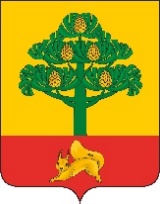 СОСНОВОБОРСКИЙ ГОРОДСКОЙ СОВЕТ ДЕПУТАТОВРЕШЕНИЕ 29  мая  2023                                                                                                            №29/125-рг. СосновоборскОб утверждении отчета об исполнении бюджета города Сосновоборска за 2022 годПредседатель Сосновоборского городского Совета депутатовГлава города Сосновоборска________________ Б.М. Пучкин_____________ А.С. КудрявцевПриложение № 1Приложение № 1Приложение № 1Приложение № 1Приложение № 1к решению  Сосновоборского городского к решению  Сосновоборского городского к решению  Сосновоборского городского к решению  Сосновоборского городского к решению  Сосновоборского городского Совета депутатов  от29.05.2023 №29/125-рСовета депутатов  от29.05.2023 №29/125-рСовета депутатов  от29.05.2023 №29/125-рСовета депутатов  от29.05.2023 №29/125-рСовета депутатов  от29.05.2023 №29/125-рИСПОЛНЕНИЕ ИСТОЧНИКОВ ВНУТРЕННЕГО ФИНАНСИРОВАНИЯ ДЕФИЦИТА  БЮДЖЕТА ГОРОДА СОСНОВОБОРСКА ЗА 2022 ГОД ИСПОЛНЕНИЕ ИСТОЧНИКОВ ВНУТРЕННЕГО ФИНАНСИРОВАНИЯ ДЕФИЦИТА  БЮДЖЕТА ГОРОДА СОСНОВОБОРСКА ЗА 2022 ГОД ИСПОЛНЕНИЕ ИСТОЧНИКОВ ВНУТРЕННЕГО ФИНАНСИРОВАНИЯ ДЕФИЦИТА  БЮДЖЕТА ГОРОДА СОСНОВОБОРСКА ЗА 2022 ГОД ИСПОЛНЕНИЕ ИСТОЧНИКОВ ВНУТРЕННЕГО ФИНАНСИРОВАНИЯ ДЕФИЦИТА  БЮДЖЕТА ГОРОДА СОСНОВОБОРСКА ЗА 2022 ГОД ИСПОЛНЕНИЕ ИСТОЧНИКОВ ВНУТРЕННЕГО ФИНАНСИРОВАНИЯ ДЕФИЦИТА  БЮДЖЕТА ГОРОДА СОСНОВОБОРСКА ЗА 2022 ГОД ИСПОЛНЕНИЕ ИСТОЧНИКОВ ВНУТРЕННЕГО ФИНАНСИРОВАНИЯ ДЕФИЦИТА  БЮДЖЕТА ГОРОДА СОСНОВОБОРСКА ЗА 2022 ГОД ИСПОЛНЕНИЕ ИСТОЧНИКОВ ВНУТРЕННЕГО ФИНАНСИРОВАНИЯ ДЕФИЦИТА  БЮДЖЕТА ГОРОДА СОСНОВОБОРСКА ЗА 2022 ГОД (рублей)№ строкиКодНаименование кода поступлений в бюджет, группы, подгруппы, статьи, подстатьи, элемента, подвида, аналитической группы вида источников финансирования дефицитов бюджетовУтверждено решением о бюджетеУточненный план Исполнено  % исполнения от уточненного плана1234561000 01 00 00 00 00 0000 000ИСТОЧНИКИ ВНУТРЕННЕГО ФИНАНСИРОВАНИЯ ДЕФИЦИТОВ БЮДЖЕТОВ45 329 229,1745 329 229,17-39 805 253,53-87,812090 01 02 00 00 00 0000 000Кредиты кредитных организаций в валюте Российской Федерации0,000,000,000,003090 01 02 00 00 00 0000 700Получение кредитов от кредитных организаций в валюте Российской Федерации0,000,000,000,004090 01 02 00 00 04 0000 710Получение кредитов от кредитных организаций бюджетами городских округов в валюте Российской Федерации0,000,000,000,005090 01 02 00 00 00 0000 800Погашение кредитов, предоставленных кредитными организациями в валюте Российской Федерации0,000,000,000,006090 01 02 00 00 04 0000 810Погашение бюджетами городских округов кредитов от кредитных организаций в валюте Российской Федерации0,000,000,000,007090 01 03 00 00 00 0000 000Бюджетные кредиты  от других бюджетов бюджетной системы Российской Федерации10 000 000,0010 000 000,0010 000 000,000,008090 01 03 01 00 00 0000 700Получение бюджетных кредитов от других бюджетов бюджетной системы Российской Федерации в валюте Российской Федерации10 000 000,0010 000 000,0010 000 000,000,009090 01 03 01 00 04 0000 710Получение  кредитов от других бюджетов бюджетной системы Российской Федерации бюджетами городских округов в валюте Российской Федерации10 000 000,0010 000 000,0010 000 000,000,0010090 01 03 01 00 00 0000 800Погашение  бюджетных кредитов, полученных от   других бюджетов бюджетной системы Российской Федерации в валюте Российской Федерации0,000,000,000,0011090 01 03 01 00 04 0000 810Погашение  бюджетами городских округов кредитов от других бюджетов бюджетной системы Российской Федерации бюджетами городских округов  в валюте Российской Федерации0,000,000,000,0012090 01 05 00 00 00 0000 000Изменение остатков средств на счетах по учету средств бюджетов35 329 229,1735 329 229,17-49 805 253,53-140,9713090 01 05 00 00 00 0000 500Увеличение   остатков  средств бюджетов-1 700 140 702,73-1 695 231 919,06-1 710 682 989,94100,9114090 01 05 02 00 00 0000 500Увеличение прочих остатков  средств бюджетов-1 700 140 702,73-1 695 231 919,06-1 710 682 989,94100,9115090 01 05 02 01 00 0000 510Увеличение  прочих остатков денежных средств бюджетов-1 700 140 702,73-1 695 231 919,06-1 710 682 989,94100,9116090 01 05 02 01 04 0000 510Увеличение прочих  остатков денежных средств бюджетов городских округов-1 700 140 702,73-1 695 231 919,06-1 710 682 989,94100,9117090 01 05 00 00 00 0000 600Уменьшение  остатков  средств бюджетов1 735 469 931,901 730 561 148,231 660 877 736,4195,9718090 01 05 02 00 00 0000 600Уменьшение прочих остатков  средств бюджетов1 735 469 931,901 730 561 148,231 660 877 736,4195,9719090 01 05 02 01 00 0000 610Уменьшение прочих остатков  денежных средств бюджетов1 735 469 931,901 730 561 148,231 660 877 736,4195,9720090 01 05 02 01 04 0000 610Уменьшение прочих остатков денежных средств бюджетов городских округов1 735 469 931,901 730 561 148,231 660 877 736,4195,9721Всего:45 329 229,1745 329 229,17-39 805 253,53-87,81Приложение № 2Приложение № 2Приложение № 2Приложение № 2к    решению Сосновоборского городскогок    решению Сосновоборского городскогок    решению Сосновоборского городскогок    решению Сосновоборского городскогоСовета депутатов  от 29.05.2023 №29/125-рСовета депутатов  от 29.05.2023 №29/125-рСовета депутатов  от 29.05.2023 №29/125-рСовета депутатов  от 29.05.2023 №29/125-рИСПОЛНЕНИЕ ДОХОДОВ  БЮДЖЕТА ГОРОДА СОСНОВОБОРСКА ЗА 2022 ГОД        ИСПОЛНЕНИЕ ДОХОДОВ  БЮДЖЕТА ГОРОДА СОСНОВОБОРСКА ЗА 2022 ГОД        ИСПОЛНЕНИЕ ДОХОДОВ  БЮДЖЕТА ГОРОДА СОСНОВОБОРСКА ЗА 2022 ГОД        ИСПОЛНЕНИЕ ДОХОДОВ  БЮДЖЕТА ГОРОДА СОСНОВОБОРСКА ЗА 2022 ГОД        ИСПОЛНЕНИЕ ДОХОДОВ  БЮДЖЕТА ГОРОДА СОСНОВОБОРСКА ЗА 2022 ГОД        ИСПОЛНЕНИЕ ДОХОДОВ  БЮДЖЕТА ГОРОДА СОСНОВОБОРСКА ЗА 2022 ГОД        ИСПОЛНЕНИЕ ДОХОДОВ  БЮДЖЕТА ГОРОДА СОСНОВОБОРСКА ЗА 2022 ГОД        ИСПОЛНЕНИЕ ДОХОДОВ  БЮДЖЕТА ГОРОДА СОСНОВОБОРСКА ЗА 2022 ГОД        (рублей)(рублей)№ строкиКод главного администратораКод классификации доходов бюджетаНаименование кода классификации доходов бюджетаУтверждено решением о бюджетеУточненный план Исполнено  % исполнения от уточненного плана123456710001 00 00000 00 0000 000НАЛОГОВЫЕ И НЕНАЛОГОВЫЕ ДОХОДЫ313 537 523,51313 537 523,51335 632 014,01107,020001 01 00000 00 0000 000НАЛОГИ НА ПРИБЫЛЬ, ДОХОДЫ156 316 800,00156 316 800,00173 083 802,68110,731821 01 01000 00 0000 110Налог на прибыль организаций15 000 000,0015 000 000,0017 368 540,17115,841821 01 01010 00 0000 110Налог на прибыль организаций, зачисляемый в бюджеты бюджетной системы Российской Федерации по соответствующим ставкам15 000 000,0015 000 000,0017 368 540,17115,851821 01 01012 02 0000 110Налог на прибыль организаций (за исключением консолидированных групп налогоплательщиков), зачисляемый в бюджеты субъектов Российской Федерации15 000 000,0015 000 000,0017 368 540,17115,861821 01 02000 01 0000 110Налог на доходы физических лиц141 316 800,00141 316 800,00155 715 262,51110,271821 01 02010 01 0000 110Налог на доходы физических лиц с доходов, источником которых является налоговый агент, за исключением доходов, в отношении которых исчисление и уплата налога осуществляются в соответствии со статьями 227, 227.1 и 228 Налогового кодекса Российской Федерации132 172 700,00132 172 700,00144 527 297,71109,381821 01 02020 01 0000 110Налог на доходы физических лиц с доходов, полученных от осуществления деятельности физическими лицами, зарегистрированными в качестве индивидуальных предпринимателей, нотариусов, занимающихся частной практикой, адвокатов, учредивших адвокатские кабинеты, и других лиц, занимающихся частной практикой в соответствии со статьей 227 Налогового кодекса Российской Федерации1 149 100,001 149 100,001 107 823,4696,491821 01 02030 01 0000 110Налог на доходы физических лиц с доходов, полученных физическими лицами в соответствии со статьей 228 Налогового кодекса Российской Федерации3 817 700,003 817 700,003 626 194,8395,0101821 01 02040 01 0000 110Налог на доходы физических лиц в виде фиксированных авансовых платежей с доходов, полученных физическими лицами, являющимися иностранными гражданами, осуществляющими трудовую деятельность по найму на основании патента в соответствии со статьей 227.1 Налогового кодекса Российской Федерации149 900,00149 900,00123 213,3082,2111821 01 02080 01 0000 110Налог на доходы физических лиц в части суммы налога, превышающей 650 000 рублей, относящейся к части налоговой базы, превышающей 5 000 000 рублей (за исключением налога на доходы физических лиц с сумм прибыли контролируемой иностранной компании, в том числе фиксированной прибыли контролируемой иностранной компании)4 027 400,004 027 400,006 330 733,21157,2120001 03 00000 00 0000 000НАЛОГИ НА ТОВАРЫ (РАБОТЫ, УСЛУГИ), РЕАЛИЗУЕМЫЕ НА ТЕРРИТОРИИ РОССИЙСКОЙ ФЕДЕРАЦИИ434 400,00434 400,00501 134,05115,4131001 03 02000 01 0000 110Акцизы по подакцизным товарам (продукции), производимым на территории Российской Федерации434 400,00434 400,00501 134,05115,4141001 03 02230 01 0000 110Доходы от уплаты акцизов на дизельное топливо, подлежащие распределению между бюджетами субъектов Российской Федерации и местными бюджетами с учетом установленных дифференцированных нормативов отчислений в местные бюджеты208 400,00208 400,00251 222,02120,5151001 03 02231 01 0000 110Доходы от уплаты акцизов на дизельное топливо, подлежащие распределению между бюджетами субъектов Российской Федерации и местными бюджетами с учетом установленных дифференцированных нормативов отчислений в местные бюджеты (по нормативам, установленным Федеральным законом о федеральном бюджете в целях формирования дорожных фондов субъектов Российской Федерации)208 400,00208 400,00251 222,02120,5161001 03 02240 01 0000 110Доходы от уплаты акцизов на моторные масла для дизельных и (или) карбюраторных (инжекторных) двигателей, подлежащие распределению между бюджетами субъектов Российской Федерации и местными бюджетами с учетом установленных дифференцированных нормативов отчислений в местные бюджеты1 250,001 250,001 356,99108,6171001 03 02241 01 0000 110Доходы от уплаты акцизов на моторные масла для дизельных и (или) карбюраторных (инжекторных) двигателей, подлежащие распределению между бюджетами субъектов Российской Федерации и местными бюджетами с учетом установленных дифференцированных нормативов отчислений в местные бюджеты (по нормативам, установленным Федеральным законом о федеральном бюджете в целях формирования дорожных фондов субъектов Российской Федерации)1 250,001 250,001 356,99108,6181001 03 02250 01 0000 110Доходы от уплаты акцизов на автомобильный бензин, подлежащие распределению между бюджетами субъектов Российской Федерации и местными бюджетами с учетом установленных дифференцированных нормативов отчислений в местные бюджеты249 350,00249 350,00277 377,49111,2191001 03 02251 01 0000 110Доходы от уплаты акцизов на автомобильный бензин, подлежащие распределению между бюджетами субъектов Российской Федерации и местными бюджетами с учетом установленных дифференцированных нормативов отчислений в местные бюджеты (по нормативам, установленным Федеральным законом о федеральном бюджете в целях формирования дорожных фондов субъектов Российской Федерации)249 350,00249 350,00277 377,49111,2201001 03 02260 01 0000 110Доходы от уплаты акцизов на прямогонный бензин, подлежащие распределению между бюджетами субъектов Российской Федерации и местными бюджетами с учетом установленных дифференцированных нормативов отчислений в местные бюджеты-24 600,00-24 600,00-28 822,45117,2211001 03 02261 01 0000 110Доходы от уплаты акцизов на прямогонный бензин, подлежащие распределению между бюджетами субъектов Российской Федерации и местными бюджетами с учетом установленных дифференцированных нормативов отчислений в местные бюджеты (по нормативам, установленным Федеральным законом о федеральном бюджете в целях формирования дорожных фондов субъектов Российской Федерации)-24 600,00-24 600,00-28 822,45117,2220001 05 00000 00 0000 000НАЛОГИ НА СОВОКУПНЫЙ ДОХОД71 695 406,3571 695 406,3576 155 648,35106,2231821 05 01000 00 0000 110Налог, взимаемый в связи с применением упрощенной системы налогообложения60 742 500,0060 742 500,0065 042 982,23107,1241821 05 01010 01 0000 110Налог, взимаемый с налогоплательщиков, выбравших в качестве объекта налогообложения доходы45 041 000,0045 041 000,0050 282 339,54111,6251821 05 01011 01 0000 110Налог, взимаемый с налогоплательщиков, выбравших в качестве объекта налогообложения доходы45 041 000,0045 041 000,0050 282 339,54111,6261821 05 01020 01 0000 110Налог, взимаемый с налогоплательщиков, выбравших в качестве объекта налогообложения доходы, уменьшенные на величину расходов15 701 500,0015 701 500,0014 760 642,6994,0271821 05 01021 01 0000 110Налог, взимаемый с налогоплательщиков, выбравших в качестве объекта налогообложения доходы, уменьшенные на величину расходов (в том числе минимальный налог, зачисляемый в бюджеты субъектов Российской Федерации)15 701 377,6815 701 377,6814 760 516,6894,0281821 05 01050 01 0000 110Минимальный налог, зачисляемый в бюджеты субъектов Российской Федерации (за налоговые периоды, истекшие до 1 января 2016 года)122,32122,32126,01103,0291821 05 02000 02 0000 110Единый налог на вмененный доход для отдельных видов деятельности131 000,00131 000,00164 149,15125,3301821 05 02010 02 0000 110Единый налог на вмененный доход для отдельных видов деятельности131 581,85131 581,85164 558,31125,1311821 05 02020 02 0000 110Единый налог на вмененный доход для отдельных видов деятельности (за налоговые периоды, истекшие до 1 января 2011 года)-581,85-581,85-409,1670,3321821 05 03000 01 0000 110Единый сельскохозяйственный налог130 906,35130 906,35130 906,35100,0331821 05 03010 01 0000 110Единый сельскохозяйственный налог130 906,35130 906,35130 906,35100,0341821 05 04000 02 0000 110Налог, взимаемый в связи с применением патентной системы налогообложения10 691 000,0010 691 000,0010 817 610,62101,2351821 05 04010 02 0000 110Налог, взимаемый в связи с применением патентной системы налогообложения, зачисляемый в бюджеты городских округов10 691 000,0010 691 000,0010 817 610,62101,2360001 06 00000 00 0000 000НАЛОГИ НА ИМУЩЕСТВО34 887 200,0034 887 200,0033 860 024,0797,1371821 06 01000 00 0000 110Налог на имущество физических лиц16 130 100,0016 130 100,0015 875 843,1998,4381821 06 01020 04 0000 110Налог на имущество физических лиц, взимаемый по ставкам, применяемым к объектам налогообложения, расположенным в границах городских округов16 130 100,0016 130 100,0015 875 843,1998,4391821 06 06000 00 0000 110Земельный налог18 757 100,0018 757 100,0017 984 180,8895,9401821 06 06030 00 0000 110Земельный налог с организаций15 664 300,0015 664 300,0014 729 907,6694,0411821 06 06032 04 0000 110Земельный налог с организаций, обладающих земельным участком, расположенным в границах городских округов15 664 300,0015 664 300,0014 729 907,6694,0421821 06 06040 00 0000 110Земельный налог с физических лиц3 092 800,003 092 800,003 254 273,22105,2431821 06 06042 04 0000 110Земельный налог с физических лиц, обладающих земельным участком, расположенным в границах городских округов3 092 800,003 092 800,003 254 273,22105,2440001 08 00000 00 0000 000ГОСУДАРСТВЕННАЯ ПОШЛИНА7 612 900,007 612 900,007 968 777,73104,7451821 08 03000 01 0000 110Государственная пошлина по делам, рассматриваемым в судах общей юрисдикции, мировыми судьями7 607 900,007 607 900,007 963 777,73104,7461821 08 03010 01 0000 110Государственная пошлина по делам, рассматриваемым в судах общей юрисдикции, мировыми судьями (за исключением Верховного Суда Российской Федерации)7 607 900,007 607 900,007 963 777,73104,7471591 08 07000 01 0000 110Государственная пошлина за государственную регистрацию, а также за совершение прочих юридически значимых действий5 000,005 000,005 000,00100,0481591 08 07150 01 0000 110Государственная пошлина за выдачу разрешения на установку рекламной конструкции5 000,005 000,005 000,00100,0490001 11 00000 00 0000 000ДОХОДЫ ОТ ИСПОЛЬЗОВАНИЯ ИМУЩЕСТВА, НАХОДЯЩЕГОСЯ В ГОСУДАРСТВЕННОЙ И МУНИЦИПАЛЬНОЙ СОБСТВЕННОСТИ27 726 466,7127 726 466,7128 734 147,60103,6501591 11 05000 00 0000 120Доходы, получаемые в виде арендной либо иной платы за передачу в возмездное пользование государственного и муниципального имущества (за исключением имущества бюджетных и автономных учреждений, а также имущества государственных и муниципальных унитарных предприятий, в том числе казенных)26 337 866,7126 337 866,7127 327 966,91103,8511591 11 05010 00 0000 120Доходы, получаемые в виде арендной платы за земельные участки, государственная собственность на которые не разграничена, а также средства от продажи права на заключение договоров аренды указанных земельных участков18 600 000,0018 600 000,0019 528 843,71105,0521591 11 05012 04 0000 120Доходы, получаемые в виде арендной платы за земельные участки, государственная собственность на которые не разграничена и которые расположены в границах городских округов, а также средства от продажи права на заключение договоров аренды указанных земельных участков18 600 000,0018 600 000,0019 528 843,71105,0531591 11 05020 00 0000 120Доходы, получаемые в виде арендной платы за земли после разграничения государственной собственности на землю, а также средства от продажи права на заключение договоров аренды указанных земельных участков (за исключением земельных участков бюджетных и автономных учреждений)1 181 717,261 181 717,261 181 717,26100,0541591 11 05024 04 0000 120Доходы, получаемые в виде арендной платы, а также средства от продажи права на заключение договоров аренды за земли, находящиеся в собственности городских округов (за исключением земельных участков муниципальных бюджетных и автономных учреждений)1 181 717,261 181 717,261 181 717,26100,0551591 11 05070 00 0000 120Доходы от сдачи в аренду имущества, составляющего государственную (муниципальную) казну (за исключением земельных участков)4 667 300,004 667 300,004 722 867,59101,2561591 11 05074 04 0000 120Доходы от сдачи в аренду имущества, составляющего казну городских округов (за исключением земельных участков)4 667 300,004 667 300,004 722 867,59101,257159111 05300 00 0000 120Плата по соглашениям об установлении сервитута в отношении земельных участков, находящихся в государственной или муниципальной собственности659 694,64659 694,64665 383,54100,9581591 11 05310 00 0000 120Плата по соглашениям об установлении сервитута в отношении земельных участков, государственная собственность на которые не разграничена1 264,451 264,456 953,35549,9591591 11 05312 04 0000 120Плата по соглашениям об установлении сервитута, заключенным органами местного самоуправления городских округов, государственными или муниципальными предприятиями либо государственными или муниципальными учреждениями в отношении земельных участков, государственная собственность на которые не разграничена и которые расположены в границах городских округов1 264,451 264,456 953,35549,960159111 05320 00 0000 120Плата по соглашениям об установлении сервитута в отношении земельных участков после разграничения государственной собственности на землю658 430,19658 430,19658 430,19100,061159111 05324 04 0000 120Плата по соглашениям об установлении сервитута, заключенным органами местного самоуправления городских округов, государственными или муниципальными предприятиями либо государственными или муниципальными учреждениями в отношении земельных участков, находящихся в собственности городских округов658 430,19658 430,19658 430,19100,062159111 05400 00 0000 120Плата за публичный сервитут, предусмотренная решением уполномоченного органа об установлении публичного сервитута в отношении земельных участков, находящихся в государственной или муниципальной собственности1 229 154,811 229 154,811 229 154,81100,063159111 05410 00 0000 120Плата за публичный сервитут, предусмотренная решением уполномоченного органа об установлении публичного сервитута в отношении земельных участков, государственная собственность на которые не разграничена1 228 436,141 228 436,141 228 436,14100,064159111 05410 04 0000 120Плата за публичный сервитут, предусмотренная решением уполномоченного органа об установлении публичного сервитута в отношении земельных участков, государственная собственность на которые не разграничена и которые расположены в границах городских округов и не предоставленных гражданам или юридическим лицам (за исключением органов государственной власти (государственных органов), органов местного самоуправления (муниципальных органов), органов управления государственными внебюджетными фондами и казенных учреждений)1 228 436,141 228 436,141 228 436,14100,0651591 11 05420 00 0000 120Плата за публичный сервитут, предусмотренная решением уполномоченного органа об установлении публичного сервитута в отношении земельных участков после разграничения государственной собственности на землю718,67718,67718,67100,0661591 11 05420 04 0000 120Плата за публичный сервитут, предусмотренная решением уполномоченного органа об установлении публичного сервитута в отношении земельных участков, находящихся в собственности городских округов и не предоставленных гражданам или юридическим лицам (за исключением органов государственной власти (государственных органов), органов местного самоуправления (муниципальных органов), органов управления государственными внебюджетными фондами и казенных учреждений)718,67718,67718,67100,0670001 11 09000 00 0000 120Прочие доходы от использования имущества и прав, находящихся в государственной и муниципальной собственности (за исключением имущества бюджетных и автономных учреждений, а также имущества государственных и муниципальных унитарных предприятий, в том числе казенных)1 388 600,001 388 600,001 406 180,69101,3680001 11 09040 00 0000 120Прочие поступления от использования имущества, находящегося в государственной и муниципальной собственности (за исключением имущества бюджетных и автономных учреждений, а также имущества государственных и муниципальных унитарных предприятий, в том числе казенных)840 000,00840 000,00843 484,34100,4690001 11 09044 04 0000 120Прочие поступления от использования имущества, находящегося в собственности городских округов (за исключением имущества муниципальных бюджетных и автономных учреждений, а также имущества муниципальных унитарных предприятий, в том числе казенных)840 000,00840 000,00843 484,34100,4700171 11 09044 04 0000 120Прочие поступления от использования имущества, находящегося в собственности городских округов (за исключением имущества муниципальных бюджетных и автономных учреждений, а также имущества муниципальных унитарных предприятий, в том числе казенных)568 191,17568 191,17571 675,51100,6711291 11 09044 04 0000 120Прочие поступления от использования имущества, находящегося в собственности городских округов (за исключением имущества муниципальных бюджетных и автономных учреждений, а также имущества муниципальных унитарных предприятий, в том числе казенных)271 808,83271 808,83271 808,83100,0721591 11 09080 00 0000 120Плата, поступившая в рамках договора за предоставление права на размещение и эксплуатацию нестационарного торгового объекта, установку и эксплуатацию рекламных конструкций на землях или земельных участках, находящихся в государственной или муниципальной собственности, и на землях или земельных участках, государственная собственность на которые не разграничена548 600,00548 600,00562 696,35102,6731591 11 09080 04 0000 120Плата, поступившая в рамках договора за предоставление права на размещение и эксплуатацию нестационарного торгового объекта, установку и эксплуатацию рекламных конструкций на землях или земельных участках, находящихся в собственности городских округов, и на землях или земельных участках, государственная собственность на которые не разграничена548 600,00548 600,00562 696,35102,6740001 12 00000 00 0000 000ПЛАТЕЖИ ПРИ ПОЛЬЗОВАНИИ ПРИРОДНЫМИ РЕСУРСАМИ434 400,00434 400,00362 984,8683,6750481 12 01000 01 0000 120Плата за негативное воздействие на окружающую среду434 400,00434 400,00362 984,8683,6760481 12 01010 01 0000 120Плата за выбросы загрязняющих веществ в атмосферный воздух стационарными объектами434 400,00434 400,00362 984,8683,6770001 13 00000 00 0000 000ДОХОДЫ ОТ ОКАЗАНИЯ ПЛАТНЫХ УСЛУГ  И КОМПЕНСАЦИИ ЗАТРАТ ГОСУДАРСТВА2 398 334,032 398 334,032 759 395,65115,1780001 13 02000 00 0000 130Доходы от компенсации затрат государства2 398 334,032 398 334,032 759 395,65115,1790001 13 02990 00 0000 130
Прочие доходы от компенсации затрат государства2 398 334,032 398 334,032 759 395,65115,1800001 13 02994 04 0000 130Прочие доходы от компенсации затрат бюджетов городских округов2 398 334,032 398 334,032 759 395,65115,1810171 13 02994 04 0000 130Прочие доходы от компенсации затрат бюджетов городских округов385 100,00385 100,00747 598,23194,1820721 13 02994 04 0000 130Прочие доходы от компенсации затрат бюджетов городских округов1 009 419,941 009 419,941 007 983,3399,9831291 13 02994 04 0000 130Прочие доходы от компенсации затрат бюджетов городских округов1 003 814,091 003 814,091 003 814,09100,0840001 14 00000 00 0000 000ДОХОДЫ ОТ ПРОДАЖИ МАТЕРИАЛЬНЫХ И НЕМАТЕРИАЛЬНЫХ АКТИВОВ2 951 600,002 951 600,003 010 497,34102,0851591 14 06000 00 0000 430Доходы от продажи земельных участков, находящихся в государственной и муниципальной собственности2 951 600,002 951 600,003 010 497,34102,0861591 14 06010 00 0000 430Доходы от продажи земельных участков, государственная собственность на которые не разграничена2 951 600,002 951 600,003 010 497,34102,0871591 14 06012 04 0000 430Доходы от продажи земельных участков, государственная собственность на которые не разграничена и которые расположены в границах городских округов2 951 600,002 951 600,003 010 497,34102,0880001 16 00000 00 0000 000ШТРАФЫ, САНКЦИИ, ВОЗМЕЩЕНИЕ УЩЕРБА927 500,00927 500,001 043 085,26112,5890001 16 01000 01 0000 140Административные штрафы, установленные Кодексом Российской Федерации об административных правонарушениях508 966,15508 966,15521 566,13102,5900001 16 01050 01 0000 140Административные штрафы, установленные Главой 5 Кодекса Российской Федерации об административных правонарушениях, за административные правонарушения, посягающие на права граждан29 552,2229 552,2227 551,0693,2910061 16 01053 01 0000 140Административные штрафы, установленные Главой 5 Кодекса Российской Федерации об административных правонарушениях, за административные правонарушения, посягающие на права граждан, налагаемые мировыми судьями, комиссиями по делам несовершеннолетних и защите их прав2 400,002 400,003 048,21127,0924391 16 01053 01 0000 140Административные штрафы, установленные Главой 5 Кодекса Российской Федерации об административных правонарушениях, за административные правонарушения, посягающие на права граждан, налагаемые мировыми судьями, комиссиями по делам несовершеннолетних и защите их прав27 152,2227 152,2224 502,8590,2930001 16 01060 01 0000 140Административные штрафы, установленные Главой 6 Кодекса Российской Федерации об административных правонарушениях, за административные правонарушения, посягающие на здоровье, санитарно-эпидемиологическое благополучие населения и общественную нравственность34 861,1834 861,1830 959,7388,8940061 16 01063 01 0000 140Административные штрафы, установленные Главой 6 Кодекса Российской Федерации об административных правонарушениях, за административные правонарушения, посягающие на здоровье, санитарно-эпидемиологическое благополучие населения и общественную нравственность, налагаемые мировыми судьями, комиссиями по делам несовершеннолетних и защите их прав5 000,005 000,005 091,15101,8954391 16 01063 01 0000 140Административные штрафы, установленные Главой 6 Кодекса Российской Федерации об административных правонарушениях, за административные правонарушения, посягающие на здоровье, санитарно-эпидемиологическое благополучие населения и общественную нравственность, налагаемые мировыми судьями, комиссиями по делам несовершеннолетних и защите их прав29 861,1829 861,1825 868,5886,6960001 16 01070 01 0000 140Административные штрафы, установленные Главой 7 Кодекса Российской Федерации об административных правонарушениях, за административные правонарушения в области охраны собственности4 044,924 044,924 556,59112,6970061 16 01073 01 0000 140Административные штрафы, установленные Главой 7 Кодекса Российской Федерации об административных правонарушениях, за административные правонарушения в области охраны собственности, налагаемые мировыми судьями, комиссиями по делам несовершеннолетних и защите их прав1 031,191 031,19542,8652,6984391 16 01073 01 0000 140Административные штрафы, установленные Главой 7 Кодекса Российской Федерации об административных правонарушениях, за административные правонарушения в области охраны собственности, налагаемые мировыми судьями, комиссиями по делам несовершеннолетних и защите их прав3 013,733 013,734 013,73133,2994391 16 01090 01 0000 140Административные штрафы, установленные главой 9 Кодекса Российской Федерации об административных правонарушениях, за административные правонарушения в промышленности, строительстве и энергетике2 000,002 000,002 000,00100,01004391 16 01093 01 0000 140Административные штрафы, установленные главой 9 Кодекса Российской Федерации об административных правонарушениях, за административные правонарушения в промышленности, строительстве и энергетике, налагаемые мировыми судьями, комиссиями по делам несовершеннолетних и защите их прав2 000,002 000,002 000,00100,01014391 16 01140 01 0000 140Административные штрафы, установленные главой 14 Кодекса Российской Федерации об административных правонарушениях, за административные правонарушения в области предпринимательской деятельности и деятельности саморегулируемых организаций1 571,781 571,78571,7836,41024391 16 01143 01 0000 140Административные штрафы, установленные главой 14 Кодекса Российской Федерации об административных правонарушениях, за административные правонарушения в области предпринимательской деятельности и деятельности саморегулируемых организаций, налагаемые мировыми судьями, комиссиями по делам несовершеннолетних и защите их прав1 571,781 571,78571,7836,41034391 16 01150 01 0000 140Административные штрафы, установленные главой 15 Кодекса Российской Федерации об административных правонарушениях, за административные правонарушения в области финансов, налогов и сборов, страхования, рынка ценных бумаг2 565,882 565,882 266,9688,41044391 16 01153 01 0000 140Административные штрафы, установленные главой 15 Кодекса Российской Федерации об административных правонарушениях, за административные правонарушения в области финансов, налогов и сборов, страхования, рынка ценных бумаг (за исключением штрафов, указанных в пункте 6 статьи 46 Бюджетного кодекса Российской Федерации), налагаемые мировыми судьями, комиссиями по делам несовершеннолетних и защите их прав2 565,882 565,882 266,9688,41054391 16 01170 01 0000 140Административные штрафы, установленные главой 17 Кодекса Российской Федерации об административных правонарушениях, за административные правонарушения, посягающие на институты государственной власти5 689,015 689,016 279,86110,41064391 16 01173 01 0000 140Административные штрафы, установленные главой 17 Кодекса Российской Федерации об административных правонарушениях, за административные правонарушения, посягающие на институты государственной власти, налагаемые мировыми судьями, комиссиями по делам несовершеннолетних и защите их прав5 689,015 689,016 279,86110,41070001 16 01190 01 0000 140Административные штрафы, установленные главой 19 Кодекса Российской Федерации об административных правонарушениях, за административные правонарушения против порядка управления28 500,0028 500,0018 500,0064,91080751 16 01193 01 0000 140Административные штрафы, установленные главой 19 Кодекса Российской Федерации об административных правонарушениях, за административные правонарушения против порядка управления, налагаемые мировыми судьями, комиссиями по делам несовершеннолетних и защите их прав1 500,001 500,001 500,00100,01094391 16 01193 01 0000 140Административные штрафы, установленные главой 19 Кодекса Российской Федерации об административных правонарушениях, за административные правонарушения против порядка управления, налагаемые мировыми судьями, комиссиями по делам несовершеннолетних и защите их прав27 000,0027 000,0017 000,0063,01100001 16 01200 01 0000 140Административные штрафы, установленные Главой 20 Кодекса Российской Федерации об административных правонарушениях, за административные правонарушения, посягающие на общественный порядок и общественную безопасность400 181,16400 181,16428 880,15107,21110061 16 01203 01 0000 140Административные штрафы, установленные Главой 20 Кодекса Российской Федерации об административных правонарушениях, за административные правонарушения, посягающие на общественный порядок и общественную безопасность, налагаемые мировыми судьями, комиссиями по делам несовершеннолетних и защите их прав11 713,2811 713,289 256,6379,01120321 16 01203 01 0000 140Административные штрафы, установленные Главой 20 Кодекса Российской Федерации об административных правонарушениях, за административные правонарушения, посягающие на общественный порядок и общественную безопасность, налагаемые мировыми судьями, комиссиями по делам несовершеннолетних и защите их прав500,00500,00500,00100,01131781 16 01203 01 0000 140Административные штрафы, установленные Главой 20 Кодекса Российской Федерации об административных правонарушениях, за административные правонарушения, посягающие на общественный порядок и общественную безопасность, налагаемые мировыми судьями, комиссиями по делам несовершеннолетних и защите их прав25 000,0025 000,0025 000,00100,01144391 16 01203 01 0000 140Административные штрафы, установленные Главой 20 Кодекса Российской Федерации об административных правонарушениях, за административные правонарушения, посягающие на общественный порядок и общественную безопасность, налагаемые мировыми судьями, комиссиями по делам несовершеннолетних и защите их прав362 967,88362 967,88394 123,52108,61150171 16 02000 02 0000 140Административные штрафы, установленные законами субъектов Российской Федерации об административных правонарушениях135 065,14135 065,14161 115,14119,31160171 16 02020 02 0000 140Административные штрафы, установленные законами субъектов Российской Федерации об административных правонарушениях, за нарушение муниципальных правовых актов135 065,14135 065,14161 115,14119,31170001 16 07000 00 0000 140Штрафы, неустойки, пени, уплаченные в соответствии с законом или договором в случае неисполнения или ненадлежащего исполнения обязательств перед государственным (муниципальным) органом, органом управления государственным внебюджетным фондом, казенным учреждением, Центральным банком Российской Федерации, иной организацией, действующей от имени Российской Федерации120 540,78120 540,78197 226,09163,61180001 16 07010 00 0000 140Штрафы, неустойки, пени, уплаченные в случае просрочки исполнения поставщиком (подрядчиком, исполнителем) обязательств, предусмотренных государственным (муниципальным) контрактом118 719,78118 719,78195 405,09164,61190171 16 07010 04 0000 140Штрафы, неустойки, пени, уплаченные в случае просрочки исполнения поставщиком (подрядчиком, исполнителем) обязательств, предусмотренных муниципальным контрактом, заключенным муниципальным органом, казенным учреждением городского округа113 688,18113 688,18190 373,49167,51200621 16 07010 04 0000 140Штрафы, неустойки, пени, уплаченные в случае просрочки исполнения поставщиком (подрядчиком, исполнителем) обязательств, предусмотренных муниципальным контрактом, заключенным муниципальным органом, казенным учреждением городского округа1 506,931 506,931 506,93100,01211291 16 07010 04 0000 140Штрафы, неустойки, пени, уплаченные в случае просрочки исполнения поставщиком (подрядчиком, исполнителем) обязательств, предусмотренных муниципальным контрактом, заключенным муниципальным органом, казенным учреждением городского округа3 524,673 524,673 524,67100,01220171 16 07090 00 0000 140Иные штрафы, неустойки, пени, уплаченные в соответствии с законом или договором в случае неисполнения или ненадлежащего исполнения обязательств перед государственным (муниципальным) органом, казенным учреждением, Центральным банком Российской Федерации, государственной корпорацией1 821,001 821,001 821,00100,01230171 16 07090 04 0000 140Иные штрафы, неустойки, пени, уплаченные в соответствии с законом или договором в случае неисполнения или ненадлежащего исполнения обязательств перед муниципальным органом, (муниципальным казенным учреждением) городского округа1 821,001 821,001 821,00100,01240001 16 10000 00 0000 000Платежи в целях возмещения причиненного ущерба (убытков)173 523,55173 523,55173 523,52100,01250001 16 10030 04 0000 140Платежи по искам о возмещении ущерба, а также платежи, уплачиваемые при добровольном возмещении ущерба, причиненного муниципальному имуществу городского округа (за исключением имущества, закрепленного за муниципальными бюджетными (автономными) учреждениями, унитарными предприятиями)42 700,5542 700,5542 700,52100,01260171 16 10032 04 0000 140Прочее возмещение ущерба, причиненного муниципальному имуществу городского округа (за исключением имущества, закрепленного за муниципальными бюджетными (автономными) учреждениями, унитарными предприятиями) 42 700,5542 700,5542 700,52100,01270001 16 10100 00 0000 140 Денежные взыскания, налагаемые в возмещение ущерба, причиненного в результате незаконного или нецелевого использования бюджетных средств 130 823,00130 823,00130 823,00100,01280621 16 10100 04 0000 140 Денежные взыскания, налагаемые в возмещение ущерба, причиненного в результате незаконного или нецелевого использования бюджетных средств (в части бюджетов городских округов) 130 823,00130 823,00130 823,00100,01290001 16 10120 00 0000 140Доходы от денежных взысканий (штрафов), поступающие в счет погашения задолженности, образовавшейся до 1 января 2020 года, подлежащие зачислению в бюджеты бюджетной системы Российской Федерации по нормативам, действовавшим в 2019 году-10 595,62-10 595,62-10 345,6297,61300171 16 10123 01 0000 140Доходы от денежных взысканий (штрафов), поступающие в счет погашения задолженности, образовавшейся до 1 января 2020 года, подлежащие зачислению в бюджет муниципального образования по нормативам, действовавшим в 2019 году1 030,721 030,721 030,72100,01321881 16 10123 01 0041 140Доходы от денежных взысканий (штрафов), поступающие в счет погашения задолженности, образовавшейся до 1 января 2020 года, подлежащие зачислению в бюджет муниципального образования по нормативам, действовавшим в 2019 году (доходы бюджетов городских округов за исключением доходов, направляемых на формирование муниципального дорожного фонда, а также иных платежей в случае принятия решения финансовым органом муниципального образования о раздельном учете задолженности) -19 026,34-19 026,34-19 026,34100,01333211 16 10123 01 0041 140Доходы от денежных взысканий (штрафов), поступающие в счет погашения задолженности, образовавшейся до 1 января 2020 года, подлежащие зачислению в бюджет муниципального образования по нормативам, действовавшим в 2019 году (доходы бюджетов городских округов за исключением доходов, направляемых на формирование муниципального дорожного фонда, а также иных платежей в случае принятия решения финансовым органом муниципального образования о раздельном учете задолженности) 5 000,005 000,005 000,00100,01341821 16 10129 01 0000 140Доходы от денежных взысканий (штрафов), поступающие в счет погашения задолженности, образовавшейся до 1 января 2020 года, подлежащие зачислению в федеральный бюджет и бюджет муниципального образования по нормативам, действовавшим в 2019 году2 400,002 400,002 650,00110,41350001 17 00 000 00 0000 000ПРОЧИЕ НЕНАЛОГОВЫЕ ДОХОДЫ8 152 516,428 152 516,428 152 516,42100,01360001 17 05 000 00 0000 180Прочие неналоговые доходы8 152 516,428 152 516,428 152 516,42100,01370901 17 05 040 04 0000 180Прочие неналоговые доходы бюджетов городских округов8 152 516,428 152 516,428 152 516,42100,01380002 00 00000 00 0000 000БЕЗВОЗМЕЗДНЫЕ ПОСТУПЛЕНИЯ1 376 603 179,221 371 694 395,551 365 050 975,9399,51390002 02 00000 00 0000 000БЕЗВОЗМЕЗДНЫЕ ПОСТУПЛЕНИЯ ОТ ДРУГИХ БЮДЖЕТОВ БЮДЖЕТНОЙ СИСТЕМЫ РОССИЙСКОЙ ФЕДЕРАЦИИ1 376 275 838,401 371 367 054,731 364 723 635,1199,51400002 02 10000 00 0000 150Дотации бюджетам бюджетной системы Российской Федерации332 726 700,00332 726 700,00332 726 700,00100,01410002 02 15001 00 0000 150Дотации на выравнивание бюджетной обеспеченности234 939 500,00234 939 500,00234 939 500,00100,01420902 02 15001 04 0000 150Дотации бюджетам городских округов на выравнивание бюджетной обеспеченности из бюджета субъекта Российской Федерации234 939 500,00234 939 500,00234 939 500,00100,01430002 02 15002 00 0000 150Дотации бюджетам на поддержку мер по обеспечению сбалансированности бюджетов70 000 000,0070 000 000,0070 000 000,00100,01440902 02 15002 04 0000 150Дотации бюджетам городских округов на поддержку мер по обеспечению сбалансированности бюджетов70 000 000,0070 000 000,0070 000 000,00100,01450002 02 19999 00 0000 150Прочие дотации27 787 200,0027 787 200,0027 787 200,00100,01460902 02 19999 04 0000 150Прочие дотации бюджетам городских округов27 787 200,0027 787 200,0027 787 200,00100,0147090 2 02 19999 04 2724 150 Прочие дотации бюджетам городских округов (на частичную компенсацию расходов на повышение оплаты труда отдельным категориям работников бюджетной сферы Красноярского края)27 787 200,0027 787 200,0027 787 200,00100,01480002 02 20000 00 0000 150Субсидии бюджетам бюджетной системы Российской Федерации (межбюджетные субсидии)244 949 437,85239 972 369,55236 288 855,7298,51490002 02 25169 00 0000 150Субсидии бюджетам на создание и обеспечение функционирования центров образования естественно-научной и технологической направленностей в общеобразовательных организациях, расположенных в сельской местности и малых городах1 768 187,301 768 187,301 768 187,30100,01500902 02 25169 04 0000 150Субсидии бюджетам городских округов на создание и обеспечение функционирования центров образования естественно-научной и технологической направленностей в общеобразовательных организациях, расположенных в сельской местности и малых городах1 768 187,301 768 187,301 768 187,30100,01510002 02 25304 00 0000 150Субсидии бюджетам на организацию бесплатного горячего питания обучающихся, получающих начальное общее образование в государственных и муниципальных образовательных организациях34 714 500,0030 509 181,5427 363 069,0089,71520902 02 25304 04 0000 150Субсидии бюджетам городских округов на организацию бесплатного горячего питания обучающихся, получающих начальное общее образование в государственных и муниципальных образовательных организациях34 714 500,0030 509 181,5427 363 069,0089,71530002 02 25497 00 0000 150Субсидии бюджетам на реализацию мероприятий по обеспечению жильем молодых семей1 982 580,001 982 580,001 982 580,00100,01540902 02 25497 04 0000 150Субсидии бюджетам городских округов на реализацию мероприятий по обеспечению жильем молодых семей1 982 580,001 982 580,001 982 580,00100,01550002 02 25 519 00 0000 150Субсидия бюджетам на поддержку отрасли культуры27 100,0027 100,0027 100,00100,01560902 02 25519 04 0000 150Субсидии бюджетам городских округов на поддержку отрасли культуры27 100,0027 100,0027 100,00100,01570002 02 25555 00 0000 150Субсидии бюджетам на реализацию программ формирования современной городской среды10 856 241,0010 856 241,0010 856 240,99100,01580902 02 25555 04 0000 150Субсидии бюджетам городских округов на реализацию программ формирования современной городской среды10 856 241,0010 856 241,0010 856 240,99100,01590002 02 29999 00 0000 150Прочие субсидии195 600 829,55194 829 079,71194 291 678,4399,71600902 02 29999 04 0000 150Прочие субсидии бюджетам городских округов195 600 829,55194 829 079,71194 291 678,4399,71610902 02 29999 04 1060 150Прочие субсидии бюджетам городских округов (на реализацию мероприятий, направленных на повышение безопасности дорожного движения, за счет средств дорожного фонда Красноярского края)8 155 500,008 155 500,008 117 576,9099,51620902 02 29999 04 1598 150Прочие субсидии бюджетам городских округов (на создание и обеспечение функционирования центров образования естественно-научной и технологической направленностей в общеобразовательных организациях, расположенных в сельской местности и малых городах)600 000,00600 000,00600 000,00100,01630902 02 29999 04 2650 150 Прочие субсидии бюджетам городских округов (на выполнение требований федеральных стандартов спортивной подготовки)1 300 800,001 300 800,001 300 800,00100,01640902 02 29999 04 2654 150 Прочие субсидии бюджетам городских округов (на развитие детско-юношеского спорта)1 364 000,001 364 000,001 364 000,00100,01650902 02 29999 04 7398 150Прочие субсидии бюджетам городских округов (на проведение мероприятий, направленных на обеспечение безопасного участия детей в дорожном движении)84 300,0084 300,0084 299,10100,01660902 02 29999 04 7413 150Прочие субсидии бюджетам городских округов (на частичное финансирование (возмещение) расходов на содержание единых дежурно-диспетчерских служб муниципальных образований Красноярского края)20 000,0020 000,0020 000,00100,01670902 02 29999 04 7437 150Прочие субсидии бюджетам городских округов (на модернизацию и укрепление материально-технической базы муниципальных физкультурно-спортивных организаций и муниципальных образовательных организаций, осуществляющих деятельность в области физической культуры и спорта)7 775 600,007 775 600,007 775 600,00100,01680902 02 29999 04 7451 150Прочие субсидии бюджетам городских округов (для поощрения муниципальных образований - победителей конкурса лучших проектов создания комфортной городской среды)50 000 000,0050 000 000,0050 000 000,00100,01690902 02 29999 04 7456 150Прочие субсидии бюджетам городских округов (на поддержку деятельности муниципальных молодежных центров) 1 024 100,001 024 100,001 024 100,00100,01700902 02 29999 04 7461 150Прочие субсидии бюджетам городских округов (на строительство муниципальных объектов коммунальной и транспортной инфраструктуры)14 580 600,0013 808 850,1613 808 850,16100,01710902 02 29999 04 7488 150Прочие субсидии бюджетам городских округов (на комплектование книжных фондов библиотек муниципальных образований Красноярского края)28 100,0028 100,0028 100,00100,01720902 02 29999 04 7509 150Прочие субсидии бюджетам городских округов (на капитальный ремонт и ремонт автомобильных дорог общего пользования местного значения за счет средств дорожного фонда Красноярского края)19 055 500,0019 055 500,0019 055 500,00100,01730902 02 29999 04 7563 150Прочие субсидии бюджетам городских округов (на приведение зданий и сооружений общеобразовательных организаций в соответствие с требованиями законодательства)3 025 000,003 025 000,002 985 736,4898,71740902 02 29999 04 7568 150Прочие субсидии бюджетам городских округов (на увеличение охвата детей, обучающихся по дополнительным общеразвивающим программам)1 917 097,601 917 097,601 869 866,7897,51750902 02 29999 04 7575 150Прочие субсидии бюджетам городских округов (на строительство, и (или) реконструкцию, и (или) ремонт объектов электроснабжения, водоснабжения, находящихся в собственности муниципальных образований, для обеспечения подключения некоммерческих товариществ к источникам электроснабжения, водоснабжения)14 306 385,7714 306 385,7714 306 385,77100,01760902 02 29999 04 7579 150Прочие субсидии бюджетам городских округов (на реализацию муниципальных программ (подпрограмм) поддержки социально ориентированных некоммерческих организаций)886 146,18886 146,18886 146,18100,01770902 02 29999 04 7607 150Прочие субсидии бюджетам городских округов (на реализацию муниципальных программ развития субъектов малого и среднего предпринимательства)2 015 800,002 015 800,002 015 800,00100,01780902 02 29999 04 7661 150Прочие субсидии бюджетам городских округов (на реализацию инвестиционных проектов субъектами малого и среднего предпринимательства в приоритетных отраслях)2 544 200,002 544 200,002 544 200,00100,01790902 02 29999 04 7663 150Прочие субсидии бюджетам городских округов (на развитие экстремальных видов спорта в рамках деятельности муниципальных молодежных центров)1 600 000,001 600 000,001 600 000,00100,01800902 02 29999 04 7840 150Прочие субсидии бюджетам городских округов (на осуществление (возмещение) расходов, направленных на развитие и повышение качества работы муниципальных учреждений, предоставление новых муниципальных услуг, повышение их качества)10 000 000,0010 000 000,009 587 017,0695,91810902 02 29999 04 7847 150Прочие субсидии бюджетам городских округов (на строительство и реконструкцию автомобильных дорог общего пользования местного значения в новых микрорайонах за счет средств дорожного фонда Красноярского края)55 317 700,0055 317 700,0055 317 700,00100,01820002 02 30000 00 0000 150Субвенции бюджетам бюджетной системы Российской Федерации 669 933 010,55670 547 003,55668 749 657,1199,71830002 02 30024 00 0000 150Субвенции местным бюджетам на выполнение передаваемых полномочий субъектов Российской Федерации661 324 859,43662 107 652,43660 495 037,0999,81840902 02 30024 04 0000 150Субвенции бюджетам городских округов на выполнение передаваемых полномочий субъектов Российской Федерации661 324 859,43662 107 652,43660 495 037,0999,81850902 02 30024 04 0289 150Субвенции бюджетам городских округов на выполнение передаваемых полномочий субъектов Российской Федерации (на организацию и осуществление деятельности по опеке и попечительству в отношении совершеннолетних граждан, а также в сфере патронажа)858 900,00858 900,00858 897,85100,01860902 02 30024 04 7408 150Субвенции бюджетам городских округов на выполнение передаваемых полномочий субъектов Российской Федерации (на обеспечение государственных гарантий реализации прав на получение общедоступного и бесплатного дошкольного образования в муниципальных дошкольных образовательных организациях, находящихся на территории края, общедоступного и бесплатного дошкольного образования в муниципальных общеобразовательных организациях, находящихся на территории края, в части обеспечения деятельности административно-хозяйственного, учебно-вспомогательного персонала и иных категорий работников образовательных организаций, участвующих в реализации общеобразовательных программ в соответствии с федеральными государственными образовательными стандартами)86 288 710,0086 288 710,0086 288 710,00100,01870902 02 30024 04 7409 150Субвенции бюджетам городских округов на выполнение передаваемых полномочий субъектов Российской Федерации (на обеспечение государственных гарантий реализации прав на получение общедоступного и бесплатного начального общего, основного общего, среднего общего образования в муниципальных общеобразовательных организациях, находящихся на территории края, обеспечение дополнительного образования детей в муниципальных общеобразовательных организациях, находящихся на территории края, в части обеспечения деятельности административно-хозяйственного, учебно-вспомогательного персонала и иных категорий работников образовательных организаций, участвующих в реализации общеобразовательных программ в соответствии с федеральными государственными образовательными стандартами)54 488 500,0054 488 500,0054 488 500,00100,01880902 02 30024 04 7429 150Субвенции бюджетам городских округов на выполнение передаваемых полномочий субъектов Российской Федерации (по осуществлению уведомительной регистрации коллективных договоров и территориальных соглашений и контроля за их выполнением)82 600,00109 600,00109 396,9899,81890902 02 30024 04 7514 150Субвенции бюджетам городских округов на выполнение передаваемых полномочий субъектов Российской Федерации (по созданию и обеспечению деятельности административных комиссий )849 600,00849 600,00847 917,6599,81900902 02 30024 04 7518 150Субвенции бюджетам городских округов на выполнение передаваемых полномочий субъектов Российской Федерации (по организации мероприятий при осуществлении деятельности по обращению с животными без владельцев)1 192 968,001 192 968,001 141 270,0095,71910902 02 30024 04 7519 150Субвенции бюджетам городских округов на выполнение передаваемых полномочий субъектов Российской Федерации (на осуществление полномочий в области архивного дела, переданных органам местного самоуправления Красноярского края )1 057 502,001 057 502,001 057 493,97100,01920902 02 30024 04 7552 150Субвенции бюджетам городских округов на выполнение передаваемых полномочий субъектов Российской Федерации (по организации и осуществлению деятельности по опеке и попечительству)3 768 900,003 768 900,003 768 895,85100,01930902 02 30024 04 7554 150Субвенции бюджетам городских округов на выполнение передаваемых полномочий субъектов Российской Федерации (по осуществлению присмотра и ухода за детьми-инвалидами, детьми-сиротами и детьми, оставшимися без попечения родителей, а также детьми с туберкулезной интоксикацией, обучающимися в муниципальных образовательных организациях, реализующих образовательную программу дошкольного образования, без взимания родительской платы)1 176 000,00779 200,00702 367,6290,11940902 02 30024 04 7564 150Субвенции бюджетам городских округов на выполнение передаваемых полномочий субъектов Российской Федерации (на получение общедоступного и бесплатного начального общего, основного общего, среднего общего образования в муниципальных общеобразовательных организациях, находящихся на территории края, обеспечение дополнительного образования детей в муниципальных общеобразовательных организациях, находящихся на территории края, за исключением обеспечения деятельности административно-хозяйственного, учебно-вспомогательного персонала и иных категорий работников образовательных организаций, участвующих в реализации общеобразовательных программ в соответствии с федеральными государственными образовательными стандартами)234 917 813,72246 063 942,75246 063 942,75100,01950902 02 30024 04 7566 150Субвенции бюджетам городских округов на выполнение передаваемых полномочий субъектов Российской Федерации (на обеспечение питанием обучающихся в муниципальных и частных общеобразовательных организациях по имеющим государственную аккредитацию основным общеобразовательным программам без взимания платы)25 704 900,0016 404 900,0015 532 733,1994,71960902 02 30024 04 7570 150Субвенции бюджетам городских округов на выполнение передаваемых полномочий субъектов Российской Федерации (на реализацию отдельных мер по обеспечению ограничения платы граждан за коммунальные услуги )11 326 800,003 595 700,003 595 700,00100,01970902 02 30024 04 7587 150Субвенции бюджетам городских округов на выполнение передаваемых полномочий субъектов Российской Федерации (на обеспечение жилыми помещениями детей-сирот и детей, оставшихся без попечения родителей, лиц из числа детей-сирот и детей, оставшихся без попечения родителей, лиц, которые относились к категории детей-сирот и детей, оставшихся без попечения родителей, лиц из числа детей-сирот и детей, оставшихся без попечения родителей, и достигли возраста 23 лет )34 206 165,7134 206 165,7133 765 684,1798,71980902 02 30024 04 7588 150Субвенции бюджетам городских округов на выполнение передаваемых полномочий субъектов Российской Федерации (на получение общедоступного и бесплатного дошкольного образования в муниципальных дошкольных образовательных организациях, находящихся на территории края, общедоступного и бесплатного дошкольного образования в муниципальных общеобразовательных организациях, находящихся на территории края, за исключением обеспечения деятельности административно-хозяйственного, учебно-вспомогательного персонала и иных категорий работников образовательных организаций, участвующих в реализации общеобразовательных программ в соответствии с федеральными государственными образовательными стандартами)196 946 200,00204 177 463,97204 177 463,97100,01990902 02 30024 04 7604 150Субвенции бюджетам городских округов на выполнение передаваемых полномочий субъектов Российской Федерации (по созданию и обеспечению деятельности комиссий по делам несовершеннолетних и защите их прав)1 525 900,001 525 900,001 525 895,75100,02000902 02 30024 04 7649 150Субвенции бюджетам городских округов на выполнение передаваемых полномочий субъектов Российской Федерации (по  организации и обеспечению отдыха и оздоровления детей)6 869 900,006 676 200,006 506 667,3497,52010902 02 30024 04 7846 150Субвенции бюджетам городских округов на выполнение передаваемых полномочий субъектов Российской Федерации (по обеспечению предоставления меры социальной поддержки гражданам, достигшим возраста 23 лет и старше, имевшим в соответствии с федеральным законодательством статус детей-сирот, детей, оставшихся без попечения родителей, лиц из числа детей-сирот и детей, оставшихся без попечения родителей)63 500,0063 500,0063 500,00100,02020002 02 30029 00 0000 150Субвенции бюджетам на компенсацию части платы, взимаемой с родителей (законных представителей) за присмотр и уход за детьми, посещающими образовательные организации, реализующие образовательные программы дошкольного образования538 800,00370 000,00244 987,8266,22030902 02 30029 04 0000 150Субвенции бюджетам городских округов на компенсацию части платы, взимаемой с родителей (законных представителей) за присмотр и уход за детьми, посещающими образовательные организации, реализующие образовательные программы дошкольного образования538 800,00370 000,00244 987,8266,22040002 02 35082 00 0000 150Субвенции бюджетам на предоставление жилых помещений детям-сиротам и детям, оставшимся без попечения родителей, лицам из их числа по договорам найма специализированных жилых помещений3 366 948,423 366 948,423 366 948,42100,02050902 02 35082 04 0000 150Субвенции бюджетам городских округов на предоставление жилых помещений детям-сиротам и детям, оставшимся без попечения родителей, лицам из их числа по договорам найма специализированных жилых помещений3 366 948,423 366 948,423 366 948,42100,02060002 02 35118 00 0000 150Субвенции бюджетам на осуществление первичного воинского учета органами местного самоуправления поселений, муниципальных и городских округов
4 607 102,704 607 102,704 581 232,0299,42070902 02 35118 04 0000 150Субвенции бюджетам городских округов на осуществление первичного воинского учета органами местного самоуправления поселений, муниципальных и городских округов
4 607 102,704 607 102,704 581 232,0299,42080002 02 35120 00 0000 150Субвенции бюджетам на осуществление полномочий по составлению (изменению) списков кандидатов в присяжные заседатели федеральных судов общей юрисдикции в Российской Федерации95 300,0095 300,0061 451,7664,52090902 02 35120 04 0000 150Субвенции бюджетам городских округов на осуществление полномочий по составлению (изменению) списков кандидатов в присяжные заседатели федеральных судов общей юрисдикции в Российской Федерации95 300,0095 300,0061 451,7664,52100002 02 40000 00 0000 150Иные межбюджетные трансферты128 666 690,00128 120 981,63126 958 422,2899,12110002 02 45303 00 0000 150Межбюджетные трансферты, передаваемые бюджетам на ежемесячное денежное вознаграждение за классное руководство педагогическим работникам государственных и муниципальных общеобразовательных организаций30 584 000,0029 478 391,6329 315 507,3799,42120902 02 45303 04 0000 150Межбюджетные трансферты, передаваемые бюджетам городских округов на ежемесячное денежное вознаграждение за классное руководство педагогическим работникам государственных и муниципальных общеобразовательных организаций30 584 000,0029 478 391,6329 315 507,3799,42130002 02 45424 00 0000 150Межбюджетные трансферты, передаваемые бюджетам на создание комфортной городской среды в малых городах и исторических поселениях - победителях Всероссийского конкурса 76 700 000,0076 700 000,0076 700 000,00100,02140902 02 45424 04 0000 150Межбюджетные трансферты, передаваемые бюджетам городских округов на создание комфортной городской среды в малых городах и исторических поселениях - победителях Всероссийского конкурса 76 700 000,0076 700 000,0076 700 000,00100,02150002 02 49999 00 0000 150Прочие межбюджетные трансферты, передаваемые бюджетам21 382 690,0021 942 590,0020 942 914,9195,42160902 02 49999 04 0000 150Прочие межбюджетные трансферты, передаваемые бюджетам городских округов 21 382 690,0021 942 590,0020 942 914,9195,42170902 02 49999 04 0853 150Прочие межбюджетные трансферты, передаваемые бюджетам городских округов (на финансовое обеспечение (возмещение) расходов, связанных с предоставлением мер социальной поддержки в сфере дошкольного и общего образования детям из семей лиц, принимающих участие в специальной военной операции, по министерству образования Красноярского края в рамках непрограммных расходов отдельных органов исполнительной власти)0,00559 900,0054 018,189,62180902 02 49999 04 1034 150Прочие межбюджетные трансферты бюджетам городских округов (на финансовое обеспечение (возмещение) расходных обязательств муниципальных образований, связанных с увеличением с 1 июня 2022 года региональных выплат, по министерству финансов Красноярского края в рамках непрограммных расходов отдельных органов исполнительной власти)7 557 100,007 557 100,007 403 140,0798,02190902 02 49999 04 7418 150Прочие межбюджетные трансферты, передаваемые бюджетам городских округов (на поддержку физкультурно-спортивных клубов по месту жительства)1 368 100,001 368 100,001 368 100,00100,02200902 02 49999 04 7555 150Прочие межбюджетные трансферты, передаваемые бюджетам городских округов (на реализацию мероприятий по профилактике заболеваний путем организации и проведения акарицидных обработок наиболее посещаемых населением мест)112 890,00112 890,00112 890,00100,02210902 02 49999 04 7745 150Прочие межбюджетные трансферты, передаваемые бюджетам городских округов (за содействие развитию налогового потенциала в рамках подпрограммы "Содействие развитию налогового потенциала муниципальных образований" государственной программы Красноярского края "Содействие развитию местного самоуправления")4 424 600,004 424 600,004 424 600,00100,02220902 02 49999 04 7845 150Прочие межбюджетные трансферты, передаваемые бюджетам городских округов (на устройство плоскостных спортивных сооружений в сельской местности)7 920 000,007 920 000,007 580 166,6695,72230002 18 00000 00 0000 000ДОХОДЫ БЮДЖЕТОВ БЮДЖЕТНОЙ СИСТЕМЫ РОССИЙСКОЙ ФЕДЕРАЦИИ ОТ ВОЗВРАТА ОСТАТКОВ СУБСИДИЙ, СУБВЕНЦИЙ И ИНЫХ МЕЖБЮДЖЕТНЫХ ТРАНСФЕРТОВ, ИМЕЮЩИХ ЦЕЛЕВОЕ НАЗНАЧЕНИЕ, ПРОШЛЫХ ЛЕТ1 359 711,961 359 711,961 359 711,96100,02240002 18 00000 00 0000 150Доходы бюджетов бюджетной системы Российской Федерации от возврата бюджетами бюджетной системы Российской Федерации остатков субсидий, субвенций и иных межбюджетных трансфертов, имеющих целевое назначение, прошлых лет, а также от возврата организациями остатков субсидий прошлых лет 1 359 711,961 359 711,961 359 711,96100,02250002 18 00000 04 0000 150Доходы бюджетов городских округов от возврата бюджетами бюджетной системы Российской Федерации остатков субсидий, субвенций и иных межбюджетных трансфертов, имеющих целевое назначение, прошлых лет, а также от возврата организациями остатков субсидий прошлых лет 1 359 711,961 359 711,961 359 711,96100,02260002 18 04000 04 0000 150Доходы бюджетов городских округов от возврата организациями остатков субсидий прошлых лет 1 359 711,961 359 711,961 359 711,96100,02270622 18 04020 04 0000 150Доходы бюджетов городских округов от возврата автономными учреждениями остатков субсидий прошлых лет 1 359 711,961 359 711,961 359 711,96100,02280002 19 00000 00 0000 000ВОЗВРАТ ОСТАТКОВ СУБСИДИЙ, СУБВЕНЦИЙ И ИНЫХ МЕЖБЮДЖЕТНЫХ ТРАНСФЕРТОВ, ИМЕЮЩИХ ЦЕЛЕВОЕ НАЗНАЧЕНИЕ, ПРОШЛЫХ ЛЕТ-1 032 371,15-1 032 371,14-1 032 371,14100,02290002 19 00000 04 0000 150Возврат остатков субсидий, субвенций и иных межбюджетных трансфертов, имеющих целевое назначение, прошлых лет из бюджетов городских округов-1 032 371,15-1 032 371,14-1 032 371,14100,02300902 19 60010 04 0000 150Возврат прочих остатков субсидий, субвенций и иных межбюджетных трансфертов, имеющих целевое назначение, прошлых лет из бюджетов городских округов-1 032 371,15-1 032 371,14-1 032 371,14100,0231ИТОГО:ИТОГО:1 690 140 702,731 685 231 919,061 700 682 989,94100,9Приложение № 3к   решению Сосновоборского городскогоСовета депутатов от 29.05.2023  №29/125-р  Совета депутатов от 29.05.2023  №29/125-р  Совета депутатов от 29.05.2023  №29/125-р  Исполнение расходов городского бюджета по разделам и подразделам функциональной классификации расходов за 2022 год Исполнение расходов городского бюджета по разделам и подразделам функциональной классификации расходов за 2022 год Исполнение расходов городского бюджета по разделам и подразделам функциональной классификации расходов за 2022 год Исполнение расходов городского бюджета по разделам и подразделам функциональной классификации расходов за 2022 год Исполнение расходов городского бюджета по разделам и подразделам функциональной классификации расходов за 2022 год Исполнение расходов городского бюджета по разделам и подразделам функциональной классификации расходов за 2022 год Исполнение расходов городского бюджета по разделам и подразделам функциональной классификации расходов за 2022 год рублейрублей№ строкиРаздел, подразделНаименование показателя бюджетной классификацииУтверждено решением о бюджетеУточненный планИсполнено% исполнения12345610100ОБЩЕГОСУДАРСТВЕННЫЕ ВОПРОСЫ74 025 662,4074 111 767,2173 516 940,6999,220102Функционирование высшего должностного лица субъекта Российской Федерации и муниципального образования2 247 630,002 087 834,902 087 834,90100,030103Функционирование законодательных (представительных) органов государственной власти и представительных органов муниципальных образований2 046 160,002 046 160,002 032 713,2299,340104Функционирование Правительства Российской Федерации, высших исполнительных органов государственной власти субъектов Российской Федерации, местных администраций57 066 579,8557 510 159,9757 339 080,9599,750105Судебная система95 300,0095 300,0061 451,7664,560106Обеспечение деятельности финансовых, налоговых и таможенных органов и органов финансового (финансово-бюджетного) надзора9 785 563,899 785 563,899 763 102,4399,870111Резервные фонды200 000,00200 000,000,000,080113Другие общегосударственные вопросы2 584 428,662 386 748,452 232 757,4393,590200НАЦИОНАЛЬНАЯ ОБОРОНА4 607 102,704 607 102,704 581 232,0299,4100203Мобилизационная и вневойсковая подготовка4 607 102,704 607 102,704 581 232,0299,4110300НАЦИОНАЛЬНАЯ БЕЗОПАСНОСТЬ И ПРАВООХРАНИТЕЛЬНАЯ ДЕЯТЕЛЬНОСТЬ5 338 395,635 338 395,635 280 390,5798,9120309Гражданская оборона47 866,6047 866,6047 866,60100,0130310Защита населения и территории от чрезвычайных ситуаций природного и техногенного характера, пожарная безопасность5 265 529,035 265 529,035 207 523,9798,9140314Другие вопросы в области национальной безопасности и правоохранительной деятельности25 000,0025 000,0025 000,00100,0150400НАЦИОНАЛЬНАЯ ЭКОНОМИКА132 260 265,35131 706 350,0775 756 938,8857,5160408Транспорт4 410 135,003 854 719,723 854 719,72100,0170409Дорожное хозяйство (дорожные фонды)122 665 130,35122 665 130,3566 716 152,5454,4180412Другие вопросы в области национальной экономики5 185 000,005 186 500,005 186 066,62100,0190500ЖИЛИЩНО-КОММУНАЛЬНОЕ ХОЗЯЙСТВО259 531 190,39250 853 275,11244 544 452,8897,5200501Жилищное хозяйство1 050 643,891 324 114,361 324 114,36100,0210502Коммунальное хозяйство11 326 800,003 595 700,003 595 700,00100,0220503Благоустройство198 294 465,42197 845 929,51197 817 339,49100,0230505Другие вопросы в области жилищно-коммунального хозяйства48 859 281,0848 087 531,2441 807 299,0386,9240600ОХРАНА ОКРУЖАЮЩЕЙ СРЕДЫ1 192 968,001 192 968,001 141 120,9695,7250603Охрана объектов растительного и животного мира и среды их обитания1 192 968,001 192 968,001 141 120,9695,7260700ОБРАЗОВАНИЕ931 371 481,49948 648 566,12947 708 658,8299,9270701Дошкольное образование392 151 407,34398 915 122,64398 880 622,35100,0280702Общее образование436 854 011,99446 278 832,63445 673 971,9199,9290703Дополнительное образование детей59 243 691,9960 373 602,3160 326 371,4899,9300707Молодежная политика19 293 738,9819 060 728,9218 865 760,6599,0310709Другие вопросы в области образования23 828 631,1924 020 279,6223 961 932,4399,8320800КУЛЬТУРА, КИНЕМАТОГРАФИЯ142 612 814,70142 183 218,68142 044 796,8199,9330801Культура47 561 419,8346 910 483,8146 910 308,81100,0340804Другие вопросы в области культуры, кинематографии95 051 394,8795 272 734,8795 134 488,0099,9350900ЗДРАВООХРАНЕНИЕ127 690,00127 690,00127 690,00100,0360909Другие вопросы в области здравоохранения127 690,00127 690,00127 690,00100,0371000СОЦИАЛЬНАЯ ПОЛИТИКА103 979 930,2490 468 911,7885 274 249,9894,3381001Пенсионное обеспечение615 336,11615 336,11615 336,11100,0391003Социальное обеспечение населения65 011 080,0051 668 861,5447 060 498,4591,1401004Охрана семьи и детства37 494 614,1337 325 814,1336 739 517,5798,4411006Другие вопросы в области социальной политики858 900,00858 900,00858 897,85100,0421100ФИЗИЧЕСКАЯ КУЛЬТУРА И СПОРТ80 416 431,0081 316 902,9380 901 264,8099,5431101Физическая культура73 654 823,4374 555 295,3674 139 657,2399,4441102Массовый спорт6 761 607,576 761 607,576 761 607,57100,0451300ОБСЛУЖИВАНИЕ ГОСУДАРСТВЕННОГО И МУНИЦИПАЛЬНОГО ДОЛГА6 000,006 000,000,000,0461301Обслуживание государственного внутреннего и муниципального долга6 000,006 000,000,000,047ВСЕГО:1 735 469 931,901 730 561 148,231 660 877 736,4196,0Приложение № 4к решению Сосновоборского городскогоСовета депутатов от 29.05.2023 №29/125-р  Исполнение расходов в разрезе ведомственной структуры городского бюджета за 2022 год Исполнение расходов в разрезе ведомственной структуры городского бюджета за 2022 год Исполнение расходов в разрезе ведомственной структуры городского бюджета за 2022 год Исполнение расходов в разрезе ведомственной структуры городского бюджета за 2022 год Исполнение расходов в разрезе ведомственной структуры городского бюджета за 2022 год Исполнение расходов в разрезе ведомственной структуры городского бюджета за 2022 год Исполнение расходов в разрезе ведомственной структуры городского бюджета за 2022 год Исполнение расходов в разрезе ведомственной структуры городского бюджета за 2022 год Исполнение расходов в разрезе ведомственной структуры городского бюджета за 2022 год Исполнение расходов в разрезе ведомственной структуры городского бюджета за 2022 годрублей№ п/пНаименование главных распорядителей и наименование показателей бюджетной классификацииКод ведомстваРаздел, подразделЦелевая статьяВид расхода Утверждено решением о бюджетеУточненный планИсполнено% исполнения1234567891Сосновоборский городской Совет депутатов0092 100 510,472 100 510,472 087 063,6999,42ОБЩЕГОСУДАРСТВЕННЫЕ ВОПРОСЫ00901002 100 510,472 100 510,472 087 063,6999,43Функционирование законодательных (представительных) органов государственной власти и представительных органов муниципальных образований00901032 046 160,002 046 160,002 032 713,2299,34Непрограммные расходы отдельных органов муниципальной власти009010391000000002 046 160,002 046 160,002 032 713,2299,35Непрограммные расходы Сосновоборского городского Совета депутатов009010391100000002 046 160,002 046 160,002 032 713,2299,36Председатель законодательного (представительного) органа муниципальной власти городского округа в рамках непрограммных расходов Сосновоборского городского Совета депутатов009010391100802302 046 160,002 046 160,002 032 713,2299,37Расходы на выплаты персоналу в целях обеспечения выполнения функций государственными (муниципальными) органами, казенными учреждениями, органами управления государственными внебюджетными фондами009010391100802301002 046 150,002 046 150,002 032 708,0099,38Расходы на выплаты персоналу государственных (муниципальных) органов009010391100802301202 046 150,002 046 150,002 032 708,0099,39Иные бюджетные ассигнования0090103911008023080010,0010,005,2252,210Уплата налогов, сборов и иных платежей0090103911008023085010,0010,005,2252,211Обеспечение деятельности финансовых, налоговых и таможенных органов и органов финансового (финансово-бюджетного) надзора009010654 350,4754 350,4754 350,47100,012Непрограммные расходы отдельных органов муниципальной власти0090106910000000054 350,4754 350,4754 350,47100,013Непрограммные расходы Сосновоборского городского Совета депутатов0090106911000000054 350,4754 350,4754 350,47100,014Председатель, аппарат контрольно-счетного органа в рамках непрограммных расходов Сосновоборского городского Совета депутатов0090106911008025054 350,4754 350,4754 350,47100,015Расходы на выплаты персоналу в целях обеспечения выполнения функций государственными (муниципальными) органами, казенными учреждениями, органами управления государственными внебюджетными фондами0090106911008025010054 350,4754 350,4754 350,47100,016Расходы на выплаты персоналу государственных (муниципальных) органов0090106911008025012054 350,4754 350,4754 350,47100,017Контрольно-счетный орган города Сосновоборска0101 170 649,531 170 649,531 169 990,7399,918ОБЩЕГОСУДАРСТВЕННЫЕ ВОПРОСЫ01001001 170 649,531 170 649,531 169 990,7399,919Обеспечение деятельности финансовых, налоговых и таможенных органов и органов финансового (финансово-бюджетного) надзора01001061 170 649,531 170 649,531 169 990,7399,920Непрограммные расходы отдельных органов муниципальной власти010010691000000001 170 649,531 170 649,531 169 990,7399,921Непрограммные расходы Контрольно-счетного органа г. Сосновоборска010010691500000001 170 649,531 170 649,531 169 990,7399,922Председатель, аппарат контрольно-счетного органа в рамках непрограммных расходов Контрольно-счетного органа г. Сосновоборска010010691500802501 170 649,531 170 649,531 169 990,7399,923Расходы на выплаты персоналу в целях обеспечения выполнения функций государственными (муниципальными) органами, казенными учреждениями, органами управления государственными внебюджетными фондами010010691500802501001 106 249,531 106 249,531 105 595,7399,924Расходы на выплаты персоналу государственных (муниципальных) органов010010691500802501201 106 249,531 106 249,531 105 595,7399,925Закупка товаров, работ и услуг для обеспечения государственных (муниципальных) нужд0100106915008025020064 400,0064 400,0064 395,00100,026Иные закупки товаров, работ и услуг для обеспечения государственных (муниципальных) нужд0100106915008025024064 400,0064 400,0064 395,00100,027Администрация города Сосновоборска017361 140 638,30352 664 788,46289 263 670,1682,028ОБЩЕГОСУДАРСТВЕННЫЕ ВОПРОСЫ017010051 734 543,3052 043 488,1151 645 852,4799,229Функционирование высшего должностного лица субъекта Российской Федерации и муниципального образования01701022 247 630,002 087 834,902 087 834,90100,030Непрограммные расходы отдельных органов муниципальной власти017010291000000002 247 630,002 087 834,902 087 834,90100,031Непрограммные расходы администрации города Сосновоборска017010291200000002 247 630,002 087 834,902 087 834,90100,032Глава города (исполнительно-распорядительного органа муниципального образования) в рамках непрограммных расходов администрации города Сосновоборска017010291200802202 247 630,002 087 834,902 087 834,90100,033Расходы на выплаты персоналу в целях обеспечения выполнения функций государственными (муниципальными) органами, казенными учреждениями, органами управления государственными внебюджетными фондами017010291200802201002 247 630,002 087 834,902 087 834,90100,034Расходы на выплаты персоналу государственных (муниципальных) органов017010291200802201202 247 630,002 087 834,902 087 834,90100,035Функционирование Правительства Российской Федерации, высших исполнительных органов государственной власти субъектов Российской Федерации, местных администраций017010447 301 179,8547 736 659,9747 573 075,5999,736Непрограммные расходы отдельных органов муниципальной власти0170104910000000047 301 179,8547 736 659,9747 573 075,5999,737Непрограммные расходы администрации города Сосновоборска0170104912000000047 301 179,8547 736 659,9747 573 075,5999,738Иные межбюджетные трансферты на финансовое обеспечение (возмещение) расходных обязательств муниципальных образований, связанных с увеличением с 1 июня 2022 года региональных выплат, в рамках непрограммных расходов администрации города Сосновоборска01701049120010340166 135,00166 135,00165 954,0799,939Расходы на выплаты персоналу в целях обеспечения выполнения функций государственными (муниципальными) органами, казенными учреждениями, органами управления государственными внебюджетными фондами01701049120010340100166 135,00166 135,00165 954,0799,940Расходы на выплаты персоналу государственных (муниципальных) органов01701049120010340120166 135,00166 135,00165 954,0799,941Субвенции на выполнение государственных полномочий по созданию и обеспечению деятельности административных комиссий в рамках непрограммных расходов администрации города Сосновоборска01701049120075140849 600,00849 600,00847 917,6599,842Расходы на выплаты персоналу в целях обеспечения выполнения функций государственными (муниципальными) органами, казенными учреждениями, органами управления государственными внебюджетными фондами01701049120075140100792 600,00792 600,00792 599,95100,043Расходы на выплаты персоналу государственных (муниципальных) органов01701049120075140120792 600,00792 600,00792 599,95100,044Закупка товаров, работ и услуг для обеспечения государственных (муниципальных) нужд0170104912007514020057 000,0057 000,0055 317,7097,045Иные закупки товаров, работ и услуг для обеспечения государственных (муниципальных) нужд0170104912007514024057 000,0057 000,0055 317,7097,046Субвенция на осуществление государственных полномочий в области архивного дела, переданных органам местного самоуправления Красноярского края в рамках непрограммных расходов администрации города Сосновоборска017010491200751901 057 502,001 057 502,001 057 493,97100,047Расходы на выплаты персоналу в целях обеспечения выполнения функций государственными (муниципальными) органами, казенными учреждениями, органами управления государственными внебюджетными фондами01701049120075190100527 242,00527 242,00527 241,35100,048Расходы на выплаты персоналу государственных (муниципальных) органов01701049120075190120527 242,00527 242,00527 241,35100,049Закупка товаров, работ и услуг для обеспечения государственных (муниципальных) нужд01701049120075190200530 260,00530 260,00530 252,62100,050Иные закупки товаров, работ и услуг для обеспечения государственных (муниципальных) нужд01701049120075190240530 260,00530 260,00530 252,62100,051Субвенции на осуществление государственных полномочий по созданию и обеспечению деятельности комиссий по делам несовершеннолетних и защите их прав в рамках непрограммных расходов администрации города Сосновоборска017010491200760401 547 900,001 547 900,001 547 895,75100,052Расходы на выплаты персоналу в целях обеспечения выполнения функций государственными (муниципальными) органами, казенными учреждениями, органами управления государственными внебюджетными фондами017010491200760401001 302 360,001 239 968,001 239 968,00100,053Расходы на выплаты персоналу государственных (муниципальных) органов017010491200760401201 302 360,001 239 968,001 239 968,00100,054Закупка товаров, работ и услуг для обеспечения государственных (муниципальных) нужд01701049120076040200245 540,00307 932,00307 927,75100,055Иные закупки товаров, работ и услуг для обеспечения государственных (муниципальных) нужд01701049120076040240245 540,00307 932,00307 927,75100,056Руководство и управление в сфере установленных функций органов муниципальной власти в рамках непрограммных расходов администрации города Сосновоборска0170104912008021041 384 419,7742 350 351,6942 188 642,8799,657Расходы на выплаты персоналу в целях обеспечения выполнения функций государственными (муниципальными) органами, казенными учреждениями, органами управления государственными внебюджетными фондами0170104912008021010030 457 383,6431 377 142,8331 304 934,8499,858Расходы на выплаты персоналу государственных (муниципальных) органов0170104912008021012030 457 383,6431 377 142,8331 304 934,8499,859Закупка товаров, работ и услуг для обеспечения государственных (муниципальных) нужд0170104912008021020010 620 036,1310 666 448,8610 576 948,0399,260Иные закупки товаров, работ и услуг для обеспечения государственных (муниципальных) нужд0170104912008021024010 620 036,1310 666 448,8610 576 948,0399,261Иные бюджетные ассигнования01701049120080210800307 000,00306 760,00306 760,00100,062Исполнение судебных актов0170104912008021083043 000,0043 000,0043 000,00100,063Уплата налогов, сборов и иных платежей01701049120080210850264 000,00263 760,00263 760,00100,064Оказание услуг по опубликованию в печатном издании официальных материалов органов местного самоуправления в городе Сосновоборске в рамках непрограммных расходов администрации города Сосновоборска017010491200803002 200 447,801 669 996,001 669 996,00100,065Закупка товаров, работ и услуг для обеспечения государственных (муниципальных) нужд017010491200803002002 200 447,801 669 996,001 669 996,00100,066Иные закупки товаров, работ и услуг для обеспечения государственных (муниципальных) нужд017010491200803002402 200 447,801 669 996,001 669 996,00100,067Расходы на обнародование (опубликование) информации о деятельности органов местного самоуправления в рамках непрограммных расходов администрации города Сосновоборска0170104912008034095 175,2895 175,2895 175,28100,068Закупка товаров, работ и услуг для обеспечения государственных (муниципальных) нужд0170104912008034020095 175,2895 175,2895 175,28100,069Иные закупки товаров, работ и услуг для обеспечения государственных (муниципальных) нужд0170104912008034024095 175,2895 175,2895 175,28100,070Судебная система017010595 300,0095 300,0061 451,7664,571Непрограммные расходы отдельных органов муниципальной власти0170105910000000095 300,0095 300,0061 451,7664,572Непрограммные расходы администрации города Сосновоборска0170105912000000095 300,0095 300,0061 451,7664,573Осуществление полномочий по составлению (изменению) списков кандидатов в присяжные заседатели федеральных судов общей юрисдикции в Российской Федерации по министерству финансов Красноярского края в рамках непрограммных расходов администрации города Сосновоборска0170105912005120095 300,0095 300,0061 451,7664,574Закупка товаров, работ и услуг для обеспечения государственных (муниципальных) нужд0170105912005120020095 300,0095 300,0061 451,7664,575Иные закупки товаров, работ и услуг для обеспечения государственных (муниципальных) нужд0170105912005120024095 300,0095 300,0061 451,7664,576Резервные фонды0170111200 000,00200 000,000,000,077Непрограммные расходы отдельных органов муниципальной власти01701119100000000200 000,00200 000,000,000,078Непрограммные расходы администрации города Сосновоборска01701119120000000200 000,00200 000,000,000,079Резервный фонд администрации города в рамках непрограммных расходов01701119120080110200 000,00200 000,000,000,080Иные бюджетные ассигнования01701119120080110800200 000,00200 000,000,000,081Резервные средства01701119120080110870200 000,00200 000,000,000,082Другие общегосударственные вопросы01701131 890 433,451 923 693,241 923 490,22100,083Муниципальная программа "Развитие опеки и попечительства в городе Сосновоборске"01701130300000000546 923,79546 923,79546 923,79100,084Подпрограмма "Приобретение жилых помещений для предоставления по договору специализированного найма детям-сиротам, детям, оставшимся без попечения родителей, и лицам из их числа" муниципальной программы "Развитие опеки и попечительства в городе Сосновоборске"01701130320000000546 923,79546 923,79546 923,79100,085Субвенция бюджетам муниципальных образований на обеспечение жилыми помещениями детей-сирот и детей, оставшихся без попечения родителей, лиц из числа детей-сирот и детей, оставшихся без попечения родителей, лиц, которые относились к категории детей-сирот и детей, оставшихся без попечения родителей, лиц из числа детей-сирот и детей, оставшихся без попечения родителей, и достигли возраста 23 лет( в соответствии с Законом края от 24 декабря 2009 года № 9-4225), в рамках подпрограммы "Приобретение жилых помещений для предоставления по договору специализированного найма детям-сиротам, детям, оставшимся без попечения родителей, и лицам из их числа" муниципальной программы "Развитие опеки и попечительства в городе Сосновоборске"01701130320075870546 923,79546 923,79546 923,79100,086Расходы на выплаты персоналу в целях обеспечения выполнения функций государственными (муниципальными) органами, казенными учреждениями, органами управления государственными внебюджетными фондами01701130320075870100526 123,79526 123,79526 123,79100,087Расходы на выплаты персоналу государственных (муниципальных) органов01701130320075870120526 123,79526 123,79526 123,79100,088Закупка товаров, работ и услуг для обеспечения государственных (муниципальных) нужд0170113032007587020020 800,0020 800,0020 800,00100,089Иные закупки товаров, работ и услуг для обеспечения государственных (муниципальных) нужд0170113032007587024020 800,0020 800,0020 800,00100,090Муниципальная программа "Профилактика правонарушений, укрепление общественного порядка и общественной безопасности в г.Сосновоборске"017011312000000005 000,005 000,005 000,00100,091Подпрограмма "Мероприятия по предупреждению профилактики правонарушений, укрепление общественного порядка и общественной безопасности в г.Сосновоборске" муниципальной программы "Профилактика правонарушений, укрепление общественного порядка и общественной безопасности в г.Сосновоборске"017011312100000005 000,005 000,005 000,00100,092Информационное сопровождение общественных мероприятий, информирование граждан в рамках подпрограммы "Мероприятия по предупреждению профилактики правонарушений, укрепление общественного порядка и общественной безопасности в г.Сосновоборске" муниципальной программы "Профилактика правонарушений, укрепление общественного порядка и общественной безопасности в г.Сосновоборске"017011312100861105 000,005 000,005 000,00100,093Закупка товаров, работ и услуг для обеспечения государственных (муниципальных) нужд017011312100861102005 000,005 000,005 000,00100,094Иные закупки товаров, работ и услуг для обеспечения государственных (муниципальных) нужд017011312100861102405 000,005 000,005 000,00100,095Непрограммные расходы отдельных органов муниципальной власти017011391000000001 338 509,661 371 769,451 371 566,43100,096Непрограммные расходы администрации города Сосновоборска017011391200000001 338 509,661 371 769,451 371 566,43100,097Субвенции на осуществление государственных полномочий по осуществлению уведомительной регистрации коллективных договоров и территориальных соглашений и контроля за их выполнением по министерству экономического развития, инвестиционной политики и внешних связей Красноярского края, в рамках непрограммных расходов администрации города Сосновоборска0170113912007429082 600,00109 600,00109 396,9899,898Расходы на выплаты персоналу в целях обеспечения выполнения функций государственными (муниципальными) органами, казенными учреждениями, органами управления государственными внебюджетными фондами0170113912007429010079 281,99106 281,99106 281,96100,099Расходы на выплаты персоналу государственных (муниципальных) органов0170113912007429012079 281,99106 281,99106 281,96100,0100Закупка товаров, работ и услуг для обеспечения государственных (муниципальных) нужд017011391200742902003 310,003 310,003 107,0193,9101Иные закупки товаров, работ и услуг для обеспечения государственных (муниципальных) нужд017011391200742902403 310,003 310,003 107,0193,9102Иные бюджетные ассигнования017011391200742908008,018,018,01100,0103Уплата налогов, сборов и иных платежей017011391200742908508,018,018,01100,0104Расходы на содержание, текущий ремонт и коммунальные услуги за объекты недвижимого имущества, находящегося в муниципальной собственности в рамках непрограммных расходов администрации города Сосновоборска017011391200803201 255 909,661 262 169,451 262 169,45100,0105Закупка товаров, работ и услуг для обеспечения государственных (муниципальных) нужд01701139120080320200773 834,50780 094,29780 094,29100,0106Иные закупки товаров, работ и услуг для обеспечения государственных (муниципальных) нужд01701139120080320240773 834,50780 094,29780 094,29100,0107Иные бюджетные ассигнования01701139120080320800482 075,16482 075,16482 075,16100,0108Исполнение судебных актов01701139120080320830482 075,16482 075,16482 075,16100,0109НАЦИОНАЛЬНАЯ ОБОРОНА01702004 607 102,704 607 102,704 581 232,0299,4110Мобилизационная и вневойсковая подготовка01702034 607 102,704 607 102,704 581 232,0299,4111Непрограммные расходы отдельных органов муниципальной власти017020391000000004 607 102,704 607 102,704 581 232,0299,4112Непрограммные расходы администрации города Сосновоборска017020391200000004 607 102,704 607 102,704 581 232,0299,4113Субвенции на осуществление государственных полномочий по первичному воинскому учету органами местного самоуправления поселений, муниципальных округов и городских округов, в рамках непрограммных расходов администрации города Сосновоборска017020391200511804 607 102,704 607 102,704 581 232,0299,4114Расходы на выплаты персоналу в целях обеспечения выполнения функций государственными (муниципальными) органами, казенными учреждениями, органами управления государственными внебюджетными фондами017020391200511801004 212 232,704 212 232,704 212 212,02100,0115Расходы на выплаты персоналу государственных (муниципальных) органов017020391200511801204 212 232,704 212 232,704 212 212,02100,0116Закупка товаров, работ и услуг для обеспечения государственных (муниципальных) нужд01702039120051180200394 870,00394 870,00369 020,0093,5117Иные закупки товаров, работ и услуг для обеспечения государственных (муниципальных) нужд01702039120051180240394 870,00394 870,00369 020,0093,5118НАЦИОНАЛЬНАЯ БЕЗОПАСНОСТЬ И ПРАВООХРАНИТЕЛЬНАЯ ДЕЯТЕЛЬНОСТЬ01703005 338 395,635 338 395,635 280 390,5798,9119Гражданская оборона017030947 866,6047 866,6047 866,60100,0120Непрограммные расходы отдельных органов муниципальной власти0170309910000000047 866,6047 866,6047 866,60100,0121Непрограммные расходы администрации города Сосновоборска0170309912000000047 866,6047 866,6047 866,60100,0122Приобретение оборудования, материальных запасов, изготовление карт города, схем связи, памяток, листовок, буклетов в рамках мероприятий по защите населения и территории от чрезвычайных ситуаций природного и техногенного характера, гражданская оборона в рамках непрограммных расходов администрации города Сосновоборска0170309912008041047 866,6047 866,6047 866,60100,0123Закупка товаров, работ и услуг для обеспечения государственных (муниципальных) нужд0170309912008041020047 866,6047 866,6047 866,60100,0124Иные закупки товаров, работ и услуг для обеспечения государственных (муниципальных) нужд0170309912008041024047 866,6047 866,6047 866,60100,0125Защита населения и территории от чрезвычайных ситуаций природного и техногенного характера, пожарная безопасность01703105 265 529,035 265 529,035 207 523,9798,9126Муниципальная программа "Профилактика терроризма, экстремизма, безопасность чрезвычайных ситуаций на территории города Сосновоборска"017031010000000005 265 529,035 265 529,035 207 523,9798,9127Подпрограмма "Функционирование ЕДДС города Сосновоборска в режимах повседневной деятельности, повышенной готовности и чрезвычайной ситуации" муниципальной программы "Профилактика терроризма, экстремизма, безопасность чрезвычайных ситуаций на территории города Сосновоборска"017031010200000005 265 529,035 265 529,035 207 523,9798,9128Содержание единых диспетчерских служб в рамках подпрограммы "Обеспечение реализации муниципальной программы и прочие мероприятия" муниципальной программы "Профилактика терроризма, экстремизма, безопасность чрезвычайных ситуаций на территории города Сосновоборска"017031010200802705 245 329,035 245 329,035 187 323,9798,9129Расходы на выплаты персоналу в целях обеспечения выполнения функций государственными (муниципальными) органами, казенными учреждениями, органами управления государственными внебюджетными фондами017031010200802701005 104 144,014 964 144,014 906 480,5998,8130Расходы на выплаты персоналу казенных учреждений017031010200802701105 104 144,014 964 144,014 906 480,5998,8131Закупка товаров, работ и услуг для обеспечения государственных (муниципальных) нужд01703101020080270200140 800,00280 800,00280 458,3699,9132Иные закупки товаров, работ и услуг для обеспечения государственных (муниципальных) нужд01703101020080270240140 800,00280 800,00280 458,3699,9133Иные бюджетные ассигнования01703101020080270800385,02385,02385,02100,0134Уплата налогов, сборов и иных платежей01703101020080270850385,02385,02385,02100,0135Субсидии на частичное финансирование (возмещение) расходов на содержание единой дежурно-диспетчерской службы в рамках подпрограммы "Обеспечение реализации муниципальной программы и прочие мероприятия" муниципальной программы "Профилактика терроризма, экстремизма, безопасность чрезвычайных ситуаций на территории города Сосновоборска"017031010200S413020 200,0020 200,0020 200,00100,0136Закупка товаров, работ и услуг для обеспечения государственных (муниципальных) нужд017031010200S413020020 200,0020 200,0020 200,00100,0137Иные закупки товаров, работ и услуг для обеспечения государственных (муниципальных) нужд017031010200S413024020 200,0020 200,0020 200,00100,0138Другие вопросы в области национальной безопасности и правоохранительной деятельности017031425 000,0025 000,0025 000,00100,0139Муниципальная программа "Профилактика терроризма, экстремизма, безопасность чрезвычайных ситуаций на территории города Сосновоборска"0170314100000000025 000,0025 000,0025 000,00100,0140Подпрограмма "Меры по предупреждению проявлений терроризма и экстремизма на территории города Сосновоборска" муниципальной программы "Профилактика терроризма, экстремизма, безопасность чрезвычайных ситуаций на территории города Сосновоборска"0170314101000000025 000,0025 000,0025 000,00100,0141Мероприятия по разработке и изготовлению наглядно-агитационной продукции антитеррористической направленности в рамках подпрограммы "Меры по предупреждению проявлений терроризма и экстремизма на территории города Сосновоборска" муниципальной программы "Профилактика терроризма и экстремизма на территории города Сосновоборска"0170314101008650025 000,0025 000,0025 000,00100,0142Закупка товаров, работ и услуг для обеспечения государственных (муниципальных) нужд0170314101008650020025 000,0025 000,0025 000,00100,0143Иные закупки товаров, работ и услуг для обеспечения государственных (муниципальных) нужд0170314101008650024025 000,0025 000,0025 000,00100,0144НАЦИОНАЛЬНАЯ ЭКОНОМИКА0170400122 231 308,50121 675 893,2265 726 915,4154,0145Транспорт01704084 410 135,003 854 719,723 854 719,72100,0146Непрограммные расходы отдельных органов муниципальной власти017040891000000004 410 135,003 854 719,723 854 719,72100,0147Непрограммные расходы администрации города Сосновоборска017040891200000004 410 135,003 854 719,723 854 719,72100,0148Расходы на организацию автомобильного пассажирского транспорта по городским маршрутам в рамках непрограммных расходов администрации города Сосновоборска017040891200804004 310 135,003 791 579,723 791 579,72100,0149Закупка товаров, работ и услуг для обеспечения государственных (муниципальных) нужд017040891200804002004 310 135,003 791 579,723 791 579,72100,0150Иные закупки товаров, работ и услуг для обеспечения государственных (муниципальных) нужд017040891200804002404 310 135,003 791 579,723 791 579,72100,0151Расходы на мероприятия по обеспечению пассажирских перевозок в рамках непрограммных расходов администрации города Сосновоборска01704089120080450100 000,0063 140,0063 140,00100,0152Закупка товаров, работ и услуг для обеспечения государственных (муниципальных) нужд01704089120080450200100 000,0063 140,0063 140,00100,0153Иные закупки товаров, работ и услуг для обеспечения государственных (муниципальных) нужд01704089120080450240100 000,0063 140,0063 140,00100,0154Дорожное хозяйство (дорожные фонды)0170409113 001 173,50113 001 173,5057 052 195,6950,5155Муниципальная программа "Строительство, ремонт и содержание объектов муниципальной собственности"01704090400000000113 001 173,50113 001 173,5057 052 195,6950,5156Подпрограмма "Дорожный фонд города Сосновоборска" муниципальной программы "Строительство, ремонт и содержание объектов муниципальной собственности"01704090410000000113 001 173,50113 001 173,5057 052 195,6950,5157Содержание автомобильных дорог и инженерных сооружений на них в границах городских округов и поселений за счет средств Дорожного фонда города, в рамках подпрограммы "Дорожный фонд города Сосновоборска" муниципальной программы "Строительство, ремонт и содержание объектов муниципальной собственности"0170409041008410022 620 105,6622 620 105,6622 274 577,9198,5158Закупка товаров, работ и услуг для обеспечения государственных (муниципальных) нужд0170409041008410020022 495 005,6622 495 005,6622 149 777,9198,5159Иные закупки товаров, работ и услуг для обеспечения государственных (муниципальных) нужд0170409041008410024022 495 005,6622 495 005,6622 149 777,9198,5160Иные бюджетные ассигнования01704090410084100800125 100,00125 100,00124 800,0099,8161Исполнение судебных актов01704090410084100830124 800,00124 800,00124 800,00100,0162Уплата налогов, сборов и иных платежей01704090410084100850300,00300,000,000,0163Совершенствование и профилактика дорожных условий, в рамках подпрограммы "Дорожный фонд города Сосновоборска" муниципальной программы "Строительство, ремонт и содержание объектов муниципальной собственности"017040904100841201 582 487,191 503 417,191 370 503,2591,2164Закупка товаров, работ и услуг для обеспечения государственных (муниципальных) нужд017040904100841202001 582 487,191 503 417,191 370 503,2591,2165Иные закупки товаров, работ и услуг для обеспечения государственных (муниципальных) нужд017040904100841202401 582 487,191 503 417,191 370 503,2591,2166Мероприятия по развитию и модернизации автомобильных дорог местного значения городских округов, городских и сельских поселений за счет средств городского бюджета, в рамках подпрограммы "Дорожный фонд города Сосновоборска" муниципальной программы "Строительство, ремонт и содержание объектов муниципальной собственности"01704090410084130726 840,00726 840,00726 840,00100,0167Закупка товаров, работ и услуг для обеспечения государственных (муниципальных) нужд01704090410084130200726 840,00726 840,00726 840,00100,0168Иные закупки товаров, работ и услуг для обеспечения государственных (муниципальных) нужд01704090410084130240726 840,00726 840,00726 840,00100,0169Устройство, ремонт остановок, дорожных знаков, пешеходных ограждений, дорог и тротуаров на территории города Сосновоборска в рамках подпрограммы "Дорожный фонд города Сосновоборска" муниципальной программы "Строительство, ремонт и содержание объектов муниципальной собственности"017040904100841503 102 894,743 102 894,743 102 894,74100,0170Закупка товаров, работ и услуг для обеспечения государственных (муниципальных) нужд017040904100841502003 102 894,743 102 894,743 102 894,74100,0171Иные закупки товаров, работ и услуг для обеспечения государственных (муниципальных) нужд017040904100841502403 102 894,743 102 894,743 102 894,74100,0172Разработка проектных и изыскательских работ, проведение экспертизы объектов транспортной инфраструктуры, в рамках подпрограммы "Дорожный фонд города Сосновоборска" муниципальной программы "Строительство, ремонт и содержание объектов муниципальной собственности"01704090410084160850 000,00929 070,00912 123,6098,2173Закупка товаров, работ и услуг для обеспечения государственных (муниципальных) нужд01704090410084160200850 000,00929 070,00912 123,6098,2174Иные закупки товаров, работ и услуг для обеспечения государственных (муниципальных) нужд01704090410084160240850 000,00929 070,00912 123,6098,2175Мероприятия по устройству и ремонту уличного освещения, в рамках в рамках подпрограммы "Дорожный фонд города Сосновоборска" муниципальной программы "Строительство, ремонт и содержание объектов муниципальной собственности"01704090410084180853 864,00853 864,00853 864,00100,0176Закупка товаров, работ и услуг для обеспечения государственных (муниципальных) нужд01704090410084180200803 864,00803 864,00803 864,00100,0177Иные закупки товаров, работ и услуг для обеспечения государственных (муниципальных) нужд01704090410084180240803 864,00803 864,00803 864,00100,0178Иные бюджетные ассигнования0170409041008418080050 000,0050 000,0050 000,00100,0179Уплата налогов, сборов и иных платежей0170409041008418085050 000,0050 000,0050 000,00100,0180Мероприятия направленные на энергосбережение и повышение энергетической эффективности использования энергетических ресурсов при эксплуатации дорожных сетей уличного освещения на территории города Сосновоборска в рамках подпрограммы "Дорожный фонд города Сосновоборска" муниципальной программы "Строительство, ремонт и содержание объектов муниципальной собственности"01704090410084190574 085,05574 085,05535 574,5693,3181Закупка товаров, работ и услуг для обеспечения государственных (муниципальных) нужд01704090410084190200574 085,05574 085,05535 574,5693,3182Иные закупки товаров, работ и услуг для обеспечения государственных (муниципальных) нужд01704090410084190240574 085,05574 085,05535 574,5693,3183Субсидии бюджетам муниципальных образований на капитальный ремонт и ремонт автомобильных дорог общего пользования местного значения за счет средств Дорожного фонда Красноярского края, в рамках подпрограммы"Дорожный фонд города Сосновоборска" муниципальной программы "Строительство, ремонт и содержание объектов муниципальной собственности"017040904100S509019 076 245,0019 076 245,0019 076 245,00100,0184Закупка товаров, работ и услуг для обеспечения государственных (муниципальных) нужд017040904100S509020019 076 245,0019 076 245,0019 076 245,00100,0185Иные закупки товаров, работ и услуг для обеспечения государственных (муниципальных) нужд017040904100S509024019 076 245,0019 076 245,0019 076 245,00100,0186Субсидии бюджетам муниципальных образований на строительство и реконструкцию автомобильных дорог общего пользования местного значения в новых микрорайонах за счет средств дорожного фонда Красноярского края в рамках подпрограммы "Дорожный фонд города Сосновоборска" муниципальной программы "Строительство, ремонт и содержание объектов муниципальной собственности"017040904100S847055 373 073,0755 373 073,070,000,0187Капитальные вложения в объекты государственной (муниципальной) собственности017040904100S847040055 373 073,0755 373 073,070,000,0188Бюджетные инвестиции017040904100S847041055 373 073,0755 373 073,070,000,0189Субсидии на реализацию мероприятий, направленных на повышение безопасности дорожного движения, за счет средств дорожного фонда Красноярского края в рамках подпрограммы "Дорожный фонд города Сосновоборска" муниципальной программы "Строительство, ремонт и содержание объектов муниципальной собственности"0170409041R3106018 237 878,798 237 878,798 199 572,6399,5190Закупка товаров, работ и услуг для обеспечения государственных (муниципальных) нужд0170409041R3106012008 237 878,798 237 878,798 199 572,6399,5191Иные закупки товаров, работ и услуг для обеспечения государственных (муниципальных) нужд0170409041R3106012408 237 878,798 237 878,798 199 572,6399,5192Субсидии на обустройство участков улично-дорожной сети вблизи образовательных организаций для обеспечения безопасности дорожного движения, в рамках подпрограммы "Дорожный фонд города Сосновоборска" муниципальной программы "Строительство, ремонт и содержание объектов муниципальной собственности"0170409041R3742703 700,003 700,000,000,0193Закупка товаров, работ и услуг для обеспечения государственных (муниципальных) нужд0170409041R3742702003 700,003 700,000,000,0194Иные закупки товаров, работ и услуг для обеспечения государственных (муниципальных) нужд0170409041R3742702403 700,003 700,000,000,0195Другие вопросы в области национальной экономики01704124 820 000,004 820 000,004 820 000,00100,0196Муниципальная программа "Развитие субъектов малого и среднего предпринимательства в городе Сосновоборске"017041201000000004 800 000,004 800 000,004 800 000,00100,0197Подпрограмма "Финансовая поддержка субъектов малого и среднего предпринимательства в городе Сосновоборске" муниципальной программы "Развитие субъектов малого и среднего предпринимательства в городе Сосновоборске"017041201100000004 800 000,004 800 000,004 800 000,00100,0198Субсидии на реализацию муниципальных программ развития субъектов малого и среднего предпринимательства, в рамках подпрограммы "Финансовая поддержка субъектов малого и среднего предпринимательства в городе Сосновоборске" муниципальной программы "Развитие субъектов малого и среднего предпринимательства в городе Сосновоборске"017041201100S60702 121 894,742 121 894,742 121 894,74100,0199Иные бюджетные ассигнования017041201100S60708002 121 894,742 121 894,742 121 894,74100,0200Субсидии юридическим лицам (кроме некоммерческих организаций), индивидуальным предпринимателям, физическим лицам - производителям товаров, работ, услуг017041201100S60708102 121 894,742 121 894,742 121 894,74100,0201Субсидия бюджетам муниципальных образований на реализацию инвестиционных проектов субъектами малого и среднего предпринимательства в приоритетных отраслях, в рамках подпрограммы "Финансовая поддержка субъектов малого и среднего предпринимательства в городе Сосновоборске" муниципальной программы "Развитие субъектов малого и среднего предпринимательства в городе Сосновоборске"017041201100S66102 678 105,262 678 105,262 678 105,26100,0202Иные бюджетные ассигнования017041201100S66108002 678 105,262 678 105,262 678 105,26100,0203Субсидии юридическим лицам (кроме некоммерческих организаций), индивидуальным предпринимателям, физическим лицам - производителям товаров, работ, услуг017041201100S66108102 678 105,262 678 105,262 678 105,26100,0204Муниципальная программа "Профилактика правонарушений, укрепление общественного порядка и общественной безопасности в г.Сосновоборске"0170412120000000020 000,0020 000,0020 000,00100,0205Подпрограмма "Мероприятия по предупреждению профилактики правонарушений, укрепление общественного порядка и общественной безопасности в г.Сосновоборске" муниципальной программы "Профилактика правонарушений, укрепление общественного порядка и общественной безопасности в г.Сосновоборске"0170412121000000020 000,0020 000,0020 000,00100,0206Мероприятия по выявлению и уничтожению дикорастущих наркосодержащих растений в рамках подпрограммы "Мероприятия по предупреждению профилактики правонарушений, укрепление общественного порядка и общественной безопасности в г.Сосновоборске" муниципальной программы "Профилактика правонарушений, укрепление общественного порядка и общественной безопасности в г.Сосновоборске"0170412121008620020 000,0020 000,0020 000,00100,0207Закупка товаров, работ и услуг для обеспечения государственных (муниципальных) нужд0170412121008620020020 000,0020 000,0020 000,00100,0208Иные закупки товаров, работ и услуг для обеспечения государственных (муниципальных) нужд0170412121008620024020 000,0020 000,0020 000,00100,0209ЖИЛИЩНО-КОММУНАЛЬНОЕ ХОЗЯЙСТВО0170500134 030 312,90125 800 933,53119 492 111,3095,0210Жилищное хозяйство01705011 050 643,891 324 114,361 324 114,36100,0211Непрограммные расходы отдельных органов муниципальной власти017050191000000001 050 643,891 324 114,361 324 114,36100,0212Непрограммные расходы администрации города Сосновоборска017050191200000001 050 643,891 324 114,361 324 114,36100,0213Расходы на уплату взносов на капитальный ремонт за имущество, находящееся в муниципальном жилом фонде в рамках непрограммных расходов администрации города Сосновоборска017050191200803101 050 643,891 324 114,361 324 114,36100,0214Закупка товаров, работ и услуг для обеспечения государственных (муниципальных) нужд017050191200803102001 050 000,001 316 887,031 316 887,03100,0215Иные закупки товаров, работ и услуг для обеспечения государственных (муниципальных) нужд017050191200803102401 050 000,001 316 887,031 316 887,03100,0216Иные бюджетные ассигнования01705019120080310800643,897 227,337 227,33100,0217Уплата налогов, сборов и иных платежей01705019120080310850643,897 227,337 227,33100,0218Коммунальное хозяйство01705029 694 313,001 963 213,001 963 213,00100,0219Муниципальная программа "Строительство, ремонт и содержание объектов муниципальной собственности"017050204000000009 694 313,001 963 213,001 963 213,00100,0220Отдельные мероприятия в рамках муниципальной программы "Строительство, ремонт и содержание объектов муниципальной собственности"017050204900000009 694 313,001 963 213,001 963 213,00100,0221Субвенция бюджетам муниципальных образований на реализацию отдельных мер по обеспечению ограничения платы граждан за коммунальные услуги ( в соответствии с Законом края от 1 декабря 2014 года № 7-2839) в рамках отдельных мероприятий муниципальной программы "Строительство, ремонт и содержание объектов муниципальной собственности"017050204900757009 694 313,001 963 213,001 963 213,00100,0222Иные бюджетные ассигнования017050204900757008009 694 313,001 963 213,001 963 213,00100,0223Субсидии юридическим лицам (кроме некоммерческих организаций), индивидуальным предпринимателям, физическим лицам - производителям товаров, работ, услуг017050204900757008109 694 313,001 963 213,001 963 213,00100,0224Благоустройство017050379 475 385,8679 475 385,8679 446 795,84100,0225Муниципальная программа "Строительство, ремонт и содержание объектов муниципальной собственности"0170503040000000014 278 015,8314 278 015,8314 249 425,8299,8226Подпрограмма "Благоустройство территории города Сосновоборска" муниципальной программы "Строительство, ремонт и содержание объектов муниципальной собственности"0170503042000000014 278 015,8314 278 015,8314 249 425,8299,8227Организация, содержание и охрана мест захоронения, в рамках подпрограммы "Благоустройство территории города Сосновоборска" муниципальной программы "Строительство, ремонт и содержание объектов муниципальной собственности"017050304200843001 357 921,201 357 921,201 357 021,2099,9228Закупка товаров, работ и услуг для обеспечения государственных (муниципальных) нужд017050304200843002001 357 921,201 357 921,201 357 021,2099,9229Иные закупки товаров, работ и услуг для обеспечения государственных (муниципальных) нужд017050304200843002401 357 921,201 357 921,201 357 021,2099,9230Реализация мероприятий, проектов по благоустройству территории города, в рамках подпрограммы "Благоустройство территории города Сосновоборска" муниципальной программы "Строительство, ремонт и содержание объектов муниципальной собственности"0170503042008431012 920 094,6312 920 094,6312 892 404,6299,8231Закупка товаров, работ и услуг для обеспечения государственных (муниципальных) нужд0170503042008431020012 920 094,6312 920 094,6312 892 404,6299,8232Иные закупки товаров, работ и услуг для обеспечения государственных (муниципальных) нужд0170503042008431024012 920 094,6312 920 094,6312 892 404,6299,8233Муниципальная программа "Формирование комфортной городской среды на 2018-2024 годы города Сосновоборска"0170503110000000064 975 370,0364 975 370,0364 975 370,02100,0234Мероприятия по реализации проектов по благоустройству дворовых и общественных территорий в рамках муниципальной программы "Формирование комфортной городской среды на 2018-2024 годы города Сосновоборска"017050311000843303 422 659,713 422 659,713 422 659,71100,0235Закупка товаров, работ и услуг для обеспечения государственных (муниципальных) нужд017050311000843302003 422 659,713 422 659,713 422 659,71100,0236Иные закупки товаров, работ и услуг для обеспечения государственных (муниципальных) нужд017050311000843302403 422 659,713 422 659,713 422 659,71100,0237Субсидии бюджетам муниципальных образований на софинансирование муниципальных программ формирования современной городской среды, в рамках муниципальной программы "Формирование комфортной городской среды на 2018-2024 годы города Сосновоборска"0170503110F25555011 052 710,3211 052 710,3211 052 710,31100,0238Закупка товаров, работ и услуг для обеспечения государственных (муниципальных) нужд0170503110F2555502008 206 626,488 206 626,488 206 626,47100,0239Иные закупки товаров, работ и услуг для обеспечения государственных (муниципальных) нужд0170503110F2555502408 206 626,488 206 626,488 206 626,47100,0240Иные бюджетные ассигнования0170503110F2555508002 846 083,842 846 083,842 846 083,84100,0241Субсидии юридическим лицам (кроме некоммерческих организаций), индивидуальным предпринимателям, физическим лицам - производителям товаров, работ, услуг0170503110F2555508102 846 083,842 846 083,842 846 083,84100,0242Субсидии для поощрения муниципальных образований- победителей конкурса лучших проектов создания комфортной городской среды в рамках муниципальной программы "Формирование комфортной городской среды на 2018-2024 годы города Сосновоборска"0170503110F27451050 500 000,0050 500 000,0050 500 000,00100,0243Закупка товаров, работ и услуг для обеспечения государственных (муниципальных) нужд0170503110F27451020050 500 000,0050 500 000,0050 500 000,00100,0244Иные закупки товаров, работ и услуг для обеспечения государственных (муниципальных) нужд0170503110F27451024050 500 000,0050 500 000,0050 500 000,00100,0245Муниципальная программа "Профилактика правонарушений, укрепление общественного порядка и общественной безопасности в г.Сосновоборске"01705031200000000222 000,00222 000,00222 000,00100,0246Подпрограмма "Мероприятия по предупреждению профилактики правонарушений, укрепление общественного порядка и общественной безопасности в г.Сосновоборске" муниципальной программы "Профилактика правонарушений, укрепление общественного порядка и общественной безопасности в г.Сосновоборске"01705031210000000222 000,00222 000,00222 000,00100,0247Мероприятия по приобретению системы видеонаблюдения (видеокамер HD качества и режимом ночной съемки), по установке, содержанию обслуживанию и ремонту системы для охраны общественного порядка в общественных местах ина улицах города с массовым пребыванием народа в рамках подпрограммы "Мероприятия по предупреждению профилактики правонарушений, укрепление общественного порядка и общественной безопасности в г.Сосновоборске" муниципальной программы "Профилактика правонарушений, укрепление общественного порядка и общественной безопасности в г.Сосновоборске"01705031210086100222 000,00222 000,00222 000,00100,0248Закупка товаров, работ и услуг для обеспечения государственных (муниципальных) нужд01705031210086100200222 000,00222 000,00222 000,00100,0249Иные закупки товаров, работ и услуг для обеспечения государственных (муниципальных) нужд01705031210086100240222 000,00222 000,00222 000,00100,0250Другие вопросы в области жилищно-коммунального хозяйства017050543 809 970,1543 038 220,3136 757 988,1085,4251Муниципальная программа "Строительство, ремонт и содержание объектов муниципальной собственности"0170505040000000043 809 970,1543 038 220,3136 757 988,1085,4252Подпрограмма "Строительство, модернизация, реконструкция и капитальный ремонт, ремонт объектов недвижимости и коммунальной инфраструктуры города Сосновоборска" муниципальной программы "Строительство, ремонт и содержание объектов муниципальной собственности"0170505043000000036 933 082,8036 161 332,9630 151 372,5283,4253Проектные и изыскательские работы, осуществление надзора, проведение государственной экспертизы и проверки достоверности сметной стоимости строительства, реконструкции, капитального ремонта объектов капитального строительства, в рамках подпрограммы "Строительство, модернизация, реконструкция и капитальный ремонт, ремонт объектов недвижимости и коммунальной инфраструктуры города Сосновоборска" муниципальной программы "Строительство, ремонт и содержание объектов муниципальной собственности"01705050430084510320 000,00320 000,00320 000,00100,0254Капитальные вложения в объекты государственной (муниципальной) собственности01705050430084510400320 000,00320 000,00320 000,00100,0255Бюджетные инвестиции01705050430084510410320 000,00320 000,00320 000,00100,0256Устройство, содержание и ремонт муниципальных объектов, объектов коммунальной инфраструктуры в рамках подпрограммы "Строительство, модернизация, реконструкция и капитальный ремонт, ремонт объектов недвижимости и коммунальной инфраструктуры города Сосновоборска" муниципальной программы "Строительство, ремонт и содержание объектов муниципальной собственности"01705050430084530600 000,03600 000,03598 500,0099,7257Закупка товаров, работ и услуг для обеспечения государственных (муниципальных) нужд01705050430084530200600 000,03600 000,03598 500,0099,7258Иные закупки товаров, работ и услуг для обеспечения государственных (муниципальных) нужд01705050430084530240600 000,03600 000,03598 500,0099,7259Проектирование, осуществление надзора, прохождение государственной экспертизы, проведение проверки достоверности определения сметной стоимости и строительство коммунальной и транспортной инфраструктуры в 12 и 12А микрорайонах города в рамках подпрограммы "Строительство, модернизация, реконструкция и капитальный ремонт, ремонт объектов недвижимости и коммунальной инфраструктуры города Сосновоборска" муниципальной программы "Строительство, ремонт и содержание объектов муниципальной собственности"017050504300845606 000 000,006 000 000,000,000,0260Капитальные вложения в объекты государственной (муниципальной) собственности017050504300845604006 000 000,006 000 000,000,000,0261Бюджетные инвестиции017050504300845604106 000 000,006 000 000,000,000,0262Проектирование, осуществление надзора, прохождение государственной экспертизы, проведение проверки достоверности определения сметной стоимости и строительство коммунальной и транспортной инфраструктуры в 30 и 31 микрорайонах города в рамках подпрограммы "Строительство, модернизация, реконструкция и капитальный ремонт, ремонт объектов недвижимости и коммунальной инфраструктуры города Сосновоборска" муниципальной программы "Строительство, ремонт и содержание объектов муниципальной собственности"01705050430084610678 002,00678 002,00677 961,38100,0263Капитальные вложения в объекты государственной (муниципальной) собственности01705050430084610400678 002,00678 002,00677 961,38100,0264Бюджетные инвестиции01705050430084610410678 002,00678 002,00677 961,38100,0265Субсидии на строительство муниципальных объектов коммунальной и транспортной инфраструктуры, в рамках подпрограммы "Строительство, модернизация, реконструкция и капитальный ремонт, ремонт объектов недвижимости и коммунальной инфраструктуры города Сосновоборска" муниципальной программы "Строительство, ремонт и содержание объектов муниципальной собственности"017050504300S461014 727 061,0013 955 311,1613 946 938,8099,9266Капитальные вложения в объекты государственной (муниципальной) собственности017050504300S461040014 727 061,0013 955 311,1613 946 938,8099,9267Бюджетные инвестиции017050504300S461041014 727 061,0013 955 311,1613 946 938,8099,9268Субсидии бюджетам муниципальных образований края на строительство, и (или) реконструкцию, и (или) ремонт (включая расходы, связанные с разработкой проектной документации, проведением экспертизы проектной документации) объектов электроснабжения,водоснабжения, находящихся в собственности муниципальных образований, для обеспечения подключения садоводческих и огороднических некоммерческих товариществ к источникам электроснабжения, водоснабжения в рамках подпрограммы "Строительство, модернизация, реконструкция и капитальный ремонт, ремонт объектов недвижимости и коммунальной инфраструктуры города Сосновоборска" муниципальной программы "Строительство, ремонт и содержание объектов муниципальной собственности"017050504300S575014 608 019,7714 608 019,7714 607 972,34100,0269Капитальные вложения в объекты государственной (муниципальной) собственности017050504300S575040014 608 019,7714 608 019,7714 607 972,34100,0270Бюджетные инвестиции017050504300S575041014 608 019,7714 608 019,7714 607 972,34100,0271Подпрограмма "Обеспечение условий реализация программы" муниципальной программы "Строительство, ремонт и содержание объектов муниципальной собственности"017050504400000006 023 364,956 023 364,955 753 093,1895,5272Обеспечение деятельности (оказание услуг) подведомственных учреждений, в рамках подпрограммы "Обеспечение условий реализация программы" муниципальной программы "Строительство, ремонт и содержание объектов муниципальной собственности"017050504400806106 023 364,956 023 364,955 753 093,1895,5273Расходы на выплаты персоналу в целях обеспечения выполнения функций государственными (муниципальными) органами, казенными учреждениями, органами управления государственными внебюджетными фондами017050504400806101005 128 486,235 128 486,235 101 094,0099,5274Расходы на выплаты персоналу казенных учреждений017050504400806101105 128 486,235 128 486,235 101 094,0099,5275Закупка товаров, работ и услуг для обеспечения государственных (муниципальных) нужд01705050440080610200894 878,72894 878,72651 999,1872,9276Иные закупки товаров, работ и услуг для обеспечения государственных (муниципальных) нужд01705050440080610240894 878,72894 878,72651 999,1872,9277Отдельные мероприятия в рамках муниципальной программы "Строительство, ремонт и содержание объектов муниципальной собственности"01705050490000000853 522,40853 522,40853 522,40100,0278Реализация мероприятий направленных на создание доступной среды для инвалидов в рамках отдельных мероприятий муниципальной программы "Строительство, ремонт и содержание объектов муниципальной собственности"01705050490084600853 522,40853 522,40853 522,40100,0279Закупка товаров, работ и услуг для обеспечения государственных (муниципальных) нужд01705050490084600200853 522,40853 522,40853 522,40100,0280Иные закупки товаров, работ и услуг для обеспечения государственных (муниципальных) нужд01705050490084600240853 522,40853 522,40853 522,40100,0281ОХРАНА ОКРУЖАЮЩЕЙ СРЕДЫ0170600843 979,54843 979,54792 132,5093,9282Охрана объектов растительного и животного мира и среды их обитания0170603843 979,54843 979,54792 132,5093,9283Муниципальная программа "Строительство, ремонт и содержание объектов муниципальной собственности"01706030400000000843 979,54843 979,54792 132,5093,9284Подпрограмма "Благоустройство территории города Сосновоборска" муниципальной программы "Строительство, ремонт и содержание объектов муниципальной собственности"01706030420000000843 979,54843 979,54792 132,5093,9285Субвенции бюджетам муниципальных образований края на выполнение отдельных государственных полномочий по организации мероприятий при осуществлении деятельности по обращению с животными без владельцев (в соответствии с Законом края от 13 июня 2013 года № 4-1402) в рамках подпрограммы "Благоустройство территории города Сосновоборска" муниципальной программы "Строительство, ремонт и содержание объектов муниципальной собственности"01706030420075180843 979,54843 979,54792 132,5093,9286Расходы на выплаты персоналу в целях обеспечения выполнения функций государственными (муниципальными) органами, казенными учреждениями, органами управления государственными внебюджетными фондами0170603042007518010056 227,0456 227,0456 078,0099,7287Расходы на выплаты персоналу казенных учреждений0170603042007518011056 227,0456 227,0456 078,0099,7288Закупка товаров, работ и услуг для обеспечения государственных (муниципальных) нужд01706030420075180200787 752,50787 752,50736 054,5093,4289Иные закупки товаров, работ и услуг для обеспечения государственных (муниципальных) нужд01706030420075180240787 752,50787 752,50736 054,5093,4290ОБРАЗОВАНИЕ01707004 427 150,004 427 150,004 257 673,8596,2291Молодежная политика0170707610 560,00610 560,00441 088,0072,2292Муниципальная программа "Развитие опеки и попечительства в городе Сосновоборске"01707070300000000610 560,00610 560,00441 088,0072,2293Подпрограмма "Организация и обеспечение отдыха и оздоровления детей-сирот и детей, оставшихся без попечения родителей" муниципальной программы "Развитие опеки и попечительства в городе Сосновоборске"01707070310000000610 560,00610 560,00441 088,0072,2294Субвенции бюджетам муниципальных образований на осуществление государственных полномочий по организации и обеспечению отдыха и оздоровления детей в рамках подпрограммы "Организация и обеспечение отдыха и оздоровления детей-сирот и детей, оставшихся без попечения родителей" муниципальной программы "Развитие опеки и попечительства в городе Сосновоборске"01707070310076490610 560,00610 560,00441 088,0072,2295Социальное обеспечение и иные выплаты населению01707070310076490300610 560,00610 560,00441 088,0072,2296Социальные выплаты гражданам, кроме публичных нормативных социальных выплат01707070310076490320610 560,00610 560,00441 088,0072,2297Другие вопросы в области образования01707093 816 590,003 816 590,003 816 585,85100,0298Муниципальная программа "Развитие опеки и попечительства в городе Сосновоборске"017070903000000003 816 590,003 816 590,003 816 585,85100,0299Подпрограмма "Организация и обеспечение отдыха и оздоровления детей-сирот и детей, оставшихся без попечения родителей" муниципальной программы "Развитие опеки и попечительства в городе Сосновоборске"0170709031000000012 290,0012 290,0012 290,00100,0300Субвенции бюджетам муниципальных образований на осуществление государственных полномочий по организации и обеспечению отдыха и оздоровления детей в рамках подпрограммы "Организация и обеспечение отдыха и оздоровления детей-сирот и детей, оставшихся без попечения родителей" муниципальной программы "Развитие опеки и попечительства в городе Сосновоборске"0170709031007649012 290,0012 290,0012 290,00100,0301Расходы на выплаты персоналу в целях обеспечения выполнения функций государственными (муниципальными) органами, казенными учреждениями, органами управления государственными внебюджетными фондами0170709031007649010012 290,0012 290,0012 290,00100,0302Расходы на выплаты персоналу государственных (муниципальных) органов0170709031007649012012 290,0012 290,0012 290,00100,0303Подпрограмма "Обеспечение реализации муниципальной программы "Развитие опеки и попечительства в городе Сосновоборске" муниципальной программы "Развитие опеки и попечительства в городе Сосновоборске"017070903300000003 804 300,003 804 300,003 804 295,85100,0304Субвенции бюджетам муниципальных образований на осуществление государственных полномочий по организации и осуществлению деятельности по опеке и попечительству (в соответствии с Законом края от 20 декабря 2007 года № 4-1089) в рамках подпрограммы "Обеспечение реализации муниципальной программы "Развитие опеки и попечительства в городе Сосновоборске" муниципальной программы "Развитие опеки и попечительства в городе Сосновоборске"017070903300755203 804 300,003 804 300,003 804 295,85100,0305Расходы на выплаты персоналу в целях обеспечения выполнения функций государственными (муниципальными) органами, казенными учреждениями, органами управления государственными внебюджетными фондами017070903300755201003 210 220,003 209 826,003 209 825,92100,0306Расходы на выплаты персоналу государственных (муниципальных) органов017070903300755201203 210 220,003 209 826,003 209 825,92100,0307Закупка товаров, работ и услуг для обеспечения государственных (муниципальных) нужд01707090330075520200594 080,00594 474,00594 469,93100,0308Иные закупки товаров, работ и услуг для обеспечения государственных (муниципальных) нужд01707090330075520240594 080,00594 474,00594 469,93100,0309ЗДРАВООХРАНЕНИЕ0170900113 131,60113 131,60113 131,60100,0310Другие вопросы в области здравоохранения0170909113 131,60113 131,60113 131,60100,0311Муниципальная программа "Строительство, ремонт и содержание объектов муниципальной собственности"01709090400000000113 131,60113 131,60113 131,60100,0312Подпрограмма "Благоустройство территории города Сосновоборска" муниципальной программы "Строительство, ремонт и содержание объектов муниципальной собственности"01709090420000000113 131,60113 131,60113 131,60100,0313Мероприятия по организации и проведению акарицидных обработок мест массового отдыха населения за счет средств городского бюджета, в рамках подпрограммы "Благоустройство территории города Сосновоборска" муниципальной программы "Строительство, ремонт и содержание объектов муниципальной собственности"0170909042008434014 800,0014 800,0014 800,00100,0314Закупка товаров, работ и услуг для обеспечения государственных (муниципальных) нужд0170909042008434020014 800,0014 800,0014 800,00100,0315Иные закупки товаров, работ и услуг для обеспечения государственных (муниципальных) нужд0170909042008434024014 800,0014 800,0014 800,00100,0316Иные межбюджетные трансферты бюджетам муниципальных образований на реализацию мероприятий по неспецифической профилактике инфекций, передающихся иксодовыми клещами, путем организации и проведения акарицидных обработок наиболее посещаемых населением участков территории природных очагов клещевых инфекций в рамках подпрограммы "Благоустройство территории города Сосновоборска" муниципальной программы "Строительство, ремонт и содержание объектов муниципальной собственности"017090904200S555098 331,6098 331,6098 331,60100,0317Закупка товаров, работ и услуг для обеспечения государственных (муниципальных) нужд017090904200S555020098 331,6098 331,6098 331,60100,0318Иные закупки товаров, работ и услуг для обеспечения государственных (муниципальных) нужд017090904200S555024098 331,6098 331,6098 331,60100,0319СОЦИАЛЬНАЯ ПОЛИТИКА017100037 814 714,1337 814 714,1337 374 230,4498,8320Охрана семьи и детства017100436 955 814,1336 955 814,1336 515 332,5998,8321Муниципальная программа "Развитие опеки и попечительства в городе Сосновоборске"0171004030000000036 955 814,1336 955 814,1336 515 332,5998,8322Подпрограмма "Приобретение жилых помещений для предоставления по договору специализированного найма детям-сиротам, детям, оставшимся без попечения родителей, и лицам из их числа" муниципальной программы "Развитие опеки и попечительства в городе Сосновоборске"0171004032000000036 955 814,1336 955 814,1336 515 332,5998,8323Субвенция бюджетам муниципальных образований на обеспечение жилыми помещениями детей-сирот и детей, оставшихся без попечения родителей, лиц из числа детей-сирот и детей, оставшихся без попечения родителей, лиц, которые относились к категории детей-сирот и детей, оставшихся без попечения родителей, лиц из числа детей-сирот и детей, оставшихся без попечения родителей, и достигли возраста 23 лет( в соответствии с Законом края от 24 декабря 2009 года № 9-4225), в рамках подпрограммы "Приобретение жилых помещений для предоставления по договору специализированного найма детям-сиротам, детям, оставшимся без попечения родителей, и лицам из их числа" муниципальной программы "Развитие опеки и попечительства в городе Сосновоборске"0171004032007587033 588 865,7133 588 865,7133 148 384,1798,7324Капитальные вложения в объекты государственной (муниципальной) собственности0171004032007587040033 588 865,7133 588 865,7133 148 384,1798,7325Бюджетные инвестиции0171004032007587041033 588 865,7133 588 865,7133 148 384,1798,7326Субвенции бюджетам муниципальных образований на предоставление жилых помещений детям-сиротам и детям, оставшимся без попечения родителей, лицам из их числа по договорам найма специализированных жилых помещений (в соответствии с Законом края от 24 декабря 2009 года № 9-4225) в рамках подпрограммы "Улучшение жилищных условий отдельных категорий граждан" государственной программы Красноярского края "Создание условий для обеспечения доступным и комфортным жильем граждан"017100403200R08203 366 948,423 366 948,423 366 948,42100,0327Капитальные вложения в объекты государственной (муниципальной) собственности017100403200R08204003 366 948,423 366 948,423 366 948,42100,0328Бюджетные инвестиции017100403200R08204103 366 948,423 366 948,423 366 948,42100,0329Другие вопросы в области социальной политики0171006858 900,00858 900,00858 897,85100,0330Непрограммные расходы отдельных органов муниципальной власти01710069100000000858 900,00858 900,00858 897,85100,0331Непрограммные расходы администрации города Сосновоборска01710069120000000858 900,00858 900,00858 897,85100,0332Субвенция на организацию и осуществление деятельности по опеке и попечительству в отношении совершеннолетних граждан, а также в сфере патронажа в рамках непрограммных расходов администрации города Сосновоборска01710069120002890858 900,00858 900,00858 897,85100,0333Расходы на выплаты персоналу в целях обеспечения выполнения функций государственными (муниципальными) органами, казенными учреждениями, органами управления государственными внебюджетными фондами01710069120002890100792 600,00792 600,00792 599,88100,0334Расходы на выплаты персоналу государственных (муниципальных) органов01710069120002890120792 600,00792 600,00792 599,88100,0335Закупка товаров, работ и услуг для обеспечения государственных (муниципальных) нужд0171006912000289020066 300,0066 300,0066 297,97100,0336Иные закупки товаров, работ и услуг для обеспечения государственных (муниципальных) нужд0171006912000289024066 300,0066 300,0066 297,97100,0337Управление культуры, спорта, туризма и молодежной политики администрации г.Сосновоборска062368 623 424,18368 844 764,18368 266 704,1899,8338ЖИЛИЩНО-КОММУНАЛЬНОЕ ХОЗЯЙСТВО0620500110 398 500,00109 949 964,09109 949 964,09100,0339Благоустройство0620503110 398 500,00109 949 964,09109 949 964,09100,0340Муниципальная программа "Формирование комфортной городской среды на 2018-2024 годы города Сосновоборска"06205031100000000110 398 500,00109 949 964,09109 949 964,09100,0341Расходы на реализацию комплекса мероприятий по благоустройству в рамках муниципальной программы "Формирование комфортной городской среды на 2018-2024 годы города Сосновоборска"0620503110008424033 698 500,0033 249 964,0933 249 964,09100,0342Предоставление субсидий бюджетным, автономным учреждениям и иным некоммерческим организациям0620503110008424060033 698 500,0033 249 964,0933 249 964,09100,0343Субсидии автономным учреждениям0620503110008424062033 698 500,0033 249 964,0933 249 964,09100,0344Иные межбюджетные трансферты бюджетам муниципальных образований Красноярского края - победителей Всероссийского конкурса лучших проектов создания комфортной городской среды на реализацию комплекса мероприятий по благоустройству в рамках муниципальной программы "Формирование комфортной городской среды на 2018-2024 годы города Сосновоборска"0620503110F25424070 000 000,0070 000 000,0070 000 000,00100,0345Предоставление субсидий бюджетным, автономным учреждениям и иным некоммерческим организациям0620503110F25424060070 000 000,0070 000 000,0070 000 000,00100,0346Субсидии автономным учреждениям0620503110F25424062070 000 000,0070 000 000,0070 000 000,00100,0347Иные межбюджетные трансферты бюджетам муниципальных образований Красноярского края - победителей Всероссийского конкурса лучших проектов создания комфортной городской среды на реализацию комплекса мероприятий по благоустройству за счет средств фонда Правительства Российской Федерации ,в рамках муниципальной программы "Формирование комфортной городской среды на 2018-2024 годы города Сосновоборска"0620503110F25424F6 700 000,006 700 000,006 700 000,00100,0348Предоставление субсидий бюджетным, автономным учреждениям и иным некоммерческим организациям0620503110F25424F6006 700 000,006 700 000,006 700 000,00100,0349Субсидии автономным учреждениям0620503110F25424F6206 700 000,006 700 000,006 700 000,00100,0350ОБРАЗОВАНИЕ062070035 195 678,4835 394 678,4835 370 678,4899,9351Дополнительное образование детей062070323 852 074,5024 051 074,5024 051 074,50100,0352Муниципальная программа "Культура города Сосновоборска"0620703080000000023 852 074,5024 051 074,5024 051 074,50100,0353Подпрограмма "Развитие дополнительного образования в области культуры и искусства" муниципальной программы "Культура города Сосновоборска"0620703082000000023 852 074,5024 051 074,5024 051 074,50100,0354Обеспечение деятельности (оказание услуг) подведомственных учреждений в рамках подпрограммы "Развитие дополнительного образования в области культуры и искусства" муниципальной программы "Культура города Сосновоборска"0620703082008061023 852 074,5024 051 074,5024 051 074,50100,0355Предоставление субсидий бюджетным, автономным учреждениям и иным некоммерческим организациям0620703082008061060023 852 074,5024 051 074,5024 051 074,50100,0356Субсидии автономным учреждениям0620703082008061062023 852 074,5024 051 074,5024 051 074,50100,0357Молодежная политика062070711 343 603,9811 343 603,9811 319 603,9899,8358Муниципальная программа "Молодежь города Сосновоборска"0620707070000000010 307 457,8010 307 457,8010 283 457,8099,8359Подпрограмма "Вовлечение молодежи г. Сосновоборска в социальную практику" муниципальной программы "Молодежь города Сосновоборска"0620707071000000010 307 457,8010 307 457,8010 283 457,8099,8360Обеспечение деятельности (оказание услуг) подведомственных учреждений в рамках подпрограммы "Вовлечение молодежи г. Сосновоборска в социальную практику" муниципальной программы "Молодежь города Сосновоборска"062070707100806105 780 657,805 780 657,805 780 657,80100,0361Предоставление субсидий бюджетным, автономным учреждениям и иным некоммерческим организациям062070707100806106005 780 657,805 780 657,805 780 657,80100,0362Субсидии автономным учреждениям062070707100806106205 780 657,805 780 657,805 780 657,80100,0363Реализация мероприятий, отвечающих направлениям флагманских программ молодежной политики Красноярского края в рамках подпрограммы "Вовлечение молодежи г. Сосновоборска в социальную практику" муниципальной программы "Молодежь города Сосновоборска"062070707100871001 675 600,001 675 600,001 675 600,00100,0364Предоставление субсидий бюджетным, автономным учреждениям и иным некоммерческим организациям062070707100871006001 675 600,001 675 600,001 675 600,00100,0365Субсидии автономным учреждениям062070707100871006201 675 600,001 675 600,001 675 600,00100,0366Субсидии на развитие системы патриотического воспитания в рамках деятельности муниципальных молодежных центров в рамках подпрограммы "Вовлечение молодежи г. Сосновоборска в социальную практику" муниципальной программы "Молодежь города Сосновоборска"062070707100S45406 000,006 000,000,000,0367Предоставление субсидий бюджетным, автономным учреждениям и иным некоммерческим организациям062070707100S45406006 000,006 000,000,000,0368Субсидии автономным учреждениям062070707100S45406206 000,006 000,000,000,0369Субсидии на поддержку деятельности муниципальных молодежных центров в рамках подпрограммы "Вовлечение молодежи г. Сосновоборска в социальную практику" муниципальной программы "Молодежь города Сосновоборска"062070707100S45601 219 200,001 219 200,001 219 200,00100,0370Предоставление субсидий бюджетным, автономным учреждениям и иным некоммерческим организациям062070707100S45606001 219 200,001 219 200,001 219 200,00100,0371Субсидии автономным учреждениям062070707100S45606201 219 200,001 219 200,001 219 200,00100,0372Субсидия на реализацию отдельных мероприятий муниципальных программ, подпрограмм молодежной политики в рамках подпрограммы "Вовлечение молодежи г. Сосновоборска в социальную практику" муниципальной программы "Молодежь города Сосновоборска"062070707100S457018 000,0018 000,000,000,0373Предоставление субсидий бюджетным, автономным учреждениям и иным некоммерческим организациям062070707100S457060018 000,0018 000,000,000,0374Субсидии автономным учреждениям062070707100S457062018 000,0018 000,000,000,0375Субсидии бюджетам муниципальных образований на развитие экстремальных видов спорта в рамках подпрограммы "Вовлечение молодежи г. Сосновоборска в социальную практику" муниципальной программы "Молодежь города Сосновоборска"062070707100S66301 608 000,001 608 000,001 608 000,00100,0376Предоставление субсидий бюджетным, автономным учреждениям и иным некоммерческим организациям062070707100S66306001 608 000,001 608 000,001 608 000,00100,0377Субсидии автономным учреждениям062070707100S66306201 608 000,001 608 000,001 608 000,00100,0378Муниципальная программа "Поддержка социально ориентированных некоммерческих организаций города Сосновоборска"062070713000000001 036 146,181 036 146,181 036 146,18100,0379Предоставление на конкурсной основе субсидий на реализацию муниципальных программ (подпрограмм) поддержки социально ориентированных некоммерческих организаций в рамках муниципальной программы "Поддержка социально ориентированных некоммерческих организаций города Сосновоборска"062070713000S57901 036 146,181 036 146,181 036 146,18100,0380Предоставление субсидий бюджетным, автономным учреждениям и иным некоммерческим организациям062070713000S57906001 036 146,181 036 146,181 036 146,18100,0381Субсидии некоммерческим организациям (за исключением государственных (муниципальных) учреждений, государственных корпораций (компаний), публично-правовых компаний)062070713000S57906301 036 146,181 036 146,181 036 146,18100,0382КУЛЬТУРА, КИНЕМАТОГРАФИЯ0620800142 612 814,70142 183 218,68142 044 796,8199,9383Культура062080147 561 419,8346 910 483,8146 910 308,81100,0384Муниципальная программа "Культура города Сосновоборска"0620801080000000047 561 419,8346 910 483,8146 910 308,81100,0385Подпрограмма "Развитие библиотечного и музейного дела" муниципальной программы "Культура города Сосновоборска"0620801081000000018 188 988,0317 438 052,0117 437 877,01100,0386Обеспечение деятельности (оказание услуг) подведомственных учреждений в рамках подпрограммы "Развитие библиотечного и музейного дела" муниципальной программы "Культура города Сосновоборска"0620801081008061017 925 588,0317 174 652,0117 174 652,01100,0387Капитальные вложения в объекты государственной (муниципальной) собственности06208010810080610400463 061,18463 061,18463 061,18100,0388Субсидии бюджетным и автономным учреждениям, государственным (муниципальным) унитарным предприятиям на осуществление капитальных вложений в объекты капитального строительства государственной (муниципальной) собственности или приобретение объектов недвижимого имущества в государственную (муниципальную) собственность06208010810080610460463 061,18463 061,18463 061,18100,0389Предоставление субсидий бюджетным, автономным учреждениям и иным некоммерческим организациям0620801081008061060017 462 526,8516 711 590,8316 711 590,83100,0390Субсидии автономным учреждениям0620801081008061062017 462 526,8516 711 590,8316 711 590,83100,0391Нормативное обновление книжного фонда, перевод библиотечных каталогов в электронную форму, выполнение административного регламента по предоставлению доступа к справочно-поисковому аппарату, базам данных в рамках подпрограммы "Развитие библиотечного и музейного дела" муниципальной программы "Культура города Сосновоборска"06208010810088120200 000,00200 000,00200 000,00100,0392Предоставление субсидий бюджетным, автономным учреждениям и иным некоммерческим организациям06208010810088120600200 000,00200 000,00200 000,00100,0393Субсидии автономным учреждениям06208010810088120620200 000,00200 000,00200 000,00100,0394Субсидии бюджетам муниципальных образований на государственную поддержку отрасли культуры (модернизация библиотек в части комплектования книжных фондов) в рамках подпрограммы "Обеспечение реализации государственной программы и прочие мероприятия" государственной программы Красноярского края "Развитие культуры и туризма"062080108100L519128 100,0028 100,0028 100,00100,0395Предоставление субсидий бюджетным, автономным учреждениям и иным некоммерческим организациям062080108100L519160028 100,0028 100,0028 100,00100,0396Субсидии автономным учреждениям062080108100L519162028 100,0028 100,0028 100,00100,0397Субсидии на комплектование книжных фондов библиотек муниципальных образований Красноярского края в рамках подпрограммы "Развитие библиотечного и музейного дела" муниципальной программы "Культура города Сосновоборска"062080108100S488035 300,0035 300,0035 125,0099,5398Предоставление субсидий бюджетным, автономным учреждениям и иным некоммерческим организациям062080108100S488060035 300,0035 300,0035 125,0099,5399Субсидии автономным учреждениям062080108100S488062035 300,0035 300,0035 125,0099,5400Подпрограмма "Искусство и народное творчество" муниципальной программы "Культура города Сосновоборска"0620801083000000029 186 431,8029 286 431,8029 286 431,80100,0401Обеспечение деятельности (оказание услуг) подведомственных учреждений в рамках подпрограммы "Искусство и народное творчество" муниципальной программы "Культура города Сосновоборска"0620801083008061029 186 431,8029 286 431,8029 286 431,80100,0402Предоставление субсидий бюджетным, автономным учреждениям и иным некоммерческим организациям0620801083008061060029 186 431,8029 286 431,8029 286 431,80100,0403Субсидии автономным учреждениям0620801083008061062029 186 431,8029 286 431,8029 286 431,80100,0404Подпрограмма "Обеспечение условий реализации программы и прочие мероприятия" муниципальной программы "Культура города Сосновоборска"06208010840000000186 000,00186 000,00186 000,00100,0405Организация торжественно-праздничных мероприятий, посвященных социально-значимым событиям, поздравления юбиляров в рамках подпрограммы "Обеспечение условий реализации программы и прочие мероприятия" муниципальной программы "Культура города Сосновоборска"06208010840083130186 000,00186 000,00186 000,00100,0406Предоставление субсидий бюджетным, автономным учреждениям и иным некоммерческим организациям06208010840083130600186 000,00186 000,00186 000,00100,0407Субсидии автономным учреждениям06208010840083130620186 000,00186 000,00186 000,00100,0408Другие вопросы в области культуры, кинематографии062080495 051 394,8795 272 734,8795 134 488,0099,9409Муниципальная программа "Культура города Сосновоборска"0620804080000000095 051 394,8795 272 734,8795 134 488,0099,9410Подпрограмма "Обеспечение условий реализации программы и прочие мероприятия" муниципальной программы "Культура города Сосновоборска"0620804084000000095 051 394,8795 272 734,8795 134 488,0099,9411Иные межбюджетные трансферты на финансовое обеспечение (возмещение) расходных обязательств муниципальных образований, связанных с увеличением с 1 июня 2022 года региональных выплат, в рамках подпрограммы "Обеспечение условий реализации программы и прочие мероприятия" муниципальной программы "Культура города Сосновоборска"062080408400103403 736 696,003 958 036,003 958 036,00100,0412Расходы на выплаты персоналу в целях обеспечения выполнения функций государственными (муниципальными) органами, казенными учреждениями, органами управления государственными внебюджетными фондами062080408400103401003 736 696,003 958 036,003 958 036,00100,0413Расходы на выплаты персоналу казенных учреждений062080408400103401103 736 696,003 958 036,003 958 036,00100,0414Руководство и управление в сфере установленных функций органов муниципальной власти в рамках подпрограммы "Обеспечение условий реализации программы и прочие мероприятия" муниципальной программы "Культура города Сосновоборска"062080408400802106 007 392,606 007 392,606 002 198,0099,9415Расходы на выплаты персоналу в целях обеспечения выполнения функций государственными (муниципальными) органами, казенными учреждениями, органами управления государственными внебюджетными фондами062080408400802101005 113 487,005 098 236,605 096 910,82100,0416Расходы на выплаты персоналу государственных (муниципальных) органов062080408400802101205 113 487,005 098 236,605 096 910,82100,0417Закупка товаров, работ и услуг для обеспечения государственных (муниципальных) нужд06208040840080210200893 905,60909 156,00905 287,1899,6418Иные закупки товаров, работ и услуг для обеспечения государственных (муниципальных) нужд06208040840080210240893 905,60909 156,00905 287,1899,6419Обеспечение деятельности (оказание услуг) подведомственных учреждений в рамках подпрограммы "Обеспечение условий реализации программы и прочие мероприятия" муниципальной программы "Культура города Сосновоборска"0620804084008061081 920 441,2081 920 441,2081 787 388,9399,8420Расходы на выплаты персоналу в целях обеспечения выполнения функций государственными (муниципальными) органами, казенными учреждениями, органами управления государственными внебюджетными фондами0620804084008061010079 128 941,2079 128 941,2078 995 888,9399,8421Расходы на выплаты персоналу казенных учреждений0620804084008061011079 128 941,2079 128 941,2078 995 888,9399,8422Закупка товаров, работ и услуг для обеспечения государственных (муниципальных) нужд062080408400806102002 786 500,002 791 081,002 791 081,00100,0423Иные закупки товаров, работ и услуг для обеспечения государственных (муниципальных) нужд062080408400806102402 786 500,002 791 081,002 791 081,00100,0424Иные бюджетные ассигнования062080408400806108005 000,00419,00419,00100,0425Уплата налогов, сборов и иных платежей062080408400806108505 000,00419,00419,00100,0426Обеспечение деятельности учреждений в рамках подпрограммы "Обеспечение условий реализации программы и прочие мероприятия" муниципальной программы "Культура города Сосновоборска"062080408400806203 386 865,073 386 865,073 386 865,07100,0427Расходы на выплаты персоналу в целях обеспечения выполнения функций государственными (муниципальными) органами, казенными учреждениями, органами управления государственными внебюджетными фондами062080408400806201002 810 874,642 810 874,642 810 874,64100,0428Расходы на выплаты персоналу казенных учреждений062080408400806201102 810 874,642 810 874,642 810 874,64100,0429Закупка товаров, работ и услуг для обеспечения государственных (муниципальных) нужд06208040840080620200376 134,60376 134,60376 134,60100,0430Иные закупки товаров, работ и услуг для обеспечения государственных (муниципальных) нужд06208040840080620240376 134,60376 134,60376 134,60100,0431Социальное обеспечение и иные выплаты населению06208040840080620300199 855,83199 855,83199 855,83100,0432Социальные выплаты гражданам, кроме публичных нормативных социальных выплат06208040840080620320199 855,83199 855,83199 855,83100,0433ФИЗИЧЕСКАЯ КУЛЬТУРА И СПОРТ062110080 416 431,0081 316 902,9380 901 264,8099,5434Физическая культура062110173 654 823,4374 555 295,3674 139 657,2399,4435Муниципальная программа "Развитие физической культуры и спорта в городе Сосновоборске"0621101090000000073 601 823,4374 502 295,3674 086 657,2399,4436Подпрограмма "Развитие массового спорта и спортивно-оздоровительной деятельности в городе Сосновоборске" муниципальной программы "Развитие физической культуры и спорта в городе Сосновоборске"0621101091000000052 406 738,0053 307 209,9352 891 571,8099,2437Иные межбюджетные трансферты на финансовое обеспечение (возмещение) расходных обязательств муниципальных образований, связанных с увеличением с 1 июня 2022 года региональных выплат, в рамках подпрограммы "Развитие массового спорта и спортивно-оздоровительной деятельности в городе Сосновоборске" муниципальной программы "Развитие физической культуры и спорта в городе Сосновоборске"06211010910010340705 063,00705 063,00705 063,00100,0438Предоставление субсидий бюджетным, автономным учреждениям и иным некоммерческим организациям06211010910010340600705 063,00705 063,00705 063,00100,0439Субсидии автономным учреждениям06211010910010340620705 063,00705 063,00705 063,00100,0440Обеспечение деятельности (оказание услуг) подведомственных учреждений в рамках подпрограммы "Развитие массового спорта и спортивно-оздоровительной деятельности в городе Сосновоборске" муниципальной программы "Развитие физической культуры и спорта в городе Сосновоборске"0621101091008061030 707 701,0031 612 486,6131 612 486,61100,0441Предоставление субсидий бюджетным, автономным учреждениям и иным некоммерческим организациям0621101091008061060030 707 701,0031 612 486,6131 612 486,61100,0442Субсидии автономным учреждениям0621101091008061062030 707 701,0031 612 486,6131 612 486,61100,0443Проведение городских соревнований и спортивно-оздоровительных мероприятий в рамках подпрограммы "Развитие массового спорта и спортивно-оздоровительной деятельности в городе Сосновоборске" муниципальной программы "Развитие физической культуры и спорта в городе Сосновоборске"06211010910089100567 880,00567 880,00567 873,91100,0444Предоставление субсидий бюджетным, автономным учреждениям и иным некоммерческим организациям06211010910089100600567 880,00567 880,00567 873,91100,0445Субсидии автономным учреждениям06211010910089100620567 880,00567 880,00567 873,91100,0446Обеспечение участия спортивных сборных команд городского округа по игровым видам спорта в спортивных мероприятиях за пределами муниципального образования в рамках подпрограммы "Развитие массового спорта и спортивно-оздоровительной деятельности в городе Сосновоборске" муниципальной программы "Развитие физической культуры и спорта в городе Сосновоборске"06211010910089110398 524,00398 524,00395 874,9099,3447Предоставление субсидий бюджетным, автономным учреждениям и иным некоммерческим организациям06211010910089110600398 524,00398 524,00395 874,9099,3448Субсидии автономным учреждениям06211010910089110620398 524,00398 524,00395 874,9099,3449Расходы на реализацию мероприятий "Присуждение индивидуального гранта Главы города Сосновоборска за высокие достижения в области физической культуры и спорта" в рамках подпрограммы "Развитие массового спорта и спортивно-оздоровительной деятельности в городе Сосновоборске" муниципальной программы "Развитие физической культуры и спорта в городе Сосновоборске"06211010910089140100 000,00100 000,00100 000,00100,0450Социальное обеспечение и иные выплаты населению06211010910089140300100 000,00100 000,00100 000,00100,0451Премии и гранты06211010910089140350100 000,00100 000,00100 000,00100,0452Иные межбюджетные трансферты бюджетам муниципальных образований на поддержку физкультурно-спортивных клубов по месту жительства в рамках подпрограммы "Развитие массового спорта и спортивно-оздоровительной деятельности в городе Сосновоборске" муниципальной программы "Развитие физической культуры и спорта в городе Сосновоборске"062110109100S41801 368 100,001 368 100,001 368 100,00100,0453Предоставление субсидий бюджетным, автономным учреждениям и иным некоммерческим организациям062110109100S41806001 368 100,001 368 100,001 368 100,00100,0454Субсидии автономным учреждениям062110109100S41806201 368 100,001 368 100,001 368 100,00100,0455Субсидия на модернизацию и укрепление материально-технической базы муниципальных физкультурно-спортивных организаций и муниципальных образовательных организаций, осуществляющих деятельность в области физической культуры и спорта в рамках подпрограммы "Развитие массового спорта и спортивно-оздоровительной деятельности в городе Сосновоборске" муниципальной программы "Развитие физической культуры и спорта в городе Сосновоборске"062110109100S43707 971 870,007 971 870,007 971 870,00100,0456Предоставление субсидий бюджетным, автономным учреждениям и иным некоммерческим организациям062110109100S43706007 971 870,007 971 870,007 971 870,00100,0457Субсидии автономным учреждениям062110109100S43706207 971 870,007 971 870,007 971 870,00100,0458Иные межбюджетные трансферты бюджетам муниципальных образований за содействие развитию налогового потенциала, в рамках подпрограммы "Развитие массового спорта и спортивно-оздоровительной деятельности в городе Сосновоборске" муниципальной программы "Развитие физической культуры и спорта в городе Сосновоборске"062110109100S7450482 600,00482 600,00482 600,00100,0459Предоставление субсидий бюджетным, автономным учреждениям и иным некоммерческим организациям062110109100S7450600482 600,00482 600,00482 600,00100,0460Субсидии автономным учреждениям062110109100S7450620482 600,00482 600,00482 600,00100,0461Субсидии бюджетам муниципальных образований на осуществление (возмещение) расходов, направленных на развитие и повышение качества работы муниципальных учреждений, предоставление новых муниципальных услуг, повышение их качества в рамках подпрограммы "Развитие массового спорта и спортивно-оздоровительной деятельности в городе Сосновоборске" муниципальной программы "Развитие физической культуры и спорта в городе062110109100S840010 105 000,0010 100 686,329 687 703,3895,9462Предоставление субсидий бюджетным, автономным учреждениям и иным некоммерческим организациям062110109100S840060010 105 000,0010 100 686,329 687 703,3895,9463Субсидии автономным учреждениям062110109100S840062010 105 000,0010 100 686,329 687 703,3895,9464Подпрограмма "Подготовка спортивного резерва и развитие дополнительного образования в области физической культуры и спорта" муниципальной программы "Развитие физической культуры и спорта в городе Сосновоборске"0621101092000000021 195 085,4321 195 085,4321 195 085,43100,0465Иные межбюджетные трансферты на финансовое обеспечение (возмещение) расходных обязательств муниципальных образований, связанных с увеличением с 1 июня 2022 года региональных выплат, в рамках подпрограммы "Подготовка спортивного резерва и развитие дополнительного образования в области физической культуры и спорта" муниципальной программы "Развитие физической культуры и спорта в городе Сосновоборске"0621101092001034038 495,0038 495,0038 495,00100,0466Предоставление субсидий бюджетным, автономным учреждениям и иным некоммерческим организациям0621101092001034060038 495,0038 495,0038 495,00100,0467Субсидии автономным учреждениям0621101092001034062038 495,0038 495,0038 495,00100,0468Обеспечение деятельности (оказание услуг) подведомственных учреждений в рамках подпрограммы "Подготовка спортивного резерва и развитие дополнительного образования в области физической культуры и спорта" муниципальной программы "Развитие физической культуры и спорта в городе Сосновоборске"0621101092008061021 156 590,4321 156 590,4321 156 590,43100,0469Предоставление субсидий бюджетным, автономным учреждениям и иным некоммерческим организациям0621101092008061060021 156 590,4321 156 590,4321 156 590,43100,0470Субсидии автономным учреждениям0621101092008061062021 156 590,4321 156 590,4321 156 590,43100,0471Муниципальная программа "Профилактика правонарушений, укрепление общественного порядка и общественной безопасности в г.Сосновоборске"0621101120000000053 000,0053 000,0053 000,00100,0472Подпрограмма "Мероприятия по предупреждению профилактики правонарушений, укрепление общественного порядка и общественной безопасности в г.Сосновоборске" муниципальной программы "Профилактика правонарушений, укрепление общественного порядка и общественной безопасности в г.Сосновоборске"0621101121000000053 000,0053 000,0053 000,00100,0473Информационное сопровождение общественных мероприятий, информирование граждан в рамках подпрограммы "Мероприятия по предупреждению профилактики правонарушений, укрепление общественного порядка и общественной безопасности в г.Сосновоборске" муниципальной программы "Профилактика правонарушений, укрепление общественного порядка и общественной безопасности в г.Сосновоборске"0621101121008611053 000,0053 000,0053 000,00100,0474Предоставление субсидий бюджетным, автономным учреждениям и иным некоммерческим организациям0621101121008611060053 000,0053 000,0053 000,00100,0475Субсидии автономным учреждениям0621101121008611062053 000,0053 000,0053 000,00100,0476Массовый спорт06211026 761 607,576 761 607,576 761 607,57100,0477Муниципальная программа "Развитие физической культуры и спорта в городе Сосновоборске"062110209000000006 761 607,576 761 607,576 761 607,57100,0478Подпрограмма "Развитие массового спорта и спортивно-оздоровительной деятельности в городе Сосновоборске" муниципальной программы "Развитие физической культуры и спорта в городе Сосновоборске"062110209100000004 000 000,004 000 000,004 000 000,00100,0479Иные межбюджетные трансферты бюджетам муниципальных образований на устройство плоскостных спортивных сооружений в сельской местности в рамках подпрограммы "Развитие массового спорта и спортивно-оздоровительной деятельности в городе Сосновоборске" муниципальной программы "Развитие физической культуры и спорта в городе Сосновоборске"062110209100S84504 000 000,004 000 000,004 000 000,00100,0480Предоставление субсидий бюджетным, автономным учреждениям и иным некоммерческим организациям062110209100S84506004 000 000,004 000 000,004 000 000,00100,0481Субсидии автономным учреждениям062110209100S84506204 000 000,004 000 000,004 000 000,00100,0482Подпрограмма "Подготовка спортивного резерва и развитие дополнительного образования в области физической культуры и спорта" муниципальной программы "Развитие физической культуры и спорта в городе Сосновоборске"062110209200000002 761 607,572 761 607,572 761 607,57100,0483Выполнение требований федеральных стандартов спортивной подготовки в рамках подпрограммы "Подготовка спортивного резерва и развитие дополнительного образования в области физической культуры и спорта" муниципальной программы "Развитие физической культуры и спорта в городе Сосновоборске"062110209200S65001 383 829,791 383 829,791 383 829,79100,0484Предоставление субсидий бюджетным, автономным учреждениям и иным некоммерческим организациям062110209200S65006001 383 829,791 383 829,791 383 829,79100,0485Субсидии автономным учреждениям062110209200S65006201 383 829,791 383 829,791 383 829,79100,0486Субсидии бюджетам муниципальных образований на развитие детско-юношеского спорта в рамках подпрограммы "Подготовка спортивного резерва и развитие дополнительного образования в области физической культуры и спорта" муниципальной программы "Развитие физической культуры и спорта в городе Сосновоборске"062110209200S65401 377 777,781 377 777,781 377 777,78100,0487Предоставление субсидий бюджетным, автономным учреждениям и иным некоммерческим организациям062110209200S65406001 377 777,781 377 777,781 377 777,78100,0488Субсидии автономным учреждениям062110209200S65406201 377 777,781 377 777,781 377 777,78100,0489Управление образования администрации города Сосновоборска072953 917 653,01957 484 719,18951 984 109,9299,4490ОБРАЗОВАНИЕ0720700891 748 653,01908 826 737,64908 080 306,4999,9491Дошкольное образование0720701392 151 407,34398 915 122,64398 880 622,35100,0492Муниципальная программа "Развитие общего образования и дополнительного образования детей города Сосновоборска"07207010200000000392 151 407,34398 915 122,64398 880 622,35100,0493Подпрограмма "Развитие дошкольного, общего и дополнительного образования детей" муниципальной программы "Развитие общего образования и дополнительного образования детей города Сосновоборска"07207010210000000392 151 407,34398 915 122,64398 880 622,35100,0494Иные межбюджетные трансферты на финансовое обеспечение (возмещение) расходных обязательств муниципальных образований, связанных с увеличением с 1 июня 2022 года региональных выплат, в рамках подпрограммы "Развитие дошкольного, общего и дополнительного образования детей" муниципальной программы "Развитие общего образования и дополнительного образования детей города Сосновоборска"072070102100103401 816 347,001 816 347,001 816 347,00100,0495Предоставление субсидий бюджетным, автономным учреждениям и иным некоммерческим организациям072070102100103406001 816 347,001 816 347,001 816 347,00100,0496Субсидии автономным учреждениям072070102100103406201 816 347,001 816 347,001 816 347,00100,0497Субвенции бюджетам муниципальных образований на обеспечение государственных гарантий реализации прав на получение общедоступного и бесплатного дошкольного образования в муниципальных дошкольных образовательных организациях, находящихся на территории края, общедоступного и бесплатного дошкольного образования в муниципальных общеобразовательных организациях, находящихся на территории края, в части обеспечения деятельности административно-хозяйственного, учебно-вспомогательного персонала и иных категорий работников образовательных организаций, участвующих в реализации общеобразовательных программ в соответствии с федеральными государственными образовательными стандартами, в рамках подпрограммы "Развитие дошкольного, общего и дополнительного образования детей" муниципальной программы "Развитие общего образования и дополнительного образования детей города Сосновоборска"0720701021007408086 288 710,0086 288 710,0086 288 710,00100,0498Предоставление субсидий бюджетным, автономным учреждениям и иным некоммерческим организациям0720701021007408060086 288 710,0086 288 710,0086 288 710,00100,0499Субсидии автономным учреждениям0720701021007408062086 288 710,0086 288 710,0086 288 710,00100,0500Субвенции бюджетам муниципальных образований на обеспечение государственных гарантий реализации прав на получение общедоступного и бесплатного дошкольного образования в муниципальных дошкольных образовательных организациях, находящихся на территории края, общедоступного и бесплатного дошкольного образования в муниципальных общеобразовательных организациях, находящихся на территории края, за исключением обеспечения деятельности административно-хозяйственного, учебно-вспомогательного персонала и иных категорий работников образовательных организаций, участвующих в реализации общеобразовательных программ в соответствии с федеральными государственными образовательными стандартами, в рамках подпрограммы "Развитие дошкольного, общего и дополнительного образования детей" муниципальной программы "Развитие общего образования и дополнительного образования детей города Сосновоборска"07207010210075880196 946 200,00204 177 463,97204 177 463,97100,0501Предоставление субсидий бюджетным, автономным учреждениям и иным некоммерческим организациям07207010210075880600196 946 200,00204 177 463,97204 177 463,97100,0502Субсидии автономным учреждениям07207010210075880620196 946 200,00204 177 463,97204 177 463,97100,0503Обеспечение деятельности (оказание услуг) подведомственных учреждений в рамках подпрограммы "Развитие дошкольного, общего и дополнительного образования" муниципальной программы "Развитие общего образования и дополнительного образования детей города Сосновоборска"07207010210080610103 086 650,34102 619 101,67102 584 601,38100,0504Предоставление субсидий бюджетным, автономным учреждениям и иным некоммерческим организациям07207010210080610600103 086 650,34102 619 101,67102 584 601,38100,0505Субсидии автономным учреждениям07207010210080610620103 086 650,34102 619 101,67102 584 601,38100,0506Иные межбюджетные трансферты бюджетам муниципальных образований за содействие развитию налогового потенциала, в рамках подпрограммы "Развитие дошкольного, общего и дополнительного образования детей" муниципальной программы "Развитие общего образования и дополнительного образования детей города Сосновоборска"072070102100S74503 942 000,003 942 000,003 942 000,00100,0507Предоставление субсидий бюджетным, автономным учреждениям и иным некоммерческим организациям072070102100S74506003 942 000,003 942 000,003 942 000,00100,0508Субсидии автономным учреждениям072070102100S74506203 942 000,003 942 000,003 942 000,00100,0509Субсидия на проведение мероприятий, направленных на обеспечение безопасного участия детей в дорожном движении, в рамках подпрограммы "Развитие дошкольного, общего и дополнительного образования детей" муниципальной программы "Развитие общего образования и дополнительного образования детей города Сосновоборска"0720701021R37398071 500,0071 500,0071 500,00100,0510Предоставление субсидий бюджетным, автономным учреждениям и иным некоммерческим организациям0720701021R37398060071 500,0071 500,0071 500,00100,0511Субсидии автономным учреждениям0720701021R37398062071 500,0071 500,0071 500,00100,0512Общее образование0720702436 854 011,99446 278 832,63445 673 971,9199,9513Муниципальная программа "Развитие общего образования и дополнительного образования детей города Сосновоборска"07207020200000000436 854 011,99446 278 832,63445 673 971,9199,9514Подпрограмма "Развитие дошкольного, общего и дополнительного образования детей" муниципальной программы "Развитие общего образования и дополнительного образования детей города Сосновоборска"07207020210000000436 854 011,99446 278 832,63445 673 971,9199,9515Иные межбюджетные трансферты на финансовое обеспечение (возмещение) расходных обязательств муниципальных образований, связанных с увеличением с 1 июня 2022 года региональных выплат, в рамках подпрограммы "Развитие дошкольного, общего и дополнительного образования детей" муниципальной программы "Развитие общего образования и дополнительного образования детей города Сосновоборска"07207020210010340253 256,00253 256,00253 256,00100,0516Расходы на выплаты персоналу в целях обеспечения выполнения функций государственными (муниципальными) органами, казенными учреждениями, органами управления государственными внебюджетными фондами0720702021001034010030 391,0030 391,0030 391,00100,0517Расходы на выплаты персоналу казенных учреждений0720702021001034011030 391,0030 391,0030 391,00100,0518Предоставление субсидий бюджетным, автономным учреждениям и иным некоммерческим организациям07207020210010340600222 865,00222 865,00222 865,00100,0519Субсидии автономным учреждениям07207020210010340620222 865,00222 865,00222 865,00100,0520Ежемесячное денежное вознаграждение за классное руководство педагогическим работникам государственных и муниципальных общеобразовательных организаций в рамках подпрограммы "Развитие дошкольного, общего и дополнительного образования детей" муниципальной программы "Развитие общего образования и дополнительного образования детей города Сосновоборска"0720702021005303030 584 000,0029 478 391,6329 315 507,3799,4521Предоставление субсидий бюджетным, автономным учреждениям и иным некоммерческим организациям0720702021005303060030 584 000,0029 478 391,6329 315 507,3799,4522Субсидии автономным учреждениям0720702021005303062030 584 000,0029 478 391,6329 315 507,3799,4523Субвенции бюджетам муниципальных образований на обеспечение государственных гарантий реализации прав на получение общедоступного и бесплатного начального общего, основного общего, среднего общего образования в муниципальных общеобразовательных организациях, находящихся на территории края, обеспечение дополнительного образования детей в муниципальных общеобразовательных организациях, находящихся на территории края, в части обеспечения деятельности административно-хозяйственного, учебно-вспомогательного персонала и иных категорий работников образовательных организаций, участвующих в реализации общеобразовательных программ в соответствии с федеральными государственными образовательными стандартами, в рамках подпрограммы "Развитие дошкольного, общего и дополнительного образования детей" муниципальной программы "Развитие общего образования и дополнительного образования детей города Сосновоборска"0720702021007409054 488 500,0054 488 500,0054 488 500,00100,0524Предоставление субсидий бюджетным, автономным учреждениям и иным некоммерческим организациям0720702021007409060054 488 500,0054 488 500,0054 488 500,00100,0525Субсидии автономным учреждениям0720702021007409062054 488 500,0054 488 500,0054 488 500,00100,0526Субвенции бюджетам муниципальных образований на обеспечение государственных гарантий реализации прав на получение общедоступного и бесплатного начального общего, основного общего, среднего общего образования в муниципальных общеобразовательных организациях, находящихся на территории края, обеспечение дополнительного образования детей в муниципальных общеобразовательных организациях, находящихся на территории края, за исключением обеспечения деятельности административно-хозяйственного, учебно-вспомогательного персонала и иных категорий работников образовательных организаций, участвующих в реализации общеобразовательных программ в соответствии с федеральными государственными образовательными стандартами, в рамках подпрограммы "Развитие дошкольного, общего и дополнительного образования детей" муниципальной программы "Развитие общего образования и дополнительного образования детей города Сосновоборска"07207020210075640227 566 778,62237 952 997,33237 952 997,33100,0527Предоставление субсидий бюджетным, автономным учреждениям и иным некоммерческим организациям07207020210075640600227 566 778,62237 952 997,33237 952 997,33100,0528Субсидии автономным учреждениям07207020210075640620227 566 778,62237 952 997,33237 952 997,33100,0529Обеспечение деятельности (оказание услуг) подведомственных учреждений в рамках подпрограммы "Развитие дошкольного, общего и дополнительного образования" муниципальной программы "Развитие общего образования и дополнительного образования детей города Сосновоборска"07207020210080610112 629 806,38112 774 054,19112 714 608,1599,9530Расходы на выплаты персоналу в целях обеспечения выполнения функций государственными (муниципальными) органами, казенными учреждениями, органами управления государственными внебюджетными фондами072070202100806101005 016 637,005 031 387,005 031 364,10100,0531Расходы на выплаты персоналу казенных учреждений072070202100806101105 016 637,005 031 387,005 031 364,10100,0532Закупка товаров, работ и услуг для обеспечения государственных (муниципальных) нужд07207020210080610200227 758,40213 008,40212 585,9299,8533Иные закупки товаров, работ и услуг для обеспечения государственных (муниципальных) нужд07207020210080610240227 758,40213 008,40212 585,9299,8534Предоставление субсидий бюджетным, автономным учреждениям и иным некоммерческим организациям07207020210080610600107 136 722,82107 529 658,79107 470 658,1399,9535Субсидии автономным учреждениям07207020210080610620107 136 722,82107 529 658,79107 470 658,1399,9536Иные бюджетные ассигнования07207020210080610800248 688,16000,0537Резервные средства07207020210080610870248 688,16000,0538Обеспечение деятельности учреждений в рамках подпрограммы "Развитие дошкольного, общего и дополнительного образования" муниципальной программы "Развитие общего образования и дополнительного образования детей города Сосновоборска"072070202100806201 868 483,691 868 483,691 868 483,69100,0539Расходы на выплаты персоналу в целях обеспечения выполнения функций государственными (муниципальными) органами, казенными учреждениями, органами управления государственными внебюджетными фондами072070202100806201001 745 700,151 745 700,151 745 700,15100,0540Расходы на выплаты персоналу казенных учреждений072070202100806201101 745 700,151 745 700,151 745 700,15100,0541Закупка товаров, работ и услуг для обеспечения государственных (муниципальных) нужд07207020210080620200122 783,54122 783,54122 783,54100,0542Иные закупки товаров, работ и услуг для обеспечения государственных (муниципальных) нужд07207020210080620240122 783,54122 783,54122 783,54100,0543Субсидия на приведение зданий и сооружений общеобразовательных организаций в соответствие с требованиями законодательства, в рамках подпрограммы "Развитие дошкольного, общего и дополнительного образования детей" муниципальной программы "Развитие общего образования и дополнительного образования детей города Сосновоборска"072070202100S56303 055 600,003 055 600,003 016 336,4898,7544Предоставление субсидий бюджетным, автономным учреждениям и иным некоммерческим организациям072070202100S56306003 055 600,003 055 600,003 016 336,4898,7545Субсидии автономным учреждениям072070202100S56306203 055 600,003 055 600,003 016 336,4898,7546Субсидия на создание и обеспечение функционирования центров образования естественно-научной и технологической направленности в общеобразовательных организациях, расположенных в сельской местности и малых городах, за счет средств краевого бюджета, в рамках подпрограммы "Развитие дошкольного, общего и дополнительного образования детей" муниципальной программы "Развитие общего образования и дополнительного образования детей города Сосновоборска"072070202100S5980606 100,00606 100,00606 100,00100,0547Предоставление субсидий бюджетным, автономным учреждениям и иным некоммерческим организациям072070202100S5980600606 100,00606 100,00606 100,00100,0548Субсидии автономным учреждениям072070202100S5980620606 100,00606 100,00606 100,00100,0549Иные межбюджетные трансферты бюджетам муниципальных образований на устройство плоскостных спортивных сооружений в сельской местности в рамках подпрограммы "Развитие дошкольного, общего и дополнительного образования детей" муниципальной программы "Развитие общего образования и дополнительного образования детей города Сосновоборска"072070202100S84504 000 000,004 000 000,003 656 734,0091,4550Предоставление субсидий бюджетным, автономным учреждениям и иным некоммерческим организациям072070202100S84506004 000 000,004 000 000,003 656 734,0091,4551Субсидии автономным учреждениям072070202100S84506204 000 000,004 000 000,003 656 734,0091,4552Субсидия на создание и обеспечение функционирования центров образования естественно-научной и технологической направленностей в общеобразовательных организациях, расположенных в сельской местности и малых городах, в рамках подпрограммы "Развитие дошкольного, общего и дополнительного образования детей" муниципальной программы "Развитие общего образования и дополнительного образования детей города Сосновоборска"0720702021E1516901 786 087,301 786 049,791 786 049,79100,0553Закупка товаров, работ и услуг для обеспечения государственных (муниципальных) нужд0720702021E1516902001 786 087,301 786 049,791 786 049,79100,0554Иные закупки товаров, работ и услуг для обеспечения государственных (муниципальных) нужд0720702021E1516902401 786 087,301 786 049,791 786 049,79100,0555Субсидия на проведение мероприятий, направленных на обеспечение безопасного участия детей в дорожном движении, в рамках подпрограммы "Развитие дошкольного, общего и дополнительного образования детей" муниципальной программы "Развитие общего образования и дополнительного образования детей города Сосновоборска"0720702021R37398015 400,0015 400,0015 399,10100,0556Предоставление субсидий бюджетным, автономным учреждениям и иным некоммерческим организациям0720702021R37398060015 400,0015 400,0015 399,10100,0557Субсидии автономным учреждениям0720702021R37398062015 400,0015 400,0015 399,10100,0558Дополнительное образование детей072070335 391 617,4936 322 527,8136 275 296,9899,9559Муниципальная программа "Развитие общего образования и дополнительного образования детей города Сосновоборска"0720703020000000035 391 617,4936 322 527,8136 275 296,9899,9560Подпрограмма "Развитие дошкольного, общего и дополнительного образования детей" муниципальной программы "Развитие общего образования и дополнительного образования детей города Сосновоборска"0720703021000000035 391 617,4936 322 527,8136 275 296,9899,9561Иные межбюджетные трансферты на финансовое обеспечение (возмещение) расходных обязательств муниципальных образований, связанных с увеличением с 1 июня 2022 года региональных выплат, в рамках подпрограммы "Развитие дошкольного, общего и дополнительного образования детей" муниципальной программы "Развитие общего образования и дополнительного образования детей города Сосновоборска"07207030210010340445 729,00445 729,00445 729,00100,0562Предоставление субсидий бюджетным, автономным учреждениям и иным некоммерческим организациям07207030210010340600445 729,00445 729,00445 729,00100,0563Субсидии автономным учреждениям07207030210010340620445 729,00445 729,00445 729,00100,0564Субвенции бюджетам муниципальных образований на обеспечение государственных гарантий реализации прав на получение общедоступного и бесплатного начального общего, основного общего, среднего общего образования в муниципальных общеобразовательных организациях, находящихся на территории края, обеспечение дополнительного образования детей в муниципальных общеобразовательных организациях, находящихся на территории края, за исключением обеспечения деятельности административно-хозяйственного, учебно-вспомогательного персонала и иных категорий работников образовательных организаций, участвующих в реализации общеобразовательных программ в соответствии с федеральными государственными образовательными стандартами, в рамках подпрограммы "Развитие дошкольного, общего и дополнительного образования детей" муниципальной программы "Развитие общего образования и дополнительного образования детей города Сосновоборска"072070302100756407 351 035,108 110 945,428 110 945,42100,0565Предоставление субсидий бюджетным, автономным учреждениям и иным некоммерческим организациям072070302100756406007 351 035,108 110 945,428 110 945,42100,0566Субсидии автономным учреждениям072070302100756406207 351 035,108 110 945,428 110 945,42100,0567Обеспечение деятельности (оказание услуг) подведомственных учреждений в рамках подпрограммы "Развитие дошкольного, общего и дополнительного образования" муниципальной программы "Развитие общего образования и дополнительного образования детей города Сосновоборска"0720703021008061019 066 551,1719 416 892,5819 416 892,58100,0568Предоставление субсидий бюджетным, автономным учреждениям и иным некоммерческим организациям0720703021008061060019 066 551,1719 416 892,5819 416 892,58100,0569Субсидии автономным учреждениям0720703021008061062019 066 551,1719 416 892,5819 416 892,58100,0570Обеспечение функционирования модели персонифицированного финансирования дополнительного образования детей в рамках подпрограммы "Развитие дошкольного, общего и дополнительного образования" муниципальной программы "Развитие общего образования и дополнительного образования детей города Сосновоборска"072070302100806506 591 840,006 412 498,596 412 498,59100,0571Предоставление субсидий бюджетным, автономным учреждениям и иным некоммерческим организациям072070302100806506006 532 805,006 412 498,596 412 498,59100,0572Субсидии бюджетным учреждениям0720703021008065061059 035,00000,0573Субсидии автономным учреждениям072070302100806506206 414 735,006 412 498,596 412 498,59100,0574Субсидии некоммерческим организациям (за исключением государственных (муниципальных) учреждений, государственных корпораций (компаний), публично-правовых компаний)0720703021008065063059 035,00000,0575Иные бюджетные ассигнования0720703021008065080059 035,00000,0576Субсидии юридическим лицам (кроме некоммерческих организаций), индивидуальным предпринимателям, физическим лицам - производителям товаров, работ, услуг0720703021008065081059 035,00000,0577Субсидии на увеличение охвата детей, обучающихся по дополнительным общеразвивающим прораммам, в рамках подпрограммы "Развитие дошкольного, общего и дополнительного образования детей" муниципальной программы "Развитие общего образования и дополнительного образования детей города Сосновоборска"072070302100S56801 936 462,221 936 462,221 889 231,3997,6578Предоставление субсидий бюджетным, автономным учреждениям и иным некоммерческим организациям072070302100S56806001 936 462,221 936 462,221 889 231,3997,6579Субсидии автономным учреждениям072070302100S56806201 936 462,221 936 462,221 889 231,3997,6580Молодежная политика07207077 339 575,007 106 564,947 105 068,67100,0581Муниципальная программа "Развитие общего образования и дополнительного образования детей города Сосновоборска"072070702000000007 339 575,007 106 564,947 105 068,67100,0582Подпрограмма "Развитие дошкольного, общего и дополнительного образования детей" муниципальной программы "Развитие общего образования и дополнительного образования детей города Сосновоборска"072070702100000007 339 575,007 106 564,947 105 068,67100,0583Субвенции бюджетам муниципальных образований на осуществление государственных полномочий по организации и обеспечению отдыха и оздоровления детей, в рамках подпрограммы "Развитие дошкольного, общего и дополнительного образования детей" муниципальной программы "Развитие общего образования и дополнительного образования детей города Сосновоборска"072070702100764906 177 645,005 983 945,005 983 885,34100,0584Социальное обеспечение и иные выплаты населению072070702100764903003 473 600,003 473 600,003 473 568,00100,0585Социальные выплаты гражданам, кроме публичных нормативных социальных выплат072070702100764903203 473 600,003 473 600,003 473 568,00100,0586Предоставление субсидий бюджетным, автономным учреждениям и иным некоммерческим организациям072070702100764906002 704 045,002 510 345,002 510 317,34100,0587Субсидии автономным учреждениям072070702100764906202 704 045,002 510 345,002 510 317,34100,0588Оздоровление детей за счет средств городского бюджета в рамках подпрограммы "Развитие дошкольного, общего и дополнительного образования" муниципальной программы "Развитие общего образования и дополнительного образования детей города Сосновоборска"07207070210082140113 200,00113 200,00113 200,00100,0589Предоставление субсидий бюджетным, автономным учреждениям и иным некоммерческим организациям07207070210082140600113 200,00113 200,00113 200,00100,0590Субсидии автономным учреждениям07207070210082140620113 200,00113 200,00113 200,00100,0591Софинансирование по организации и обеспечению отдыха и оздоровления детей в рамках подпрограммы "Развитие дошкольного, общего и дополнительного образования детей" муниципальной программы "Развитие общего образования и дополнительного образования детей города Сосновоборска"072070702100S64901 048 730,001 009 419,941 007 983,3399,9592Предоставление субсидий бюджетным, автономным учреждениям и иным некоммерческим организациям072070702100S64906001 048 730,001 009 419,941 007 983,3399,9593Субсидии автономным учреждениям072070702100S64906201 048 730,001 009 419,941 007 983,3399,9594Другие вопросы в области образования072070920 012 041,1920 203 689,6220 145 346,5899,7595Муниципальная программа "Развитие общего образования и дополнительного образования детей города Сосновоборска"0720709020000000020 012 041,1920 203 689,6220 145 346,5899,7596Подпрограмма "Развитие дошкольного, общего и дополнительного образования детей" муниципальной программы "Развитие общего образования и дополнительного образования детей города Сосновоборска"07207090210000000421 705,00362 464,71351 904,0097,1597Субвенции бюджетам муниципальных образований на осуществление государственных полномочий по организации и обеспечению отдыха и оздоровления детей, в рамках подпрограммы "Развитие дошкольного, общего и дополнительного образования детей" муниципальной программы "Развитие общего образования и дополнительного образования детей города Сосновоборска"0720709021007649069 405,0069 405,0069 404,00100,0598Расходы на выплаты персоналу в целях обеспечения выполнения функций государственными (муниципальными) органами, казенными учреждениями, органами управления государственными внебюджетными фондами0720709021007649010069 405,0069 405,0069 404,00100,0599Расходы на выплаты персоналу государственных (муниципальных) органов0720709021007649012069 405,0069 405,0069 404,00100,0600Мероприятия по работе с одаренными детьми за счет средств городского бюджета в рамках подпрограммы "Развитие дошкольного, общего и дополнительного образования" муниципальной программы "Развитие общего образования и дополнительного образования детей города Сосновоборска"07207090210082120352 300,00283 300,00282 500,0099,7601Закупка товаров, работ и услуг для обеспечения государственных (муниципальных) нужд07207090210082120200133 800,00133 800,00133 000,0099,4602Иные закупки товаров, работ и услуг для обеспечения государственных (муниципальных) нужд07207090210082120240133 800,00133 800,00133 000,0099,4603Социальное обеспечение и иные выплаты населению07207090210082120300218 500,00149 500,00149 500,00100,0604Премии и гранты07207090210082120350218 500,00149 500,00149 500,00100,0605Мероприятия по подготовке образовательных учреждений города к новому учебному году, ремонт имущества, находящегося в собственности муниципальных образований, приобретение основных средств и материальных запасов, монтажные работы по оборудованию, расходы, направленные на развитие и повышение качества работы муниципальных учреждений в рамках подпрограммы "Развитие дошкольного, общего и дополнительного образования" муниципальной программы "Развитие общего образования и дополнительного образования детей города Сосновоборска"0720709021008218009 759,710,000,0606Иные бюджетные ассигнования0720709021008218080009 759,710,000,0607Резервные средства0720709021008218087009 759,710,000,0608Подпрограмма "Обеспечение реализации муниципальной программы и прочие мероприятия в области образования" муниципальной программы "Развитие общего образования и дополнительного образования детей города Сосновоборска"0720709022000000019 590 336,1919 841 224,9119 793 442,5899,8609Иные межбюджетные трансферты на финансовое обеспечение (возмещение) расходных обязательств муниципальных образований, связанных с увеличением с 1 июня 2022 года региональных выплат, в рамках подпрограммы "Обеспечение реализации муниципальной программы и прочие мероприятия в области образования" муниципальной программы "Развитие общего образования и дополнительного образования детей города Сосновоборска"0720709022001034020 260,0020 260,0020 260,00100,0610Расходы на выплаты персоналу в целях обеспечения выполнения функций государственными (муниципальными) органами, казенными учреждениями, органами управления государственными внебюджетными фондами0720709022001034010020 260,0020 260,0020 260,00100,0611Расходы на выплаты персоналу казенных учреждений0720709022001034011020 260,0020 260,0020 260,00100,0612Руководство и управление в сфере установленных функций органов муниципальной власти в рамках подпрограммы "Обеспечение реализации муниципальной программы и прочие мероприятия в области образования" муниципальной программы "Развития общего образования и дополнительного образования детей города Сосновоборска"072070902200802106 356 813,346 385 892,706 338 126,2499,3613Расходы на выплаты персоналу в целях обеспечения выполнения функций государственными (муниципальными) органами, казенными учреждениями, органами управления государственными внебюджетными фондами072070902200802101005 299 910,595 281 625,045 277 059,2199,9614Расходы на выплаты персоналу государственных (муниципальных) органов072070902200802101205 299 910,595 281 625,045 277 059,2199,9615Закупка товаров, работ и услуг для обеспечения государственных (муниципальных) нужд072070902200802102001 056 902,751 104 267,661 061 067,0396,1616Иные закупки товаров, работ и услуг для обеспечения государственных (муниципальных) нужд072070902200802102401 056 902,751 104 267,661 061 067,0396,1617Обеспечение деятельности (оказание услуг) подведомственных учреждений в рамках подпрограммы "Обеспечение реализации муниципальной программы и прочие мероприятия в области образования" муниципальной программы "Развитие общего образования и дополнительного образования детей города Сосновоборска"072070902200806109 159 350,069 381 159,429 381 143,55100,0618Расходы на выплаты персоналу в целях обеспечения выполнения функций государственными (муниципальными) органами, казенными учреждениями, органами управления государственными внебюджетными фондами072070902200806101008 098 317,908 288 847,908 288 841,71100,0619Расходы на выплаты персоналу казенных учреждений072070902200806101108 098 317,908 288 847,908 288 841,71100,0620Закупка товаров, работ и услуг для обеспечения государственных (муниципальных) нужд072070902200806102001 059 932,161 091 211,521 091 201,84100,0621Иные закупки товаров, работ и услуг для обеспечения государственных (муниципальных) нужд072070902200806102401 059 932,161 091 211,521 091 201,84100,0622Иные бюджетные ассигнования072070902200806108001 100,001 100,001 100,00100,0623Уплата налогов, сборов и иных платежей072070902200806108501 100,001 100,001 100,00100,0624Обеспечение деятельности учреждений в рамках подпрограммы "Обеспечение реализации муниципальной программы и прочие мероприятия в области образования" муниципальной программы "Развитие общего образования и дополнительного образования детей города Сосновоборска"072070902200806204 053 912,794 053 912,794 053 912,79100,0625Расходы на выплаты персоналу в целях обеспечения выполнения функций государственными (муниципальными) органами, казенными учреждениями, органами управления государственными внебюджетными фондами072070902200806201003 369 110,643 369 110,643 369 110,64100,0626Расходы на выплаты персоналу казенных учреждений072070902200806201103 369 110,643 369 110,643 369 110,64100,0627Закупка товаров, работ и услуг для обеспечения государственных (муниципальных) нужд07207090220080620200684 802,15684 802,15684 802,15100,0628Иные закупки товаров, работ и услуг для обеспечения государственных (муниципальных) нужд07207090220080620240684 802,15684 802,15684 802,15100,0629СОЦИАЛЬНАЯ ПОЛИТИКА072100062 169 000,0048 657 981,5443 903 803,4390,2630Социальное обеспечение населения072100361 630 200,0048 287 981,5443 679 618,4590,5631Муниципальная программа "Развитие общего образования и дополнительного образования детей города Сосновоборска"0721003020000000061 630 200,0048 287 981,5443 679 618,4590,5632Подпрограмма "Развитие дошкольного, общего и дополнительного образования детей" муниципальной программы "Развитие общего образования и дополнительного образования детей города Сосновоборска"0721003021000000061 630 200,0048 287 981,5443 679 618,4590,5633Субвенции бюджетам муниципальных образований на исполнение государственных полномочий по осуществлению присмотра и ухода за детьми-инвалидами, детьми-сиротами и детьми, оставшимися без попечения родителей, а также детьми с туберкулезной интоксикацией, обучающимися в муниципальных образовательных организациях, реализующих образовательную программу дошкольного образования, без взимания родительской платы в рамках подпрограммы "Развитие дошкольного, общего и дополнительного образования детей" муниципальной программы "Развитие общего образования и дополнительного образования детей города Сосновоборска"072100302100755401 176 000,00779 200,00702 367,6290,1634Предоставление субсидий бюджетным, автономным учреждениям и иным некоммерческим организациям072100302100755406001 176 000,00779 200,00702 367,6290,1635Субсидии автономным учреждениям072100302100755406201 176 000,00779 200,00702 367,6290,1636Субвенции бюджетам муниципальных образований на обеспечение бесплатным питанием обучающихся в муниципальных и частных образовательных организациях по имеющим государственную аккредитацию основным общеобразовательным программам, в рамках подпрограммы "Развитие дошкольного, общего и дополнительного образования детей" муниципальной программы "Развитие общего образования и дополнительного образования детей города Сосновоборска"0721003021007566025 704 900,0016 404 900,0015 532 733,1994,7637Предоставление субсидий бюджетным, автономным учреждениям и иным некоммерческим организациям0721003021007566060025 704 900,0016 404 900,0015 532 733,1994,7638Субсидии автономным учреждениям0721003021007566062025 704 900,0016 404 900,0015 532 733,1994,7639Субсидия на софинансирование организации и обеспечения обучающихся по образовательным программам начального общего образования в муниципальных образовательных организациях, за исключением обучающихся с ограниченными возможностями здоровья, бесплатным горячим питанием, предусматривающим наличие горячего блюда, не считая горячего напитка, в рамках подпрограммы "Развитие дошкольного, общего и дополнительного образования детей" муниципальной программы "Развитие общего образования и дополнительного образования детей города Сосновоборска"072100302100L304034 749 300,0030 543 981,5427 390 499,4689,7640Предоставление субсидий бюджетным, автономным учреждениям и иным некоммерческим организациям072100302100L304060034 749 300,0030 543 981,5427 390 499,4689,7641Субсидии автономным учреждениям072100302100L304062034 749 300,0030 543 981,5427 390 499,4689,7642Иные межбюджетные трансферты бюджетам муниципальных образований на финансовое обеспечение (возмещение) расходов, связанных с предоставлением мер социальной поддержки в сфере дошкольного и общего образования детям из семей лиц, принимающих участие в специальной военной операции, в рамках подпрограммы "Развитие дошкольного, общего и дополнительного образования детей" муниципальной программы "Развитие общего образования и дополнительного образования детей города Сосновоборска"072100302100S85300559 900,0054 018,189,6643Предоставление субсидий бюджетным, автономным учреждениям и иным некоммерческим организациям072100302100S85306000559 900,0054 018,189,6644Субсидии автономным учреждениям072100302100S85306200559 900,0054 018,189,6645Охрана семьи и детства0721004538 800,00370 000,00224 184,9860,6646Муниципальная программа "Развитие общего образования и дополнительного образования детей города Сосновоборска"07210040200000000538 800,00370 000,00224 184,9860,6647Подпрограмма "Развитие дошкольного, общего и дополнительного образования детей" муниципальной программы "Развитие общего образования и дополнительного образования детей города Сосновоборска"07210040210000000538 800,00370 000,00224 184,9860,6648Субвенции по предоставлению компенсации родителям(законным представителям) детей, посещающих образовательные организации, реализующие образовательную программу дошкольного образования в рамках подпрограммы "Развитие дошкольного, общего и дополнительного образования детей" муниципальной программы "Развитие общего образования и дополнительного образования детей города Сосновоборска"07210040210075560538 800,00370 000,00224 184,9860,6649Закупка товаров, работ и услуг для обеспечения государственных (муниципальных) нужд0721004021007556020015 900,001 000,00281,2028,1650Иные закупки товаров, работ и услуг для обеспечения государственных (муниципальных) нужд0721004021007556024015 900,001 000,00281,2028,1651Социальное обеспечение и иные выплаты населению07210040210075560300522 900,00369 000,00223 903,7860,7652Социальные выплаты гражданам, кроме публичных нормативных социальных выплат07210040210075560320522 900,00369 000,00223 903,7860,7653Финансовое Управление администрации города Сосновоборска0909 587 019,009 365 679,009 184 097,3498,1654ОБЩЕГОСУДАРСТВЕННЫЕ ВОПРОСЫ09001008 935 682,898 714 342,898 538 761,2398,0655Обеспечение деятельности финансовых, налоговых и таможенных органов и органов финансового (финансово-бюджетного) надзора09001068 560 563,898 560 563,898 538 761,2399,7656Муниципальная программа "Управление муниципальными финансами"090010606000000008 560 563,898 560 563,898 538 761,2399,7657Подпрограмма "Обеспечение реализации муниципальной программы и прочие мероприятия" муниципальной программы "Управление муниципальными финансами"090010606300000008 560 563,898 560 563,898 538 761,2399,7658Руководство и управление в сфере установленных функций органов муниципальной власти, в рамках подпрограммы "Обеспечение реализации муниципальной программы и прочие мероприятия" муниципальной программы "Управление муниципальными финансами"090010606300802108 560 563,898 560 563,898 538 761,2399,7659Расходы на выплаты персоналу в целях обеспечения выполнения функций государственными (муниципальными) органами, казенными учреждениями, органами управления государственными внебюджетными фондами090010606300802101007 975 900,007 975 550,007 959 981,9199,8660Расходы на выплаты персоналу государственных (муниципальных) органов090010606300802101207 975 900,007 975 550,007 959 981,9199,8661Закупка товаров, работ и услуг для обеспечения государственных (муниципальных) нужд09001060630080210200584 663,89585 013,89578 779,3298,9662Иные закупки товаров, работ и услуг для обеспечения государственных (муниципальных) нужд09001060630080210240584 663,89585 013,89578 779,3298,9663Другие общегосударственные вопросы0900113375 119,00153 779,000,000,0664Непрограммные расходы отдельных органов муниципальной власти09001139100000000375 119,00153 779,000,000,0665Непрограммные расходы Финансового Управления администрации г.Сосновоборска09001139130000000375 119,00153 779,000,000,0666Иные межбюджетные трансферты на финансовое обеспечение (возмещение) расходных обязательств муниципальных образований, связанных с увеличением с 1 июня 2022 года региональных выплат, в рамках непрограмных расходов Финансового управления09001139130010340375 119,00153 779,000,000,0667Иные бюджетные ассигнования09001139130010340800375 119,00153 779,000,000,0668Резервные средства09001139130010340870375 119,00153 779,000,000,0669СОЦИАЛЬНАЯ ПОЛИТИКА0901000645 336,11645 336,11645 336,11100,0670Пенсионное обеспечение0901001615 336,11615 336,11615 336,11100,0671Непрограммные расходы отдельных органов муниципальной власти09010019100000000615 336,11615 336,11615 336,11100,0672Непрограммные расходы Финансового Управления администрации г.Сосновоборска09010019130000000615 336,11615 336,11615 336,11100,0673Предоставление пенсии государственным служащим субъектов РФ и муниципальным служащим в рамках непрограммных расходов Финансового Управления09010019130083110615 336,11615 336,11615 336,11100,0674Социальное обеспечение и иные выплаты населению09010019130083110300615 336,11615 336,11615 336,11100,0675Публичные нормативные социальные выплаты гражданам09010019130083110310615 336,11615 336,11615 336,11100,0676Социальное обеспечение населения090100330 000,0030 000,0030 000,00100,0677Непрограммные расходы отдельных органов муниципальной власти0901003910000000030 000,0030 000,0030 000,00100,0678Непрограммные расходы Финансового Управления администрации г.Сосновоборска0901003913000000030 000,0030 000,0030 000,00100,0679Предоставление ежегодного единовременного пособия, единовременного пособия в связи со смертью Почетного гражданина и компенсаций лицам, удостоенным звания "Почетный гражданин города Сосновоборска" в рамках непрограммных расходов Финансового Управления0901003913008312030 000,0030 000,0030 000,00100,0680Социальное обеспечение и иные выплаты населению0901003913008312030030 000,0030 000,0030 000,00100,0681Публичные нормативные социальные выплаты гражданам0901003913008312031030 000,0030 000,0030 000,00100,0682ОБСЛУЖИВАНИЕ ГОСУДАРСТВЕННОГО И МУНИЦИПАЛЬНОГО ДОЛГА09013006 000,006 000,000,000,0683Обслуживание государственного внутреннего и муниципального долга09013016 000,006 000,000,000,0684Муниципальная программа "Управление муниципальными финансами"090130106000000006 000,006 000,000,000,0685Подпрограмма "Управление муниципальным долгом города Сосновоборска" муниципальной программы "Управление муниципальными финансами"090130106100000006 000,006 000,000,000,0686Расходы на обслуживание муниципального долга, в рамках подпрограммы "Управление муниципальным долгом города Сосновоборска" муниципальной программы "Управление муниципальными финансами"090130106100861006 000,006 000,000,000,0687Обслуживание государственного (муниципального) долга090130106100861007006 000,006 000,000,000,0688Обслуживание муниципального долга090130106100861007306 000,006 000,000,000,0689Отдел капитального строительства и жилищно-коммунального хозяйства администрации города Сосновоборска12925 129 881,2025 129 881,2025 129 881,20100,0690НАЦИОНАЛЬНАЯ ЭКОНОМИКА12904009 663 956,859 663 956,859 663 956,85100,0691Дорожное хозяйство (дорожные фонды)12904099 663 956,859 663 956,859 663 956,85100,0692Муниципальная программа "Строительство, ремонт и содержание объектов муниципальной собственности"129040904000000009 663 956,859 663 956,859 663 956,85100,0693Подпрограмма "Дорожный фонд города Сосновоборска" муниципальной программы "Строительство, ремонт и содержание объектов муниципальной собственности"129040904100000009 663 956,859 663 956,859 663 956,85100,0694Содержание автомобильных дорог и инженерных сооружений на них в границах городских округов и поселений за счет средств Дорожного фонда города, в рамках подпрограммы "Дорожный фонд города Сосновоборска" муниципальной программы "Строительство, ремонт и содержание объектов муниципальной собственности"129040904100841008 904 513,258 904 513,258 904 513,25100,0695Закупка товаров, работ и услуг для обеспечения государственных (муниципальных) нужд129040904100841002008 904 513,258 904 513,258 904 513,25100,0696Иные закупки товаров, работ и услуг для обеспечения государственных (муниципальных) нужд129040904100841002408 904 513,258 904 513,258 904 513,25100,0697Совершенствование и профилактика дорожных условий, в рамках подпрограммы "Дорожный фонд города Сосновоборска" муниципальной программы "Строительство, ремонт и содержание объектов муниципальной собственности"12904090410084120355 728,65355 728,65355 728,65100,0698Закупка товаров, работ и услуг для обеспечения государственных (муниципальных) нужд12904090410084120200305 728,65305 728,65305 728,65100,0699Иные закупки товаров, работ и услуг для обеспечения государственных (муниципальных) нужд12904090410084120240305 728,65305 728,65305 728,65100,0700Иные бюджетные ассигнования1290409041008412080050 000,0050 000,0050 000,00100,0701Исполнение судебных актов1290409041008412083050 000,0050 000,0050 000,00100,0702Мероприятия направленные на энергосбережение и повышение энергетической эффективности использования энергетических ресурсов при эксплуатации дорожных сетей уличного освещения на территории города Сосновоборска в рамках подпрограммы "Дорожный фонд города Сосновоборска" муниципальной программы "Строительство, ремонт и содержание объектов муниципальной собственности"12904090410084190403 714,95403 714,95403 714,95100,0703Закупка товаров, работ и услуг для обеспечения государственных (муниципальных) нужд12904090410084190200403 714,95403 714,95403 714,95100,0704Иные закупки товаров, работ и услуг для обеспечения государственных (муниципальных) нужд12904090410084190240403 714,95403 714,95403 714,95100,0705ЖИЛИЩНО-КОММУНАЛЬНОЕ ХОЗЯЙСТВО129050015 102 377,4915 102 377,4915 102 377,49100,0706Коммунальное хозяйство12905021 632 487,001 632 487,001 632 487,00100,0707Муниципальная программа "Строительство, ремонт и содержание объектов муниципальной собственности"129050204000000001 632 487,001 632 487,001 632 487,00100,0708Отдельные мероприятия в рамках муниципальной программы "Строительство, ремонт и содержание объектов муниципальной собственности"129050204900000001 632 487,001 632 487,001 632 487,00100,0709Субвенция бюджетам муниципальных образований на реализацию отдельных мер по обеспечению ограничения платы граждан за коммунальные услуги ( в соответствии с Законом края от 1 декабря 2014 года № 7-2839) в рамках отдельных мероприятий муниципальной программы "Строительство, ремонт и содержание объектов муниципальной собственности"129050204900757001 632 487,001 632 487,001 632 487,00100,0710Иные бюджетные ассигнования129050204900757008001 632 487,001 632 487,001 632 487,00100,0711Субсидии юридическим лицам (кроме некоммерческих организаций), индивидуальным предпринимателям, физическим лицам - производителям товаров, работ, услуг129050204900757008101 632 487,001 632 487,001 632 487,00100,0712Благоустройство12905038 420 579,568 420 579,568 420 579,56100,0713Муниципальная программа "Строительство, ремонт и содержание объектов муниципальной собственности"129050304000000005 618 348,885 618 348,885 618 348,88100,0714Подпрограмма "Благоустройство территории города Сосновоборска" муниципальной программы "Строительство, ремонт и содержание объектов муниципальной собственности"129050304200000005 618 348,885 618 348,885 618 348,88100,0715Организация, содержание и охрана мест захоронения, в рамках подпрограммы "Благоустройство территории города Сосновоборска" муниципальной программы "Строительство, ремонт и содержание объектов муниципальной собственности"12905030420084300242 278,80242 278,80242 278,80100,0716Закупка товаров, работ и услуг для обеспечения государственных (муниципальных) нужд12905030420084300200242 278,80242 278,80242 278,80100,0717Иные закупки товаров, работ и услуг для обеспечения государственных (муниципальных) нужд12905030420084300240242 278,80242 278,80242 278,80100,0718Реализация мероприятий, проектов по благоустройству территории города, в рамках подпрограммы "Благоустройство территории города Сосновоборска" муниципальной программы "Строительство, ремонт и содержание объектов муниципальной собственности"129050304200843105 376 070,085 376 070,085 376 070,08100,0719Закупка товаров, работ и услуг для обеспечения государственных (муниципальных) нужд129050304200843102005 376 070,085 376 070,085 376 070,08100,0720Иные закупки товаров, работ и услуг для обеспечения государственных (муниципальных) нужд129050304200843102405 376 070,085 376 070,085 376 070,08100,0721Муниципальная программа "Формирование комфортной городской среды на 2018-2024 годы города Сосновоборска"129050311000000002 802 230,682 802 230,682 802 230,68100,0722Мероприятия по реализации проектов по благоустройству дворовых и общественных территорий в рамках муниципальной программы "Формирование комфортной городской среды на 2018-2024 годы города Сосновоборска"12905031100084330170 000,00170 000,00170 000,00100,0723Закупка товаров, работ и услуг для обеспечения государственных (муниципальных) нужд12905031100084330200170 000,00170 000,00170 000,00100,0724Иные закупки товаров, работ и услуг для обеспечения государственных (муниципальных) нужд12905031100084330240170 000,00170 000,00170 000,00100,0725Субсидии бюджетам муниципальных образований на софинансирование муниципальных программ формирования современной городской среды, в рамках муниципальной программы "Формирование комфортной городской среды на 2018-2024 годы города Сосновоборска"1290503110F255550402 230,68402 230,68402 230,68100,0726Закупка товаров, работ и услуг для обеспечения государственных (муниципальных) нужд1290503110F255550200402 230,68402 230,68402 230,68100,0727Иные закупки товаров, работ и услуг для обеспечения государственных (муниципальных) нужд1290503110F255550240402 230,68402 230,68402 230,68100,0728Субсидии для поощрения муниципальных образований- победителей конкурса лучших проектов создания комфортной городской среды в рамках муниципальной программы "Формирование комфортной городской среды на 2018-2024 годы города Сосновоборска"1290503110F2745102 230 000,002 230 000,002 230 000,00100,0729Закупка товаров, работ и услуг для обеспечения государственных (муниципальных) нужд1290503110F2745102002 230 000,002 230 000,002 230 000,00100,0730Иные закупки товаров, работ и услуг для обеспечения государственных (муниципальных) нужд1290503110F2745102402 230 000,002 230 000,002 230 000,00100,0731Другие вопросы в области жилищно-коммунального хозяйства12905055 049 310,935 049 310,935 049 310,93100,0732Муниципальная программа "Строительство, ремонт и содержание объектов муниципальной собственности"129050504000000005 049 310,935 049 310,935 049 310,93100,0733Подпрограмма "Строительство, модернизация, реконструкция и капитальный ремонт, ремонт объектов недвижимости и коммунальной инфраструктуры города Сосновоборска" муниципальной программы "Строительство, ремонт и содержание объектов муниципальной собственности"129050504300000002 095 761,272 095 761,272 095 761,27100,0734Устройство, содержание и ремонт муниципальных объектов, объектов коммунальной инфраструктуры в рамках подпрограммы "Строительство, модернизация, реконструкция и капитальный ремонт, ремонт объектов недвижимости и коммунальной инфраструктуры города Сосновоборска" муниципальной программы "Строительство, ремонт и содержание объектов муниципальной собственности"12905050430084530496 004,97496 004,97496 004,97100,0735Закупка товаров, работ и услуг для обеспечения государственных (муниципальных) нужд12905050430084530200496 004,97496 004,97496 004,97100,0736Иные закупки товаров, работ и услуг для обеспечения государственных (муниципальных) нужд12905050430084530240496 004,97496 004,97496 004,97100,0737Проектирование, осуществление надзора, прохождение государственной экспертизы, проведение проверки достоверности определения сметной стоимости и строительство коммунальной и транспортной инфраструктуры в 30 и 31 микрорайонах города в рамках подпрограммы "Строительство, модернизация, реконструкция и капитальный ремонт, ремонт объектов недвижимости и коммунальной инфраструктуры города Сосновоборска" муниципальной программы "Строительство, ремонт и содержание объектов муниципальной собственности"129050504300846101 599 756,301 599 756,301 599 756,30100,0738Капитальные вложения в объекты государственной (муниципальной) собственности12905050430084610400499 998,00499 998,00499 998,00100,0739Бюджетные инвестиции12905050430084610410499 998,00499 998,00499 998,00100,0740Иные бюджетные ассигнования129050504300846108001 099 758,301 099 758,301 099 758,30100,0741Исполнение судебных актов129050504300846108301 099 758,301 099 758,301 099 758,30100,0742Подпрограмма "Обеспечение условий реализация программы" муниципальной программы "Строительство, ремонт и содержание объектов муниципальной собственности"129050504400000002 953 549,662 953 549,662 953 549,66100,0743Руководство и управление в сфере установленных функций органов муниципальной власти, в рамках подпрограммы "Обеспечение условий реализация программы" муниципальной программы "Строительство, ремонт и содержание объектов муниципальной собственности"129050504400802102 953 549,662 953 549,662 953 549,66100,0744Расходы на выплаты персоналу в целях обеспечения выполнения функций государственными (муниципальными) органами, казенными учреждениями, органами управления государственными внебюджетными фондами129050504400802101002 182 028,382 182 028,382 182 028,38100,0745Расходы на выплаты персоналу государственных (муниципальных) органов129050504400802101202 182 028,382 182 028,382 182 028,38100,0746Закупка товаров, работ и услуг для обеспечения государственных (муниципальных) нужд12905050440080210200771 521,28771 521,28771 521,28100,0747Иные закупки товаров, работ и услуг для обеспечения государственных (муниципальных) нужд12905050440080210240771 521,28771 521,28771 521,28100,0748ОХРАНА ОКРУЖАЮЩЕЙ СРЕДЫ1290600348 988,46348 988,46348 988,46100,0749Охрана объектов растительного и животного мира и среды их обитания1290603348 988,46348 988,46348 988,46100,0750Муниципальная программа "Строительство, ремонт и содержание объектов муниципальной собственности"12906030400000000348 988,46348 988,46348 988,46100,0751Подпрограмма "Благоустройство территории города Сосновоборска" муниципальной программы "Строительство, ремонт и содержание объектов муниципальной собственности"12906030420000000348 988,46348 988,46348 988,46100,0752Субвенции бюджетам муниципальных образований края на выполнение отдельных государственных полномочий по организации мероприятий при осуществлении деятельности по обращению с животными без владельцев (в соответствии с Законом края от 13 июня 2013 года № 4-1402) в рамках подпрограммы "Благоустройство территории города Сосновоборска" муниципальной программы "Строительство, ремонт и содержание объектов муниципальной собственности"12906030420075180348 988,46348 988,46348 988,46100,0753Расходы на выплаты персоналу в целях обеспечения выполнения функций государственными (муниципальными) органами, казенными учреждениями, органами управления государственными внебюджетными фондами1290603042007518010023 026,6423 026,6423 026,64100,0754Расходы на выплаты персоналу государственных (муниципальных) органов1290603042007518012023 026,6423 026,6423 026,64100,0755Закупка товаров, работ и услуг для обеспечения государственных (муниципальных) нужд12906030420075180200325 947,50325 947,50325 947,50100,0756Иные закупки товаров, работ и услуг для обеспечения государственных (муниципальных) нужд12906030420075180240325 947,50325 947,50325 947,50100,0757Иные бюджетные ассигнования1290603042007518080014,3214,3214,32100,0758Уплата налогов, сборов и иных платежей1290603042007518085014,3214,3214,32100,0759ЗДРАВООХРАНЕНИЕ129090014 558,4014 558,4014 558,40100,0760Другие вопросы в области здравоохранения129090914 558,4014 558,4014 558,40100,0761Муниципальная программа "Строительство, ремонт и содержание объектов муниципальной собственности"1290909040000000014 558,4014 558,4014 558,40100,0762Подпрограмма "Благоустройство территории города Сосновоборска" муниципальной программы "Строительство, ремонт и содержание объектов муниципальной собственности"1290909042000000014 558,4014 558,4014 558,40100,0763Иные межбюджетные трансферты бюджетам муниципальных образований на реализацию мероприятий по неспецифической профилактике инфекций, передающихся иксодовыми клещами, путем организации и проведения акарицидных обработок наиболее посещаемых населением участков территории природных очагов клещевых инфекций в рамках подпрограммы "Благоустройство территории города Сосновоборска" муниципальной программы "Строительство, ремонт и содержание объектов муниципальной собственности"129090904200S555014 558,4014 558,4014 558,40100,0764Закупка товаров, работ и услуг для обеспечения государственных (муниципальных) нужд129090904200S555020014 558,4014 558,4014 558,40100,0765Иные закупки товаров, работ и услуг для обеспечения государственных (муниципальных) нужд129090904200S555024014 558,4014 558,4014 558,40100,0766Управление градостроительства, имущественных и земельных отношений администрации города Сосновоборска15913 800 156,2113 800 156,2113 792 219,1999,9767ОБЩЕГОСУДАРСТВЕННЫЕ ВОПРОСЫ159010010 084 276,2110 082 776,2110 075 272,5799,9768Функционирование Правительства Российской Федерации, высших исполнительных органов государственной власти субъектов Российской Федерации, местных администраций15901049 765 400,009 773 500,009 766 005,3699,9769Муниципальная программа "Развитие градостроительства, управления имуществом и земельными ресурсами муниципального образования город Сосновоборск"159010405000000009 765 400,009 773 500,009 766 005,3699,9770Подпрограмма "Обеспечение реализации муниципальной программы и прочие мероприятия" муниципальной программы "Развитие градостроительства, управления имуществом и земельными ресурсами муниципального образования город Сосновоборск"159010405400000009 765 400,009 773 500,009 766 005,3699,9771Руководство и управление в сфере установленных функций органов муниципальной власти, в рамках подпрограммы "Обеспечение реализации муниципальной программы и прочие мероприятия" муниципальной программы "Развитие градостроительства, управления имуществом и земельными ресурсами муниципального образования город Сосновоборск"159010405400802109 765 400,009 773 500,009 766 005,3699,9772Расходы на выплаты персоналу в целях обеспечения выполнения функций государственными (муниципальными) органами, казенными учреждениями, органами управления государственными внебюджетными фондами159010405400802101009 565 400,009 576 000,009 569 415,3199,9773Расходы на выплаты персоналу государственных (муниципальных) органов159010405400802101209 565 400,009 576 000,009 569 415,3199,9774Закупка товаров, работ и услуг для обеспечения государственных (муниципальных) нужд15901040540080210200200 000,00197 500,00196 590,0599,5775Иные закупки товаров, работ и услуг для обеспечения государственных (муниципальных) нужд15901040540080210240200 000,00197 500,00196 590,0599,5776Другие общегосударственные вопросы1590113318 876,21309 276,21309 267,21100,0777Муниципальная программа "Развитие опеки и попечительства в городе Сосновоборске"1590113030000000070 376,2170 376,2170 376,21100,0778Подпрограмма "Приобретение жилых помещений для предоставления по договору специализированного найма детям-сиротам, детям, оставшимся без попечения родителей, и лицам из их числа" муниципальной программы "Развитие опеки и попечительства в городе Сосновоборске"1590113032000000070 376,2170 376,2170 376,21100,0779Субвенция бюджетам муниципальных образований на обеспечение жилыми помещениями детей-сирот и детей, оставшихся без попечения родителей, лиц из числа детей-сирот и детей, оставшихся без попечения родителей, лиц, которые относились к категории детей-сирот и детей, оставшихся без попечения родителей, лиц из числа детей-сирот и детей, оставшихся без попечения родителей, и достигли возраста 23 лет( в соответствии с Законом края от 24 декабря 2009 года № 9-4225), в рамках подпрограммы "Приобретение жилых помещений для предоставления по договору специализированного найма детям-сиротам, детям, оставшимся без попечения родителей, и лицам из их числа" муниципальной программы "Развитие опеки и попечительства в городе Сосновоборске"1590113032007587070 376,2170 376,2170 376,21100,0780Расходы на выплаты персоналу в целях обеспечения выполнения функций государственными (муниципальными) органами, казенными учреждениями, органами управления государственными внебюджетными фондами1590113032007587010070 376,2170 376,2170 376,21100,0781Расходы на выплаты персоналу государственных (муниципальных) органов1590113032007587012070 376,2170 376,2170 376,21100,0782Муниципальная программа "Развитие градостроительства, управления имуществом и земельными ресурсами муниципального образования город Сосновоборск"15901130500000000248 500,00238 900,00238 891,00100,0783Подпрограмма "Управление муниципальным имуществом и земельными ресурсами на территории города Сосновоборска" муниципальной программы "Развитие градостроительства, управления имуществом и земельными ресурсами муниципального образования город Сосновоборск"15901130520000000185 000,00175 400,00175 391,00100,0784Оценка муниципального имущества и земельных участков, в рамках подпрограммы "Управление муниципальным имуществом и земельными ресурсами на территории города Сосновоборска" муниципальной программы "Развитие градостроительства, управления имуществом и земельными ресурсами муниципального образования город Сосновоборск"15901130520085210125 000,00111 000,00111 000,00100,0785Закупка товаров, работ и услуг для обеспечения государственных (муниципальных) нужд15901130520085210200125 000,00111 000,00111 000,00100,0786Иные закупки товаров, работ и услуг для обеспечения государственных (муниципальных) нужд15901130520085210240125 000,00111 000,00111 000,00100,0787Уплата налога на добавленную стоимость при реализации муниципального имущества физическим лицам, не являющимися индивидуальными предпринимателями, в рамках подпрограммы "Управление муниципальным имуществом и земельными ресурсами на территории города Сосновоборска" муниципальной программы "Развитие градостроительства, управления имуществом и земельными ресурсами муниципального образования город Сосновоборск"1590113052008526060 000,0064 400,0064 391,00100,0788Иные бюджетные ассигнования1590113052008526080060 000,0064 400,0064 391,00100,0789Уплата налогов, сборов и иных платежей1590113052008526085060 000,0064 400,0064 391,00100,0790Подпрограмма "Обеспечение реализации муниципальной программы и прочие мероприятия" муниципальной программы "Развитие градостроительства, управления имуществом и земельными ресурсами муниципального образования город Сосновоборск"1590113054000000063 500,0063 500,0063 500,00100,0791Субвенции бюджетам муниципальных образований на осуществление отдельных государственных полномочий по обеспечению предоставления меры социальной поддержки гражданам, достигшим возраста 23 лет и старше, имевшим в соответствии с федеральным законодательством статус детей-сирот, детей, оставшихся без попечения родителей, лиц из числа детей-сирот и детей, оставшихся без попечения родителей (в соответствии с Законом края от 8 июля 2021 года № 11-5284), в рамках подпрограммы "Обеспечение реализации муниципальной программы и прочие мероприятия" муниципальной программы "Развитие градостроительства, управления имуществом и земельными ресурсами муниципального образования город Сосновоборск"1590113054007846063 500,0063 500,0063 500,00100,0792Расходы на выплаты персоналу в целях обеспечения выполнения функций государственными (муниципальными) органами, казенными учреждениями, органами управления государственными внебюджетными фондами1590113054007846010061 800,0061 800,0061 800,00100,0793Расходы на выплаты персоналу государственных (муниципальных) органов1590113054007846012061 800,0061 800,0061 800,00100,0794Закупка товаров, работ и услуг для обеспечения государственных (муниципальных) нужд159011305400784602001 700,001 700,001 700,00100,0795Иные закупки товаров, работ и услуг для обеспечения государственных (муниципальных) нужд159011305400784602401 700,001 700,001 700,00100,0796НАЦИОНАЛЬНАЯ ЭКОНОМИКА1590400365 000,00366 500,00366 066,6299,9797Другие вопросы в области национальной экономики1590412365 000,00366 500,00366 066,6299,9798Муниципальная программа "Развитие градостроительства, управления имуществом и земельными ресурсами муниципального образования город Сосновоборск"15904120500000000365 000,00366 500,00366 066,6299,9799Подпрограмма "Развитие градостроительства" муниципальной программы "Развитие градостроительства, управления имуществом и земельными ресурсами муниципального образования город Сосновоборск"15904120510000000300 000,00295 000,00294 833,1299,9800Мероприятия по землеустройству в рамках подпрограммы "Развитие градостроительства" муниципальной программы "Развитие градостроительства, управления имуществом и земельными ресурсами муниципального образования город Сосновоборск"15904120510085200300 000,00295 000,00294 833,1299,9801Закупка товаров, работ и услуг для обеспечения государственных (муниципальных) нужд15904120510085200200300 000,00295 000,00294 833,1299,9802Иные закупки товаров, работ и услуг для обеспечения государственных (муниципальных) нужд15904120510085200240300 000,00295 000,00294 833,1299,9803Подпрограмма "Управление муниципальным имуществом и земельными ресурсами на территории города Сосновоборска" муниципальной программы "Развитие градостроительства, управления имуществом и земельными ресурсами муниципального образования город Сосновоборск"1590412052000000065 000,0071 500,0071 233,5099,6804Кадастровые работы в отношении муниципального имущества, в рамках подпрограммы "Управление муниципальным имуществом и земельными ресурсами на территории города Сосновоборска" муниципальной программы "Развитие градостроительства, управления имуществом и земельными ресурсами муниципального образования город Сосновоборск"1590412052008522065 000,0071 500,0071 233,5099,6805Закупка товаров, работ и услуг для обеспечения государственных (муниципальных) нужд1590412052008522020065 000,0071 500,0071 233,5099,6806Иные закупки товаров, работ и услуг для обеспечения государственных (муниципальных) нужд1590412052008522024065 000,0071 500,0071 233,5099,6807СОЦИАЛЬНАЯ ПОЛИТИКА15910003 350 880,003 350 880,003 350 880,00100,0808Социальное обеспечение населения15910033 350 880,003 350 880,003 350 880,00100,0809Муниципальная программа "Развитие градостроительства, управления имуществом и земельными ресурсами муниципального образования город Сосновоборск"159100305000000003 350 880,003 350 880,003 350 880,00100,0810Подпрограмма "Обеспечение жильем молодых семей в городе Сосновоборске" муниципальной программы "Развитие градостроительства, управления имуществом и земельными ресурсами муниципального образования город Сосновоборск"159100305300000003 350 880,003 350 880,003 350 880,00100,0811Субсидии на предоставление социальных выплат молодым семьям на приобретение (строительство) жилья, в рамках подпрограммы "Обеспечение жильем молодых семей в городе Сосновоборске" муниципальной программы "Развитие градостроительства, управления имуществом и земельными ресурсами муниципального образования город Сосновоборск"159100305300L49703 350 880,003 350 880,003 350 880,00100,0812Социальное обеспечение и иные выплаты населению159100305300L49703003 350 880,003 350 880,003 350 880,00100,0813Социальные выплаты гражданам, кроме публичных нормативных социальных выплат159100305300L49703203 350 880,003 350 880,003 350 880,00100,0814ВСЕГО:1 735 469 931,901 730 561 148,231 660 877 736,4196,0Приложение № 5Приложение № 5Приложение № 5Приложение № 5к   решению Сосновоборского городскогок   решению Сосновоборского городскогок   решению Сосновоборского городскогок   решению Сосновоборского городскогоСовета депутатов от № 29/125-р от 29.05.2023 Совета депутатов от № 29/125-р от 29.05.2023 Совета депутатов от № 29/125-р от 29.05.2023 Совета депутатов от № 29/125-р от 29.05.2023 Исполнение расходов по целевым статьям (муниципальным программам города Сосновоборска и непрограммным напрвлениям деятельности), группам и подгруппам видов расходов, разделам, подразделам классификации расходов городского бюджета за 2022 годИсполнение расходов по целевым статьям (муниципальным программам города Сосновоборска и непрограммным напрвлениям деятельности), группам и подгруппам видов расходов, разделам, подразделам классификации расходов городского бюджета за 2022 годИсполнение расходов по целевым статьям (муниципальным программам города Сосновоборска и непрограммным напрвлениям деятельности), группам и подгруппам видов расходов, разделам, подразделам классификации расходов городского бюджета за 2022 годИсполнение расходов по целевым статьям (муниципальным программам города Сосновоборска и непрограммным напрвлениям деятельности), группам и подгруппам видов расходов, разделам, подразделам классификации расходов городского бюджета за 2022 годИсполнение расходов по целевым статьям (муниципальным программам города Сосновоборска и непрограммным напрвлениям деятельности), группам и подгруппам видов расходов, разделам, подразделам классификации расходов городского бюджета за 2022 годИсполнение расходов по целевым статьям (муниципальным программам города Сосновоборска и непрограммным напрвлениям деятельности), группам и подгруппам видов расходов, разделам, подразделам классификации расходов городского бюджета за 2022 годИсполнение расходов по целевым статьям (муниципальным программам города Сосновоборска и непрограммным напрвлениям деятельности), группам и подгруппам видов расходов, разделам, подразделам классификации расходов городского бюджета за 2022 годИсполнение расходов по целевым статьям (муниципальным программам города Сосновоборска и непрограммным напрвлениям деятельности), группам и подгруппам видов расходов, разделам, подразделам классификации расходов городского бюджета за 2022 годИсполнение расходов по целевым статьям (муниципальным программам города Сосновоборска и непрограммным напрвлениям деятельности), группам и подгруппам видов расходов, разделам, подразделам классификации расходов городского бюджета за 2022 годрублейрублей№ п/пНаименование муниципальных целевых программЦелевая статьяВид расходаРаздел, подразделУтверждено решением о бюджетеУточненный планИсполнено% исполнения123456781Муниципальная программа "Развитие субъектов малого и среднего предпринимательства в городе Сосновоборске"01000000004 800 000,004 800 000,004 800 000,00100,02Подпрограмма "Финансовая поддержка субъектов малого и среднего предпринимательства в городе Сосновоборске" муниципальной программы "Развитие субъектов малого и среднего предпринимательства в городе Сосновоборске"01100000004 800 000,004 800 000,004 800 000,00100,03Субсидии на реализацию муниципальных программ развития субъектов малого и среднего предпринимательства, в рамках подпрограммы "Финансовая поддержка субъектов малого и среднего предпринимательства в городе Сосновоборске" муниципальной программы "Развитие субъектов малого и среднего предпринимательства в городе Сосновоборске"01100S60702 121 894,742 121 894,742 121 894,74100,04Иные бюджетные ассигнования01100S60708002 121 894,742 121 894,742 121 894,74100,05Субсидии юридическим лицам (кроме некоммерческих организаций), индивидуальным предпринимателям, физическим лицам - производителям товаров, работ, услуг01100S60708102 121 894,742 121 894,742 121 894,74100,06НАЦИОНАЛЬНАЯ ЭКОНОМИКА01100S607081004002 121 894,742 121 894,742 121 894,74100,07Другие вопросы в области национальной экономики01100S607081004122 121 894,742 121 894,742 121 894,74100,08Субсидия бюджетам муниципальных образований на реализацию инвестиционных проектов субъектами малого и среднего предпринимательства в приоритетных отраслях, в рамках подпрограммы "Финансовая поддержка субъектов малого и среднего предпринимательства в городе Сосновоборске" муниципальной программы "Развитие субъектов малого и среднего предпринимательства в городе Сосновоборске"01100S66102 678 105,262 678 105,262 678 105,26100,09Иные бюджетные ассигнования01100S66108002 678 105,262 678 105,262 678 105,26100,010Субсидии юридическим лицам (кроме некоммерческих организаций), индивидуальным предпринимателям, физическим лицам - производителям товаров, работ, услуг01100S66108102 678 105,262 678 105,262 678 105,26100,011НАЦИОНАЛЬНАЯ ЭКОНОМИКА01100S661081004002 678 105,262 678 105,262 678 105,26100,012Другие вопросы в области национальной экономики01100S661081004122 678 105,262 678 105,262 678 105,26100,013Муниципальная программа "Развитие общего образования и дополнительного образования детей города Сосновоборска"0200000000953 917 653,01957 484 719,18951 984 109,9299,414Подпрограмма "Развитие дошкольного, общего и дополнительного образования детей" муниципальной программы "Развитие общего образования и дополнительного образования детей города Сосновоборска"0210000000934 327 316,82937 643 494,27932 190 667,3499,415Иные межбюджетные трансферты на финансовое обеспечение (возмещение) расходных обязательств муниципальных образований, связанных с увеличением с 1 июня 2022 года региональных выплат, в рамках подпрограммы "Развитие дошкольного, общего и дополнительного образования детей" муниципальной программы "Развитие общего образования и дополнительного образования детей города Сосновоборска"02100103402 515 332,002 515 332,002 515 332,00100,016Расходы на выплаты персоналу в целях обеспечения выполнения функций государственными (муниципальными) органами, казенными учреждениями, органами управления государственными внебюджетными фондами021001034010030 391,0030 391,0030 391,00100,017Расходы на выплаты персоналу казенных учреждений021001034011030 391,0030 391,0030 391,00100,018ОБРАЗОВАНИЕ0210010340110070030 391,0030 391,0030 391,00100,019Общее образование0210010340110070230 391,0030 391,0030 391,00100,020Предоставление субсидий бюджетным, автономным учреждениям и иным некоммерческим организациям02100103406002 484 941,002 484 941,002 484 941,00100,021Субсидии автономным учреждениям02100103406202 484 941,002 484 941,002 484 941,00100,022ОБРАЗОВАНИЕ021001034062007002 484 941,002 484 941,002 484 941,00100,023Дошкольное образование021001034062007011 816 347,001 816 347,001 816 347,00100,024Общее образование02100103406200702222 865,00222 865,00222 865,00100,025Дополнительное образование детей02100103406200703445 729,00445 729,00445 729,00100,026Ежемесячное денежное вознаграждение за классное руководство педагогическим работникам государственных и муниципальных общеобразовательных организаций в рамках подпрограммы "Развитие дошкольного, общего и дополнительного образования детей" муниципальной программы "Развитие общего образования и дополнительного образования детей города Сосновоборска"021005303030 584 000,0029 478 391,6329 315 507,3799,427Предоставление субсидий бюджетным, автономным учреждениям и иным некоммерческим организациям021005303060030 584 000,0029 478 391,6329 315 507,3799,428Субсидии автономным учреждениям021005303062030 584 000,0029 478 391,6329 315 507,3799,429ОБРАЗОВАНИЕ0210053030620070030 584 000,0029 478 391,6329 315 507,3799,430Общее образование0210053030620070230 584 000,0029 478 391,6329 315 507,3799,431Субвенции бюджетам муниципальных образований на обеспечение государственных гарантий реализации прав на получение общедоступного и бесплатного дошкольного образования в муниципальных дошкольных образовательных организациях, находящихся на территории края, общедоступного и бесплатного дошкольного образования в муниципальных общеобразовательных организациях, находящихся на территории края, в части обеспечения деятельности административно-хозяйственного, учебно-вспомогательного персонала и иных категорий работников образовательных организаций, участвующих в реализации общеобразовательных программ в соответствии с федеральными государственными образовательными стандартами, в рамках подпрограммы "Развитие дошкольного, общего и дополнительного образования детей" муниципальной программы "Развитие общего образования и дополнительного образования детей города Сосновоборска"021007408086 288 710,0086 288 710,0086 288 710,00100,032Предоставление субсидий бюджетным, автономным учреждениям и иным некоммерческим организациям021007408060086 288 710,0086 288 710,0086 288 710,00100,033Субсидии автономным учреждениям021007408062086 288 710,0086 288 710,0086 288 710,00100,034ОБРАЗОВАНИЕ0210074080620070086 288 710,0086 288 710,0086 288 710,00100,035Дошкольное образование0210074080620070186 288 710,0086 288 710,0086 288 710,00100,036Субвенции бюджетам муниципальных образований на обеспечение государственных гарантий реализации прав на получение общедоступного и бесплатного начального общего, основного общего, среднего общего образования в муниципальных общеобразовательных организациях, находящихся на территории края, обеспечение дополнительного образования детей в муниципальных общеобразовательных организациях, находящихся на территории края, в части обеспечения деятельности административно-хозяйственного, учебно-вспомогательного персонала и иных категорий работников образовательных организаций, участвующих в реализации общеобразовательных программ в соответствии с федеральными государственными образовательными стандартами, в рамках подпрограммы "Развитие дошкольного, общего и дополнительного образования детей" муниципальной программы "Развитие общего образования и дополнительного образования детей города Сосновоборска"021007409054 488 500,0054 488 500,0054 488 500,00100,037Предоставление субсидий бюджетным, автономным учреждениям и иным некоммерческим организациям021007409060054 488 500,0054 488 500,0054 488 500,00100,038Субсидии автономным учреждениям021007409062054 488 500,0054 488 500,0054 488 500,00100,039ОБРАЗОВАНИЕ0210074090620070054 488 500,0054 488 500,0054 488 500,00100,040Общее образование0210074090620070254 488 500,0054 488 500,0054 488 500,00100,041Субвенции бюджетам муниципальных образований на исполнение государственных полномочий по осуществлению присмотра и ухода за детьми-инвалидами, детьми-сиротами и детьми, оставшимися без попечения родителей, а также детьми с туберкулезной интоксикацией, обучающимися в муниципальных образовательных организациях, реализующих образовательную программу дошкольного образования, без взимания родительской платы в рамках подпрограммы "Развитие дошкольного, общего и дополнительного образования детей" муниципальной программы "Развитие общего образования и дополнительного образования детей города Сосновоборска"02100755401 176 000,00779 200,00702 367,6290,142Предоставление субсидий бюджетным, автономным учреждениям и иным некоммерческим организациям02100755406001 176 000,00779 200,00702 367,6290,143Субсидии автономным учреждениям02100755406201 176 000,00779 200,00702 367,6290,144СОЦИАЛЬНАЯ ПОЛИТИКА021007554062010001 176 000,00779 200,00702 367,6290,145Социальное обеспечение населения021007554062010031 176 000,00779 200,00702 367,6290,146Субвенции по предоставлению компенсации родителям(законным представителям) детей, посещающих образовательные организации, реализующие образовательную программу дошкольного образования в рамках подпрограммы "Развитие дошкольного, общего и дополнительного образования детей" муниципальной программы "Развитие общего образования и дополнительного образования детей города Сосновоборска"0210075560538 800,00370 000,00224 184,9860,647Закупка товаров, работ и услуг для обеспечения государственных (муниципальных) нужд021007556020015 900,001 000,00281,2028,148Иные закупки товаров, работ и услуг для обеспечения государственных (муниципальных) нужд021007556024015 900,001 000,00281,2028,149СОЦИАЛЬНАЯ ПОЛИТИКА0210075560240100015 900,001 000,00281,2028,150Охрана семьи и детства0210075560240100415 900,001 000,00281,2028,151Социальное обеспечение и иные выплаты населению0210075560300522 900,00369 000,00223 903,7860,752Социальные выплаты гражданам, кроме публичных нормативных социальных выплат0210075560320522 900,00369 000,00223 903,7860,753СОЦИАЛЬНАЯ ПОЛИТИКА02100755603201000522 900,00369 000,00223 903,7860,754Охрана семьи и детства02100755603201004522 900,00369 000,00223 903,7860,755Субвенции бюджетам муниципальных образований на обеспечение государственных гарантий реализации прав на получение общедоступного и бесплатного начального общего, основного общего, среднего общего образования в муниципальных общеобразовательных организациях, находящихся на территории края, обеспечение дополнительного образования детей в муниципальных общеобразовательных организациях, находящихся на территории края, за исключением обеспечения деятельности административно-хозяйственного, учебно-вспомогательного персонала и иных категорий работников образовательных организаций, участвующих в реализации общеобразовательных программ в соответствии с федеральными государственными образовательными стандартами, в рамках подпрограммы "Развитие дошкольного, общего и дополнительного образования детей" муниципальной программы "Развитие общего образования и дополнительного образования детей города Сосновоборска"0210075640234 917 813,72246 063 942,75246 063 942,75100,056Предоставление субсидий бюджетным, автономным учреждениям и иным некоммерческим организациям0210075640600234 917 813,72246 063 942,75246 063 942,75100,057Субсидии автономным учреждениям0210075640620234 917 813,72246 063 942,75246 063 942,75100,058ОБРАЗОВАНИЕ02100756406200700234 917 813,72246 063 942,75246 063 942,75100,059Общее образование02100756406200702227 566 778,62237 952 997,33237 952 997,33100,060Дополнительное образование детей021007564062007037 351 035,108 110 945,428 110 945,42100,061Субвенции бюджетам муниципальных образований на обеспечение бесплатным питанием обучающихся в муниципальных и частных образовательных организациях по имеющим государственную аккредитацию основным общеобразовательным программам, в рамках подпрограммы "Развитие дошкольного, общего и дополнительного образования детей" муниципальной программы "Развитие общего образования и дополнительного образования детей города Сосновоборска"021007566025 704 900,0016 404 900,0015 532 733,1994,762Предоставление субсидий бюджетным, автономным учреждениям и иным некоммерческим организациям021007566060025 704 900,0016 404 900,0015 532 733,1994,763Субсидии автономным учреждениям021007566062025 704 900,0016 404 900,0015 532 733,1994,764СОЦИАЛЬНАЯ ПОЛИТИКА0210075660620100025 704 900,0016 404 900,0015 532 733,1994,765Социальное обеспечение населения0210075660620100325 704 900,0016 404 900,0015 532 733,1994,766Субвенции бюджетам муниципальных образований на обеспечение государственных гарантий реализации прав на получение общедоступного и бесплатного дошкольного образования в муниципальных дошкольных образовательных организациях, находящихся на территории края, общедоступного и бесплатного дошкольного образования в муниципальных общеобразовательных организациях, находящихся на территории края, за исключением обеспечения деятельности административно-хозяйственного, учебно-вспомогательного персонала и иных категорий работников образовательных организаций, участвующих в реализации общеобразовательных программ в соответствии с федеральными государственными образовательными стандартами, в рамках подпрограммы "Развитие дошкольного, общего и дополнительного образования детей" муниципальной программы "Развитие общего образования и дополнительного образования детей города Сосновоборска"0210075880196 946 200,00204 177 463,97204 177 463,97100,067Предоставление субсидий бюджетным, автономным учреждениям и иным некоммерческим организациям0210075880600196 946 200,00204 177 463,97204 177 463,97100,068Субсидии автономным учреждениям0210075880620196 946 200,00204 177 463,97204 177 463,97100,069ОБРАЗОВАНИЕ02100758806200700196 946 200,00204 177 463,97204 177 463,97100,070Дошкольное образование02100758806200701196 946 200,00204 177 463,97204 177 463,97100,071Субвенции бюджетам муниципальных образований на осуществление государственных полномочий по организации и обеспечению отдыха и оздоровления детей, в рамках подпрограммы "Развитие дошкольного, общего и дополнительного образования детей" муниципальной программы "Развитие общего образования и дополнительного образования детей города Сосновоборска"02100764906 247 050,006 053 350,006 053 289,34100,072Расходы на выплаты персоналу в целях обеспечения выполнения функций государственными (муниципальными) органами, казенными учреждениями, органами управления государственными внебюджетными фондами021007649010069 405,0069 405,0069 404,00100,073Расходы на выплаты персоналу государственных (муниципальных) органов021007649012069 405,0069 405,0069 404,00100,074ОБРАЗОВАНИЕ0210076490120070069 405,0069 405,0069 404,00100,075Другие вопросы в области образования0210076490120070969 405,0069 405,0069 404,00100,076Социальное обеспечение и иные выплаты населению02100764903003 473 600,003 473 600,003 473 568,00100,077Социальные выплаты гражданам, кроме публичных нормативных социальных выплат02100764903203 473 600,003 473 600,003 473 568,00100,078ОБРАЗОВАНИЕ021007649032007003 473 600,003 473 600,003 473 568,00100,079Молодежная политика021007649032007073 473 600,003 473 600,003 473 568,00100,080Предоставление субсидий бюджетным, автономным учреждениям и иным некоммерческим организациям02100764906002 704 045,002 510 345,002 510 317,34100,081Субсидии автономным учреждениям02100764906202 704 045,002 510 345,002 510 317,34100,082ОБРАЗОВАНИЕ021007649062007002 704 045,002 510 345,002 510 317,34100,083Молодежная политика021007649062007072 704 045,002 510 345,002 510 317,34100,084Обеспечение деятельности (оказание услуг) подведомственных учреждений в рамках подпрограммы "Развитие дошкольного, общего и дополнительного образования" муниципальной программы "Развитие общего образования и дополнительного образования детей города Сосновоборска"0210080610234 783 007,89234 810 048,44234 716 102,11100,085Расходы на выплаты персоналу в целях обеспечения выполнения функций государственными (муниципальными) органами, казенными учреждениями, органами управления государственными внебюджетными фондами02100806101005 016 637,005 031 387,005 031 364,10100,086Расходы на выплаты персоналу казенных учреждений02100806101105 016 637,005 031 387,005 031 364,10100,087ОБРАЗОВАНИЕ021008061011007005 016 637,005 031 387,005 031 364,10100,088Общее образование021008061011007025 016 637,005 031 387,005 031 364,10100,089Закупка товаров, работ и услуг для обеспечения государственных (муниципальных) нужд0210080610200227 758,40213 008,40212 585,9299,890Иные закупки товаров, работ и услуг для обеспечения государственных (муниципальных) нужд0210080610240227 758,40213 008,40212 585,9299,891ОБРАЗОВАНИЕ02100806102400700227 758,40213 008,40212 585,9299,892Общее образование02100806102400702227 758,40213 008,40212 585,9299,893Предоставление субсидий бюджетным, автономным учреждениям и иным некоммерческим организациям0210080610600229 289 924,33229 565 653,04229 472 152,09100,094Субсидии автономным учреждениям0210080610620229 289 924,33229 565 653,04229 472 152,09100,095ОБРАЗОВАНИЕ02100806106200700229 289 924,33229 565 653,04229 472 152,09100,096Дошкольное образование02100806106200701103 086 650,34102 619 101,67102 584 601,38100,097Общее образование02100806106200702107 136 722,82107 529 658,79107 470 658,1399,998Дополнительное образование детей0210080610620070319 066 551,1719 416 892,5819 416 892,58100,099Иные бюджетные ассигнования0210080610800248 688,16000,0100Резервные средства0210080610870248 688,16000,0101ОБРАЗОВАНИЕ02100806108700700248 688,16000,0102Общее образование02100806108700702248 688,16000,0103Обеспечение деятельности учреждений в рамках подпрограммы "Развитие дошкольного, общего и дополнительного образования" муниципальной программы "Развитие общего образования и дополнительного образования детей города Сосновоборска"02100806201 868 483,691 868 483,691 868 483,69100,0104Расходы на выплаты персоналу в целях обеспечения выполнения функций государственными (муниципальными) органами, казенными учреждениями, органами управления государственными внебюджетными фондами02100806201001 745 700,151 745 700,151 745 700,15100,0105Расходы на выплаты персоналу казенных учреждений02100806201101 745 700,151 745 700,151 745 700,15100,0106ОБРАЗОВАНИЕ021008062011007001 745 700,151 745 700,151 745 700,15100,0107Общее образование021008062011007021 745 700,151 745 700,151 745 700,15100,0108Закупка товаров, работ и услуг для обеспечения государственных (муниципальных) нужд0210080620200122 783,54122 783,54122 783,54100,0109Иные закупки товаров, работ и услуг для обеспечения государственных (муниципальных) нужд0210080620240122 783,54122 783,54122 783,54100,0110ОБРАЗОВАНИЕ02100806202400700122 783,54122 783,54122 783,54100,0111Общее образование02100806202400702122 783,54122 783,54122 783,54100,0112Обеспечение функционирования модели персонифицированного финансирования дополнительного образования детей в рамках подпрограммы "Развитие дошкольного, общего и дополнительного образования" муниципальной программы "Развитие общего образования и дополнительного образования детей города Сосновоборска"02100806506 591 840,006 412 498,596 412 498,59100,0113Предоставление субсидий бюджетным, автономным учреждениям и иным некоммерческим организациям02100806506006 532 805,006 412 498,596 412 498,59100,0114Субсидии бюджетным учреждениям021008065061059 035,00000,0115ОБРАЗОВАНИЕ0210080650610070059 035,00000,0116Дополнительное образование детей0210080650610070359 035,00000,0117Субсидии автономным учреждениям02100806506206 414 735,006 412 498,596 412 498,59100,0118ОБРАЗОВАНИЕ021008065062007006 414 735,006 412 498,596 412 498,59100,0119Дополнительное образование детей021008065062007036 414 735,006 412 498,596 412 498,59100,0120Субсидии некоммерческим организациям (за исключением государственных (муниципальных) учреждений, государственных корпораций (компаний), публично-правовых компаний)021008065063059 035,00000,0121ОБРАЗОВАНИЕ0210080650630070059 035,00000,0122Дополнительное образование детей0210080650630070359 035,00000,0123Иные бюджетные ассигнования021008065080059 035,00000,0124Субсидии юридическим лицам (кроме некоммерческих организаций), индивидуальным предпринимателям, физическим лицам - производителям товаров, работ, услуг021008065081059 035,00000,0125ОБРАЗОВАНИЕ0210080650810070059 035,00000,0126Дополнительное образование детей0210080650810070359 035,00000,0127Мероприятия по работе с одаренными детьми за счет средств городского бюджета в рамках подпрограммы "Развитие дошкольного, общего и дополнительного образования" муниципальной программы "Развитие общего образования и дополнительного образования детей города Сосновоборска"0210082120352 300,00283 300,00282 500,0099,7128Закупка товаров, работ и услуг для обеспечения государственных (муниципальных) нужд0210082120200133 800,00133 800,00133 000,0099,4129Иные закупки товаров, работ и услуг для обеспечения государственных (муниципальных) нужд0210082120240133 800,00133 800,00133 000,0099,4130ОБРАЗОВАНИЕ02100821202400700133 800,00133 800,00133 000,0099,4131Другие вопросы в области образования02100821202400709133 800,00133 800,00133 000,0099,4132Социальное обеспечение и иные выплаты населению0210082120300218 500,00149 500,00149 500,00100,0133Премии и гранты0210082120350218 500,00149 500,00149 500,00100,0134ОБРАЗОВАНИЕ02100821203500700218 500,00149 500,00149 500,00100,0135Другие вопросы в области образования02100821203500709218 500,00149 500,00149 500,00100,0136Оздоровление детей за счет средств городского бюджета в рамках подпрограммы "Развитие дошкольного, общего и дополнительного образования" муниципальной программы "Развитие общего образования и дополнительного образования детей города Сосновоборска"0210082140113 200,00113 200,00113 200,00100,0137Предоставление субсидий бюджетным, автономным учреждениям и иным некоммерческим организациям0210082140600113 200,00113 200,00113 200,00100,0138Субсидии автономным учреждениям0210082140620113 200,00113 200,00113 200,00100,0139ОБРАЗОВАНИЕ02100821406200700113 200,00113 200,00113 200,00100,0140Молодежная политика02100821406200707113 200,00113 200,00113 200,00100,0141Мероприятия по подготовке образовательных учреждений города к новому учебному году, ремонт имущества, находящегося в собственности муниципальных образований, приобретение основных средств и материальных запасов, монтажные работы по оборудованию, расходы, направленные на развитие и повышение качества работы муниципальных учреждений в рамках подпрограммы "Развитие дошкольного, общего и дополнительного образования" муниципальной программы "Развитие общего образования и дополнительного образования детей города Сосновоборска"021008218009 759,710,000,0142Иные бюджетные ассигнования021008218080009 759,710,000,0143Резервные средства021008218087009 759,710,000,0144ОБРАЗОВАНИЕ0210082180870070009 759,710,000,0145Другие вопросы в области образования0210082180870070909 759,710,000,0146Субсидия на софинансирование организации и обеспечения обучающихся по образовательным программам начального общего образования в муниципальных образовательных организациях, за исключением обучающихся с ограниченными возможностями здоровья, бесплатным горячим питанием, предусматривающим наличие горячего блюда, не считая горячего напитка, в рамках подпрограммы "Развитие дошкольного, общего и дополнительного образования детей" муниципальной программы "Развитие общего образования и дополнительного образования детей города Сосновоборска"02100L304034 749 300,0030 543 981,5427 390 499,4689,7147Предоставление субсидий бюджетным, автономным учреждениям и иным некоммерческим организациям02100L304060034 749 300,0030 543 981,5427 390 499,4689,7148Субсидии автономным учреждениям02100L304062034 749 300,0030 543 981,5427 390 499,4689,7149СОЦИАЛЬНАЯ ПОЛИТИКА02100L3040620100034 749 300,0030 543 981,5427 390 499,4689,7150Социальное обеспечение населения02100L3040620100334 749 300,0030 543 981,5427 390 499,4689,7151Субсидия на приведение зданий и сооружений общеобразовательных организаций в соответствие с требованиями законодательства, в рамках подпрограммы "Развитие дошкольного, общего и дополнительного образования детей" муниципальной программы "Развитие общего образования и дополнительного образования детей города Сосновоборска"02100S56303 055 600,003 055 600,003 016 336,4898,7152Предоставление субсидий бюджетным, автономным учреждениям и иным некоммерческим организациям02100S56306003 055 600,003 055 600,003 016 336,4898,7153Субсидии автономным учреждениям02100S56306203 055 600,003 055 600,003 016 336,4898,7154ОБРАЗОВАНИЕ02100S563062007003 055 600,003 055 600,003 016 336,4898,7155Общее образование02100S563062007023 055 600,003 055 600,003 016 336,4898,7156Субсидии на увеличение охвата детей, обучающихся по дополнительным общеразвивающим прораммам, в рамках подпрограммы "Развитие дошкольного, общего и дополнительного образования детей" муниципальной программы "Развитие общего образования и дополнительного образования детей города Сосновоборска"02100S56801 936 462,221 936 462,221 889 231,3997,6157Предоставление субсидий бюджетным, автономным учреждениям и иным некоммерческим организациям02100S56806001 936 462,221 936 462,221 889 231,3997,6158Субсидии автономным учреждениям02100S56806201 936 462,221 936 462,221 889 231,3997,6159ОБРАЗОВАНИЕ02100S568062007001 936 462,221 936 462,221 889 231,3997,6160Дополнительное образование детей02100S568062007031 936 462,221 936 462,221 889 231,3997,6161Субсидия на создание и обеспечение функционирования центров образования естественно-научной и технологической направленности в общеобразовательных организациях, расположенных в сельской местности и малых городах, за счет средств краевого бюджета, в рамках подпрограммы "Развитие дошкольного, общего и дополнительного образования детей" муниципальной программы "Развитие общего образования и дополнительного образования детей города Сосновоборска"02100S5980606 100,00606 100,00606 100,00100,0162Предоставление субсидий бюджетным, автономным учреждениям и иным некоммерческим организациям02100S5980600606 100,00606 100,00606 100,00100,0163Субсидии автономным учреждениям02100S5980620606 100,00606 100,00606 100,00100,0164ОБРАЗОВАНИЕ02100S59806200700606 100,00606 100,00606 100,00100,0165Общее образование02100S59806200702606 100,00606 100,00606 100,00100,0166Софинансирование по организации и обеспечению отдыха и оздоровления детей в рамках подпрограммы "Развитие дошкольного, общего и дополнительного образования детей" муниципальной программы "Развитие общего образования и дополнительного образования детей города Сосновоборска"02100S64901 048 730,001 009 419,941 007 983,3399,9167Предоставление субсидий бюджетным, автономным учреждениям и иным некоммерческим организациям02100S64906001 048 730,001 009 419,941 007 983,3399,9168Субсидии автономным учреждениям02100S64906201 048 730,001 009 419,941 007 983,3399,9169ОБРАЗОВАНИЕ02100S649062007001 048 730,001 009 419,941 007 983,3399,9170Молодежная политика02100S649062007071 048 730,001 009 419,941 007 983,3399,9171Иные межбюджетные трансферты бюджетам муниципальных образований за содействие развитию налогового потенциала, в рамках подпрограммы "Развитие дошкольного, общего и дополнительного образования детей" муниципальной программы "Развитие общего образования и дополнительного образования детей города Сосновоборска"02100S74503 942 000,003 942 000,003 942 000,00100,0172Предоставление субсидий бюджетным, автономным учреждениям и иным некоммерческим организациям02100S74506003 942 000,003 942 000,003 942 000,00100,0173Субсидии автономным учреждениям02100S74506203 942 000,003 942 000,003 942 000,00100,0174ОБРАЗОВАНИЕ02100S745062007003 942 000,003 942 000,003 942 000,00100,0175Дошкольное образование02100S745062007013 942 000,003 942 000,003 942 000,00100,0176Иные межбюджетные трансферты бюджетам муниципальных образований на устройство плоскостных спортивных сооружений в сельской местности в рамках подпрограммы "Развитие дошкольного, общего и дополнительного образования детей" муниципальной программы "Развитие общего образования и дополнительного образования детей города Сосновоборска"02100S84504 000 000,004 000 000,003 656 734,0091,4177Предоставление субсидий бюджетным, автономным учреждениям и иным некоммерческим организациям02100S84506004 000 000,004 000 000,003 656 734,0091,4178Субсидии автономным учреждениям02100S84506204 000 000,004 000 000,003 656 734,0091,4179ОБРАЗОВАНИЕ02100S845062007004 000 000,004 000 000,003 656 734,0091,4180Общее образование02100S845062007024 000 000,004 000 000,003 656 734,0091,4181Иные межбюджетные трансферты бюджетам муниципальных образований на финансовое обеспечение (возмещение) расходов, связанных с предоставлением мер социальной поддержки в сфере дошкольного и общего образования детям из семей лиц, принимающих участие в специальной военной операции, в рамках подпрограммы "Развитие дошкольного, общего и дополнительного образования детей" муниципальной программы "Развитие общего образования и дополнительного образования детей города Сосновоборска"02100S85300559 900,0054 018,189,6182Предоставление субсидий бюджетным, автономным учреждениям и иным некоммерческим организациям02100S85306000559 900,0054 018,189,6183Субсидии автономным учреждениям02100S85306200559 900,0054 018,189,6184СОЦИАЛЬНАЯ ПОЛИТИКА02100S853062010000559 900,0054 018,189,6185Социальное обеспечение населения02100S853062010030559 900,0054 018,189,6186Субсидия на создание и обеспечение функционирования центров образования естественно-научной и технологической направленностей в общеобразовательных организациях, расположенных в сельской местности и малых городах, в рамках подпрограммы "Развитие дошкольного, общего и дополнительного образования детей" муниципальной программы "Развитие общего образования и дополнительного образования детей города Сосновоборска"021E1516901 786 087,301 786 049,791 786 049,79100,0187Закупка товаров, работ и услуг для обеспечения государственных (муниципальных) нужд021E1516902001 786 087,301 786 049,791 786 049,79100,0188Иные закупки товаров, работ и услуг для обеспечения государственных (муниципальных) нужд021E1516902401 786 087,301 786 049,791 786 049,79100,0189ОБРАЗОВАНИЕ021E15169024007001 786 087,301 786 049,791 786 049,79100,0190Общее образование021E15169024007021 786 087,301 786 049,791 786 049,79100,0191Субсидия на проведение мероприятий, направленных на обеспечение безопасного участия детей в дорожном движении, в рамках подпрограммы "Развитие дошкольного, общего и дополнительного образования детей" муниципальной программы "Развитие общего образования и дополнительного образования детей города Сосновоборска"021R37398086 900,0086 900,0086 899,10100,0192Предоставление субсидий бюджетным, автономным учреждениям и иным некоммерческим организациям021R37398060086 900,0086 900,0086 899,10100,0193Субсидии автономным учреждениям021R37398062086 900,0086 900,0086 899,10100,0194ОБРАЗОВАНИЕ021R373980620070086 900,0086 900,0086 899,10100,0195Дошкольное образование021R373980620070171 500,0071 500,0071 500,00100,0196Общее образование021R373980620070215 400,0015 400,0015 399,10100,0197Подпрограмма "Обеспечение реализации муниципальной программы и прочие мероприятия в области образования" муниципальной программы "Развитие общего образования и дополнительного образования детей города Сосновоборска"022000000019 590 336,1919 841 224,9119 793 442,5899,8198Иные межбюджетные трансферты на финансовое обеспечение (возмещение) расходных обязательств муниципальных образований, связанных с увеличением с 1 июня 2022 года региональных выплат, в рамках подпрограммы "Обеспечение реализации муниципальной программы и прочие мероприятия в области образования" муниципальной программы "Развитие общего образования и дополнительного образования детей города Сосновоборска"022001034020 260,0020 260,0020 260,00100,0199Расходы на выплаты персоналу в целях обеспечения выполнения функций государственными (муниципальными) органами, казенными учреждениями, органами управления государственными внебюджетными фондами022001034010020 260,0020 260,0020 260,00100,0200Расходы на выплаты персоналу казенных учреждений022001034011020 260,0020 260,0020 260,00100,0201ОБРАЗОВАНИЕ0220010340110070020 260,0020 260,0020 260,00100,0202Другие вопросы в области образования0220010340110070920 260,0020 260,0020 260,00100,0203Руководство и управление в сфере установленных функций органов муниципальной власти в рамках подпрограммы "Обеспечение реализации муниципальной программы и прочие мероприятия в области образования" муниципальной программы "Развития общего образования и дополнительного образования детей города Сосновоборска"02200802106 356 813,346 385 892,706 338 126,2499,3204Расходы на выплаты персоналу в целях обеспечения выполнения функций государственными (муниципальными) органами, казенными учреждениями, органами управления государственными внебюджетными фондами02200802101005 299 910,595 281 625,045 277 059,2199,9205Расходы на выплаты персоналу государственных (муниципальных) органов02200802101205 299 910,595 281 625,045 277 059,2199,9206ОБРАЗОВАНИЕ022008021012007005 299 910,595 281 625,045 277 059,2199,9207Другие вопросы в области образования022008021012007095 299 910,595 281 625,045 277 059,2199,9208Закупка товаров, работ и услуг для обеспечения государственных (муниципальных) нужд02200802102001 056 902,751 104 267,661 061 067,0396,1209Иные закупки товаров, работ и услуг для обеспечения государственных (муниципальных) нужд02200802102401 056 902,751 104 267,661 061 067,0396,1210ОБРАЗОВАНИЕ022008021024007001 056 902,751 104 267,661 061 067,0396,1211Другие вопросы в области образования022008021024007091 056 902,751 104 267,661 061 067,0396,1212Обеспечение деятельности (оказание услуг) подведомственных учреждений в рамках подпрограммы "Обеспечение реализации муниципальной программы и прочие мероприятия в области образования" муниципальной программы "Развитие общего образования и дополнительного образования детей города Сосновоборска"02200806109 159 350,069 381 159,429 381 143,55100,0213Расходы на выплаты персоналу в целях обеспечения выполнения функций государственными (муниципальными) органами, казенными учреждениями, органами управления государственными внебюджетными фондами02200806101008 098 317,908 288 847,908 288 841,71100,0214Расходы на выплаты персоналу казенных учреждений02200806101108 098 317,908 288 847,908 288 841,71100,0215ОБРАЗОВАНИЕ022008061011007008 098 317,908 288 847,908 288 841,71100,0216Другие вопросы в области образования022008061011007098 098 317,908 288 847,908 288 841,71100,0217Закупка товаров, работ и услуг для обеспечения государственных (муниципальных) нужд02200806102001 059 932,161 091 211,521 091 201,84100,0218Иные закупки товаров, работ и услуг для обеспечения государственных (муниципальных) нужд02200806102401 059 932,161 091 211,521 091 201,84100,0219ОБРАЗОВАНИЕ022008061024007001 059 932,161 091 211,521 091 201,84100,0220Другие вопросы в области образования022008061024007091 059 932,161 091 211,521 091 201,84100,0221Иные бюджетные ассигнования02200806108001 100,001 100,001 100,00100,0222Уплата налогов, сборов и иных платежей02200806108501 100,001 100,001 100,00100,0223ОБРАЗОВАНИЕ022008061085007001 100,001 100,001 100,00100,0224Другие вопросы в области образования022008061085007091 100,001 100,001 100,00100,0225Обеспечение деятельности учреждений в рамках подпрограммы "Обеспечение реализации муниципальной программы и прочие мероприятия в области образования" муниципальной программы "Развитие общего образования и дополнительного образования детей города Сосновоборска"02200806204 053 912,794 053 912,794 053 912,79100,0226Расходы на выплаты персоналу в целях обеспечения выполнения функций государственными (муниципальными) органами, казенными учреждениями, органами управления государственными внебюджетными фондами02200806201003 369 110,643 369 110,643 369 110,64100,0227Расходы на выплаты персоналу казенных учреждений02200806201103 369 110,643 369 110,643 369 110,64100,0228ОБРАЗОВАНИЕ022008062011007003 369 110,643 369 110,643 369 110,64100,0229Другие вопросы в области образования022008062011007093 369 110,643 369 110,643 369 110,64100,0230Закупка товаров, работ и услуг для обеспечения государственных (муниципальных) нужд0220080620200684 802,15684 802,15684 802,15100,0231Иные закупки товаров, работ и услуг для обеспечения государственных (муниципальных) нужд0220080620240684 802,15684 802,15684 802,15100,0232ОБРАЗОВАНИЕ02200806202400700684 802,15684 802,15684 802,15100,0233Другие вопросы в области образования02200806202400709684 802,15684 802,15684 802,15100,0234Муниципальная программа "Развитие опеки и попечительства в городе Сосновоборске"030000000042 000 264,1342 000 264,1341 390 306,4498,5235Подпрограмма "Организация и обеспечение отдыха и оздоровления детей-сирот и детей, оставшихся без попечения родителей" муниципальной программы "Развитие опеки и попечительства в городе Сосновоборске"0310000000622 850,00622 850,00453 378,0072,8236Субвенции бюджетам муниципальных образований на осуществление государственных полномочий по организации и обеспечению отдыха и оздоровления детей в рамках подпрограммы "Организация и обеспечение отдыха и оздоровления детей-сирот и детей, оставшихся без попечения родителей" муниципальной программы "Развитие опеки и попечительства в городе Сосновоборске"0310076490622 850,00622 850,00453 378,0072,8237Расходы на выплаты персоналу в целях обеспечения выполнения функций государственными (муниципальными) органами, казенными учреждениями, органами управления государственными внебюджетными фондами031007649010012 290,0012 290,0012 290,00100,0238Расходы на выплаты персоналу государственных (муниципальных) органов031007649012012 290,0012 290,0012 290,00100,0239ОБРАЗОВАНИЕ0310076490120070012 290,0012 290,0012 290,00100,0240Другие вопросы в области образования0310076490120070912 290,0012 290,0012 290,00100,0241Социальное обеспечение и иные выплаты населению0310076490300610 560,00610 560,00441 088,0072,2242Социальные выплаты гражданам, кроме публичных нормативных социальных выплат0310076490320610 560,00610 560,00441 088,0072,2243ОБРАЗОВАНИЕ03100764903200700610 560,00610 560,00441 088,0072,2244Молодежная политика03100764903200707610 560,00610 560,00441 088,0072,2245Подпрограмма "Приобретение жилых помещений для предоставления по договору специализированного найма детям-сиротам, детям, оставшимся без попечения родителей, и лицам из их числа" муниципальной программы "Развитие опеки и попечительства в городе Сосновоборске"032000000037 573 114,1337 573 114,1337 132 632,5998,8246Субвенция бюджетам муниципальных образований на обеспечение жилыми помещениями детей-сирот и детей, оставшихся без попечения родителей, лиц из числа детей-сирот и детей, оставшихся без попечения родителей, лиц, которые относились к категории детей-сирот и детей, оставшихся без попечения родителей, лиц из числа детей-сирот и детей, оставшихся без попечения родителей, и достигли возраста 23 лет( в соответствии с Законом края от 24 декабря 2009 года № 9-4225), в рамках подпрограммы "Приобретение жилых помещений для предоставления по договору специализированного найма детям-сиротам, детям, оставшимся без попечения родителей, и лицам из их числа" муниципальной программы "Развитие опеки и попечительства в городе Сосновоборске"032007587034 206 165,7134 206 165,7133 765 684,1798,7247Расходы на выплаты персоналу в целях обеспечения выполнения функций государственными (муниципальными) органами, казенными учреждениями, органами управления государственными внебюджетными фондами0320075870100596 500,00596 500,00596 500,00100,0248Расходы на выплаты персоналу государственных (муниципальных) органов0320075870120596 500,00596 500,00596 500,00100,0249ОБЩЕГОСУДАРСТВЕННЫЕ ВОПРОСЫ03200758701200100596 500,00596 500,00596 500,00100,0250Другие общегосударственные вопросы03200758701200113596 500,00596 500,00596 500,00100,0251Закупка товаров, работ и услуг для обеспечения государственных (муниципальных) нужд032007587020020 800,0020 800,0020 800,00100,0252Иные закупки товаров, работ и услуг для обеспечения государственных (муниципальных) нужд032007587024020 800,0020 800,0020 800,00100,0253ОБЩЕГОСУДАРСТВЕННЫЕ ВОПРОСЫ0320075870240010020 800,0020 800,0020 800,00100,0254Другие общегосударственные вопросы0320075870240011320 800,0020 800,0020 800,00100,0255Капитальные вложения в объекты государственной (муниципальной) собственности032007587040033 588 865,7133 588 865,7133 148 384,1798,7256Бюджетные инвестиции032007587041033 588 865,7133 588 865,7133 148 384,1798,7257СОЦИАЛЬНАЯ ПОЛИТИКА0320075870410100033 588 865,7133 588 865,7133 148 384,1798,7258Охрана семьи и детства0320075870410100433 588 865,7133 588 865,7133 148 384,1798,7259Субвенции бюджетам муниципальных образований на предоставление жилых помещений детям-сиротам и детям, оставшимся без попечения родителей, лицам из их числа по договорам найма специализированных жилых помещений (в соответствии с Законом края от 24 декабря 2009 года № 9-4225) в рамках подпрограммы "Улучшение жилищных условий отдельных категорий граждан" государственной программы Красноярского края "Создание условий для обеспечения доступным и комфортным жильем граждан"03200R08203 366 948,423 366 948,423 366 948,42100,0260Капитальные вложения в объекты государственной (муниципальной) собственности03200R08204003 366 948,423 366 948,423 366 948,42100,0261Бюджетные инвестиции03200R08204103 366 948,423 366 948,423 366 948,42100,0262СОЦИАЛЬНАЯ ПОЛИТИКА03200R082041010003 366 948,423 366 948,423 366 948,42100,0263Охрана семьи и детства03200R082041010043 366 948,423 366 948,423 366 948,42100,0264Подпрограмма "Обеспечение реализации муниципальной программы "Развитие опеки и попечительства в городе Сосновоборске" муниципальной программы "Развитие опеки и попечительства в городе Сосновоборске"03300000003 804 300,003 804 300,003 804 295,85100,0265Субвенции бюджетам муниципальных образований на осуществление государственных полномочий по организации и осуществлению деятельности по опеке и попечительству (в соответствии с Законом края от 20 декабря 2007 года № 4-1089) в рамках подпрограммы "Обеспечение реализации муниципальной программы "Развитие опеки и попечительства в городе Сосновоборске" муниципальной программы "Развитие опеки и попечительства в городе Сосновоборске"03300755203 804 300,003 804 300,003 804 295,85100,0266Расходы на выплаты персоналу в целях обеспечения выполнения функций государственными (муниципальными) органами, казенными учреждениями, органами управления государственными внебюджетными фондами03300755201003 210 220,003 209 826,003 209 825,92100,0267Расходы на выплаты персоналу государственных (муниципальных) органов03300755201203 210 220,003 209 826,003 209 825,92100,0268ОБРАЗОВАНИЕ033007552012007003 210 220,003 209 826,003 209 825,92100,0269Другие вопросы в области образования033007552012007093 210 220,003 209 826,003 209 825,92100,0270Закупка товаров, работ и услуг для обеспечения государственных (муниципальных) нужд0330075520200594 080,00594 474,00594 469,93100,0271Иные закупки товаров, работ и услуг для обеспечения государственных (муниципальных) нужд0330075520240594 080,00594 474,00594 469,93100,0272ОБРАЗОВАНИЕ03300755202400700594 080,00594 474,00594 469,93100,0273Другие вопросы в области образования03300755202400709594 080,00594 474,00594 469,93100,0274Муниципальная программа "Строительство, ремонт и содержание объектов муниципальной собственности"0400000000204 068 234,14195 565 384,30133 255 737,2368,1275Подпрограмма "Дорожный фонд города Сосновоборска" муниципальной программы "Строительство, ремонт и содержание объектов муниципальной собственности"0410000000122 665 130,35122 665 130,3566 716 152,5454,4276Содержание автомобильных дорог и инженерных сооружений на них в границах городских округов и поселений за счет средств Дорожного фонда города, в рамках подпрограммы "Дорожный фонд города Сосновоборска" муниципальной программы "Строительство, ремонт и содержание объектов муниципальной собственности"041008410031 524 618,9131 524 618,9131 179 091,1698,9277Закупка товаров, работ и услуг для обеспечения государственных (муниципальных) нужд041008410020031 399 518,9131 399 518,9131 054 291,1698,9278Иные закупки товаров, работ и услуг для обеспечения государственных (муниципальных) нужд041008410024031 399 518,9131 399 518,9131 054 291,1698,9279НАЦИОНАЛЬНАЯ ЭКОНОМИКА0410084100240040031 399 518,9131 399 518,9131 054 291,1698,9280Дорожное хозяйство (дорожные фонды)0410084100240040931 399 518,9131 399 518,9131 054 291,1698,9281Иные бюджетные ассигнования0410084100800125 100,00125 100,00124 800,0099,8282Исполнение судебных актов0410084100830124 800,00124 800,00124 800,00100,0283НАЦИОНАЛЬНАЯ ЭКОНОМИКА04100841008300400124 800,00124 800,00124 800,00100,0284Дорожное хозяйство (дорожные фонды)04100841008300409124 800,00124 800,00124 800,00100,0285Уплата налогов, сборов и иных платежей0410084100850300,00300,000,000,0286НАЦИОНАЛЬНАЯ ЭКОНОМИКА04100841008500400300,00300,000,000,0287Дорожное хозяйство (дорожные фонды)04100841008500409300,00300,000,000,0288Совершенствование и профилактика дорожных условий, в рамках подпрограммы "Дорожный фонд города Сосновоборска" муниципальной программы "Строительство, ремонт и содержание объектов муниципальной собственности"04100841201 938 215,841 859 145,841 726 231,9092,9289Закупка товаров, работ и услуг для обеспечения государственных (муниципальных) нужд04100841202001 888 215,841 809 145,841 676 231,9092,7290Иные закупки товаров, работ и услуг для обеспечения государственных (муниципальных) нужд04100841202401 888 215,841 809 145,841 676 231,9092,7291НАЦИОНАЛЬНАЯ ЭКОНОМИКА041008412024004001 888 215,841 809 145,841 676 231,9092,7292Дорожное хозяйство (дорожные фонды)041008412024004091 888 215,841 809 145,841 676 231,9092,7293Иные бюджетные ассигнования041008412080050 000,0050 000,0050 000,00100,0294Исполнение судебных актов041008412083050 000,0050 000,0050 000,00100,0295НАЦИОНАЛЬНАЯ ЭКОНОМИКА0410084120830040050 000,0050 000,0050 000,00100,0296Дорожное хозяйство (дорожные фонды)0410084120830040950 000,0050 000,0050 000,00100,0297Мероприятия по развитию и модернизации автомобильных дорог местного значения городских округов, городских и сельских поселений за счет средств городского бюджета, в рамках подпрограммы "Дорожный фонд города Сосновоборска" муниципальной программы "Строительство, ремонт и содержание объектов муниципальной собственности"0410084130726 840,00726 840,00726 840,00100,0298Закупка товаров, работ и услуг для обеспечения государственных (муниципальных) нужд0410084130200726 840,00726 840,00726 840,00100,0299Иные закупки товаров, работ и услуг для обеспечения государственных (муниципальных) нужд0410084130240726 840,00726 840,00726 840,00100,0300НАЦИОНАЛЬНАЯ ЭКОНОМИКА04100841302400400726 840,00726 840,00726 840,00100,0301Дорожное хозяйство (дорожные фонды)04100841302400409726 840,00726 840,00726 840,00100,0302Устройство, ремонт остановок, дорожных знаков, пешеходных ограждений, дорог и тротуаров на территории города Сосновоборска в рамках подпрограммы "Дорожный фонд города Сосновоборска" муниципальной программы "Строительство, ремонт и содержание объектов муниципальной собственности"04100841503 102 894,743 102 894,743 102 894,74100,0303Закупка товаров, работ и услуг для обеспечения государственных (муниципальных) нужд04100841502003 102 894,743 102 894,743 102 894,74100,0304Иные закупки товаров, работ и услуг для обеспечения государственных (муниципальных) нужд04100841502403 102 894,743 102 894,743 102 894,74100,0305НАЦИОНАЛЬНАЯ ЭКОНОМИКА041008415024004003 102 894,743 102 894,743 102 894,74100,0306Дорожное хозяйство (дорожные фонды)041008415024004093 102 894,743 102 894,743 102 894,74100,0307Разработка проектных и изыскательских работ, проведение экспертизы объектов транспортной инфраструктуры, в рамках подпрограммы "Дорожный фонд города Сосновоборска" муниципальной программы "Строительство, ремонт и содержание объектов муниципальной собственности"0410084160850 000,00929 070,00912 123,6098,2308Закупка товаров, работ и услуг для обеспечения государственных (муниципальных) нужд0410084160200850 000,00929 070,00912 123,6098,2309Иные закупки товаров, работ и услуг для обеспечения государственных (муниципальных) нужд0410084160240850 000,00929 070,00912 123,6098,2310НАЦИОНАЛЬНАЯ ЭКОНОМИКА04100841602400400850 000,00929 070,00912 123,6098,2311Дорожное хозяйство (дорожные фонды)04100841602400409850 000,00929 070,00912 123,6098,2312Мероприятия по устройству и ремонту уличного освещения, в рамках в рамках подпрограммы "Дорожный фонд города Сосновоборска" муниципальной программы "Строительство, ремонт и содержание объектов муниципальной собственности"0410084180853 864,00853 864,00853 864,00100,0313Закупка товаров, работ и услуг для обеспечения государственных (муниципальных) нужд0410084180200803 864,00803 864,00803 864,00100,0314Иные закупки товаров, работ и услуг для обеспечения государственных (муниципальных) нужд0410084180240803 864,00803 864,00803 864,00100,0315НАЦИОНАЛЬНАЯ ЭКОНОМИКА04100841802400400803 864,00803 864,00803 864,00100,0316Дорожное хозяйство (дорожные фонды)04100841802400409803 864,00803 864,00803 864,00100,0317Иные бюджетные ассигнования041008418080050 000,0050 000,0050 000,00100,0318Уплата налогов, сборов и иных платежей041008418085050 000,0050 000,0050 000,00100,0319НАЦИОНАЛЬНАЯ ЭКОНОМИКА0410084180850040050 000,0050 000,0050 000,00100,0320Дорожное хозяйство (дорожные фонды)0410084180850040950 000,0050 000,0050 000,00100,0321Мероприятия направленные на энергосбережение и повышение энергетической эффективности использования энергетических ресурсов при эксплуатации дорожных сетей уличного освещения на территории города Сосновоборска в рамках подпрограммы "Дорожный фонд города Сосновоборска" муниципальной программы "Строительство, ремонт и содержание объектов муниципальной собственности"0410084190977 800,00977 800,00939 289,5196,1322Закупка товаров, работ и услуг для обеспечения государственных (муниципальных) нужд0410084190200977 800,00977 800,00939 289,5196,1323Иные закупки товаров, работ и услуг для обеспечения государственных (муниципальных) нужд0410084190240977 800,00977 800,00939 289,5196,1324НАЦИОНАЛЬНАЯ ЭКОНОМИКА04100841902400400977 800,00977 800,00939 289,5196,1325Дорожное хозяйство (дорожные фонды)04100841902400409977 800,00977 800,00939 289,5196,1326Субсидии бюджетам муниципальных образований на капитальный ремонт и ремонт автомобильных дорог общего пользования местного значения за счет средств Дорожного фонда Красноярского края, в рамках подпрограммы"Дорожный фонд города Сосновоборска" муниципальной программы "Строительство, ремонт и содержание объектов муниципальной собственности"04100S509019 076 245,0019 076 245,0019 076 245,00100,0327Закупка товаров, работ и услуг для обеспечения государственных (муниципальных) нужд04100S509020019 076 245,0019 076 245,0019 076 245,00100,0328Иные закупки товаров, работ и услуг для обеспечения государственных (муниципальных) нужд04100S509024019 076 245,0019 076 245,0019 076 245,00100,0329НАЦИОНАЛЬНАЯ ЭКОНОМИКА04100S5090240040019 076 245,0019 076 245,0019 076 245,00100,0330Дорожное хозяйство (дорожные фонды)04100S5090240040919 076 245,0019 076 245,0019 076 245,00100,0331Субсидии бюджетам муниципальных образований на строительство и реконструкцию автомобильных дорог общего пользования местного значения в новых микрорайонах за счет средств дорожного фонда Красноярского края в рамках подпрограммы "Дорожный фонд города Сосновоборска" муниципальной программы "Строительство, ремонт и содержание объектов муниципальной собственности"04100S847055 373 073,0755 373 073,070,000,0332Капитальные вложения в объекты государственной (муниципальной) собственности04100S847040055 373 073,0755 373 073,070,000,0333Бюджетные инвестиции04100S847041055 373 073,0755 373 073,070,000,0334НАЦИОНАЛЬНАЯ ЭКОНОМИКА04100S8470410040055 373 073,0755 373 073,070,000,0335Дорожное хозяйство (дорожные фонды)04100S8470410040955 373 073,0755 373 073,070,000,0336Субсидии на реализацию мероприятий, направленных на повышение безопасности дорожного движения, за счет средств дорожного фонда Красноярского края в рамках подпрограммы "Дорожный фонд города Сосновоборска" муниципальной программы "Строительство, ремонт и содержание объектов муниципальной собственности"041R3106018 237 878,798 237 878,798 199 572,6399,5337Закупка товаров, работ и услуг для обеспечения государственных (муниципальных) нужд041R3106012008 237 878,798 237 878,798 199 572,6399,5338Иные закупки товаров, работ и услуг для обеспечения государственных (муниципальных) нужд041R3106012408 237 878,798 237 878,798 199 572,6399,5339НАЦИОНАЛЬНАЯ ЭКОНОМИКА041R31060124004008 237 878,798 237 878,798 199 572,6399,5340Дорожное хозяйство (дорожные фонды)041R31060124004098 237 878,798 237 878,798 199 572,6399,5341Субсидии на обустройство участков улично-дорожной сети вблизи образовательных организаций для обеспечения безопасности дорожного движения, в рамках подпрограммы "Дорожный фонд города Сосновоборска" муниципальной программы "Строительство, ремонт и содержание объектов муниципальной собственности"041R3742703 700,003 700,000,000,0342Закупка товаров, работ и услуг для обеспечения государственных (муниципальных) нужд041R3742702003 700,003 700,000,000,0343Иные закупки товаров, работ и услуг для обеспечения государственных (муниципальных) нужд041R3742702403 700,003 700,000,000,0344НАЦИОНАЛЬНАЯ ЭКОНОМИКА041R37427024004003 700,003 700,000,000,0345Дорожное хозяйство (дорожные фонды)041R37427024004093 700,003 700,000,000,0346Подпрограмма "Благоустройство территории города Сосновоборска" муниципальной программы "Строительство, ремонт и содержание объектов муниципальной собственности"042000000021 217 022,7121 217 022,7121 136 585,6699,6347Субвенции бюджетам муниципальных образований края на выполнение отдельных государственных полномочий по организации мероприятий при осуществлении деятельности по обращению с животными без владельцев (в соответствии с Законом края от 13 июня 2013 года № 4-1402) в рамках подпрограммы "Благоустройство территории города Сосновоборска" муниципальной программы "Строительство, ремонт и содержание объектов муниципальной собственности"04200751801 192 968,001 192 968,001 141 120,9695,7348Расходы на выплаты персоналу в целях обеспечения выполнения функций государственными (муниципальными) органами, казенными учреждениями, органами управления государственными внебюджетными фондами042007518010079 253,6879 253,6879 104,6499,8349Расходы на выплаты персоналу казенных учреждений042007518011056 227,0456 227,0456 078,0099,7350ОХРАНА ОКРУЖАЮЩЕЙ СРЕДЫ0420075180110060056 227,0456 227,0456 078,0099,7351Охрана объектов растительного и животного мира и среды их обитания0420075180110060356 227,0456 227,0456 078,0099,7352Расходы на выплаты персоналу государственных (муниципальных) органов042007518012023 026,6423 026,6423 026,64100,0353ОХРАНА ОКРУЖАЮЩЕЙ СРЕДЫ0420075180120060023 026,6423 026,6423 026,64100,0354Охрана объектов растительного и животного мира и среды их обитания0420075180120060323 026,6423 026,6423 026,64100,0355Закупка товаров, работ и услуг для обеспечения государственных (муниципальных) нужд04200751802001 113 700,001 113 700,001 062 002,0095,4356Иные закупки товаров, работ и услуг для обеспечения государственных (муниципальных) нужд04200751802401 113 700,001 113 700,001 062 002,0095,4357ОХРАНА ОКРУЖАЮЩЕЙ СРЕДЫ042007518024006001 113 700,001 113 700,001 062 002,0095,4358Охрана объектов растительного и животного мира и среды их обитания042007518024006031 113 700,001 113 700,001 062 002,0095,4359Иные бюджетные ассигнования042007518080014,3214,3214,32100,0360Уплата налогов, сборов и иных платежей042007518085014,3214,3214,32100,0361ОХРАНА ОКРУЖАЮЩЕЙ СРЕДЫ0420075180850060014,3214,3214,32100,0362Охрана объектов растительного и животного мира и среды их обитания0420075180850060314,3214,3214,32100,0363Организация, содержание и охрана мест захоронения, в рамках подпрограммы "Благоустройство территории города Сосновоборска" муниципальной программы "Строительство, ремонт и содержание объектов муниципальной собственности"04200843001 600 200,001 600 200,001 599 300,0099,9364Закупка товаров, работ и услуг для обеспечения государственных (муниципальных) нужд04200843002001 600 200,001 600 200,001 599 300,0099,9365Иные закупки товаров, работ и услуг для обеспечения государственных (муниципальных) нужд04200843002401 600 200,001 600 200,001 599 300,0099,9366ЖИЛИЩНО-КОММУНАЛЬНОЕ ХОЗЯЙСТВО042008430024005001 600 200,001 600 200,001 599 300,0099,9367Благоустройство042008430024005031 600 200,001 600 200,001 599 300,0099,9368Реализация мероприятий, проектов по благоустройству территории города, в рамках подпрограммы "Благоустройство территории города Сосновоборска" муниципальной программы "Строительство, ремонт и содержание объектов муниципальной собственности"042008431018 296 164,7118 296 164,7118 268 474,7099,8369Закупка товаров, работ и услуг для обеспечения государственных (муниципальных) нужд042008431020018 296 164,7118 296 164,7118 268 474,7099,8370Иные закупки товаров, работ и услуг для обеспечения государственных (муниципальных) нужд042008431024018 296 164,7118 296 164,7118 268 474,7099,8371ЖИЛИЩНО-КОММУНАЛЬНОЕ ХОЗЯЙСТВО0420084310240050018 296 164,7118 296 164,7118 268 474,7099,8372Благоустройство0420084310240050318 296 164,7118 296 164,7118 268 474,7099,8373Мероприятия по организации и проведению акарицидных обработок мест массового отдыха населения за счет средств городского бюджета, в рамках подпрограммы "Благоустройство территории города Сосновоборска" муниципальной программы "Строительство, ремонт и содержание объектов муниципальной собственности"042008434014 800,0014 800,0014 800,00100,0374Закупка товаров, работ и услуг для обеспечения государственных (муниципальных) нужд042008434020014 800,0014 800,0014 800,00100,0375Иные закупки товаров, работ и услуг для обеспечения государственных (муниципальных) нужд042008434024014 800,0014 800,0014 800,00100,0376ЗДРАВООХРАНЕНИЕ0420084340240090014 800,0014 800,0014 800,00100,0377Другие вопросы в области здравоохранения0420084340240090914 800,0014 800,0014 800,00100,0378Иные межбюджетные трансферты бюджетам муниципальных образований на реализацию мероприятий по неспецифической профилактике инфекций, передающихся иксодовыми клещами, путем организации и проведения акарицидных обработок наиболее посещаемых населением участков территории природных очагов клещевых инфекций в рамках подпрограммы "Благоустройство территории города Сосновоборска" муниципальной программы "Строительство, ремонт и содержание объектов муниципальной собственности"04200S5550112 890,00112 890,00112 890,00100,0379Закупка товаров, работ и услуг для обеспечения государственных (муниципальных) нужд04200S5550200112 890,00112 890,00112 890,00100,0380Иные закупки товаров, работ и услуг для обеспечения государственных (муниципальных) нужд04200S5550240112 890,00112 890,00112 890,00100,0381ЗДРАВООХРАНЕНИЕ04200S55502400900112 890,00112 890,00112 890,00100,0382Другие вопросы в области здравоохранения04200S55502400909112 890,00112 890,00112 890,00100,0383Подпрограмма "Строительство, модернизация, реконструкция и капитальный ремонт, ремонт объектов недвижимости и коммунальной инфраструктуры города Сосновоборска" муниципальной программы "Строительство, ремонт и содержание объектов муниципальной собственности"043000000039 028 844,0738 257 094,2332 247 133,7984,3384Проектные и изыскательские работы, осуществление надзора, проведение государственной экспертизы и проверки достоверности сметной стоимости строительства, реконструкции, капитального ремонта объектов капитального строительства, в рамках подпрограммы "Строительство, модернизация, реконструкция и капитальный ремонт, ремонт объектов недвижимости и коммунальной инфраструктуры города Сосновоборска" муниципальной программы "Строительство, ремонт и содержание объектов муниципальной собственности"0430084510320 000,00320 000,00320 000,00100,0385Капитальные вложения в объекты государственной (муниципальной) собственности0430084510400320 000,00320 000,00320 000,00100,0386Бюджетные инвестиции0430084510410320 000,00320 000,00320 000,00100,0387ЖИЛИЩНО-КОММУНАЛЬНОЕ ХОЗЯЙСТВО04300845104100500320 000,00320 000,00320 000,00100,0388Другие вопросы в области жилищно-коммунального хозяйства04300845104100505320 000,00320 000,00320 000,00100,0389Устройство, содержание и ремонт муниципальных объектов, объектов коммунальной инфраструктуры в рамках подпрограммы "Строительство, модернизация, реконструкция и капитальный ремонт, ремонт объектов недвижимости и коммунальной инфраструктуры города Сосновоборска" муниципальной программы "Строительство, ремонт и содержание объектов муниципальной собственности"04300845301 096 005,001 096 005,001 094 504,9799,9390Закупка товаров, работ и услуг для обеспечения государственных (муниципальных) нужд04300845302001 096 005,001 096 005,001 094 504,9799,9391Иные закупки товаров, работ и услуг для обеспечения государственных (муниципальных) нужд04300845302401 096 005,001 096 005,001 094 504,9799,9392ЖИЛИЩНО-КОММУНАЛЬНОЕ ХОЗЯЙСТВО043008453024005001 096 005,001 096 005,001 094 504,9799,9393Другие вопросы в области жилищно-коммунального хозяйства043008453024005051 096 005,001 096 005,001 094 504,9799,9394Проектирование, осуществление надзора, прохождение государственной экспертизы, проведение проверки достоверности определения сметной стоимости и строительство коммунальной и транспортной инфраструктуры в 12 и 12А микрорайонах города в рамках подпрограммы "Строительство, модернизация, реконструкция и капитальный ремонт, ремонт объектов недвижимости и коммунальной инфраструктуры города Сосновоборска" муниципальной программы "Строительство, ремонт и содержание объектов муниципальной собственности"04300845606 000 000,006 000 000,000,000,0395Капитальные вложения в объекты государственной (муниципальной) собственности04300845604006 000 000,006 000 000,000,000,0396Бюджетные инвестиции04300845604106 000 000,006 000 000,000,000,0397ЖИЛИЩНО-КОММУНАЛЬНОЕ ХОЗЯЙСТВО043008456041005006 000 000,006 000 000,000,000,0398Другие вопросы в области жилищно-коммунального хозяйства043008456041005056 000 000,006 000 000,000,000,0399Проектирование, осуществление надзора, прохождение государственной экспертизы, проведение проверки достоверности определения сметной стоимости и строительство коммунальной и транспортной инфраструктуры в 30 и 31 микрорайонах города в рамках подпрограммы "Строительство, модернизация, реконструкция и капитальный ремонт, ремонт объектов недвижимости и коммунальной инфраструктуры города Сосновоборска" муниципальной программы "Строительство, ремонт и содержание объектов муниципальной собственности"04300846102 277 758,302 277 758,302 277 717,68100,0400Капитальные вложения в объекты государственной (муниципальной) собственности04300846104001 178 000,001 178 000,001 177 959,38100,0401Бюджетные инвестиции04300846104101 178 000,001 178 000,001 177 959,38100,0402ЖИЛИЩНО-КОММУНАЛЬНОЕ ХОЗЯЙСТВО043008461041005001 178 000,001 178 000,001 177 959,38100,0403Другие вопросы в области жилищно-коммунального хозяйства043008461041005051 178 000,001 178 000,001 177 959,38100,0404Иные бюджетные ассигнования04300846108001 099 758,301 099 758,301 099 758,30100,0405Исполнение судебных актов04300846108301 099 758,301 099 758,301 099 758,30100,0406ЖИЛИЩНО-КОММУНАЛЬНОЕ ХОЗЯЙСТВО043008461083005001 099 758,301 099 758,301 099 758,30100,0407Другие вопросы в области жилищно-коммунального хозяйства043008461083005051 099 758,301 099 758,301 099 758,30100,0408Субсидии на строительство муниципальных объектов коммунальной и транспортной инфраструктуры, в рамках подпрограммы "Строительство, модернизация, реконструкция и капитальный ремонт, ремонт объектов недвижимости и коммунальной инфраструктуры города Сосновоборска" муниципальной программы "Строительство, ремонт и содержание объектов муниципальной собственности"04300S461014 727 061,0013 955 311,1613 946 938,8099,9409Капитальные вложения в объекты государственной (муниципальной) собственности04300S461040014 727 061,0013 955 311,1613 946 938,8099,9410Бюджетные инвестиции04300S461041014 727 061,0013 955 311,1613 946 938,8099,9411ЖИЛИЩНО-КОММУНАЛЬНОЕ ХОЗЯЙСТВО04300S4610410050014 727 061,0013 955 311,1613 946 938,8099,9412Другие вопросы в области жилищно-коммунального хозяйства04300S4610410050514 727 061,0013 955 311,1613 946 938,8099,9413Субсидии бюджетам муниципальных образований края на строительство, и (или) реконструкцию, и (или) ремонт (включая расходы, связанные с разработкой проектной документации, проведением экспертизы проектной документации) объектов электроснабжения,водоснабжения, находящихся в собственности муниципальных образований, для обеспечения подключения садоводческих и огороднических некоммерческих товариществ к источникам электроснабжения, водоснабжения в рамках подпрограммы "Строительство, модернизация, реконструкция и капитальный ремонт, ремонт объектов недвижимости и коммунальной инфраструктуры города Сосновоборска" муниципальной программы "Строительство, ремонт и содержание объектов муниципальной собственности"04300S575014 608 019,7714 608 019,7714 607 972,34100,0414Капитальные вложения в объекты государственной (муниципальной) собственности04300S575040014 608 019,7714 608 019,7714 607 972,34100,0415Бюджетные инвестиции04300S575041014 608 019,7714 608 019,7714 607 972,34100,0416ЖИЛИЩНО-КОММУНАЛЬНОЕ ХОЗЯЙСТВО04300S5750410050014 608 019,7714 608 019,7714 607 972,34100,0417Другие вопросы в области жилищно-коммунального хозяйства04300S5750410050514 608 019,7714 608 019,7714 607 972,34100,0418Подпрограмма "Обеспечение условий реализация программы" муниципальной программы "Строительство, ремонт и содержание объектов муниципальной собственности"04400000008 976 914,618 976 914,618 706 642,8497,0419Руководство и управление в сфере установленных функций органов муниципальной власти, в рамках подпрограммы "Обеспечение условий реализация программы" муниципальной программы "Строительство, ремонт и содержание объектов муниципальной собственности"04400802102 953 549,662 953 549,662 953 549,66100,0420Расходы на выплаты персоналу в целях обеспечения выполнения функций государственными (муниципальными) органами, казенными учреждениями, органами управления государственными внебюджетными фондами04400802101002 182 028,382 182 028,382 182 028,38100,0421Расходы на выплаты персоналу государственных (муниципальных) органов04400802101202 182 028,382 182 028,382 182 028,38100,0422ЖИЛИЩНО-КОММУНАЛЬНОЕ ХОЗЯЙСТВО044008021012005002 182 028,382 182 028,382 182 028,38100,0423Другие вопросы в области жилищно-коммунального хозяйства044008021012005052 182 028,382 182 028,382 182 028,38100,0424Закупка товаров, работ и услуг для обеспечения государственных (муниципальных) нужд0440080210200771 521,28771 521,28771 521,28100,0425Иные закупки товаров, работ и услуг для обеспечения государственных (муниципальных) нужд0440080210240771 521,28771 521,28771 521,28100,0426ЖИЛИЩНО-КОММУНАЛЬНОЕ ХОЗЯЙСТВО04400802102400500771 521,28771 521,28771 521,28100,0427Другие вопросы в области жилищно-коммунального хозяйства04400802102400505771 521,28771 521,28771 521,28100,0428Обеспечение деятельности (оказание услуг) подведомственных учреждений, в рамках подпрограммы "Обеспечение условий реализация программы" муниципальной программы "Строительство, ремонт и содержание объектов муниципальной собственности"04400806106 023 364,956 023 364,955 753 093,1895,5429Расходы на выплаты персоналу в целях обеспечения выполнения функций государственными (муниципальными) органами, казенными учреждениями, органами управления государственными внебюджетными фондами04400806101005 128 486,235 128 486,235 101 094,0099,5430Расходы на выплаты персоналу казенных учреждений04400806101105 128 486,235 128 486,235 101 094,0099,5431ЖИЛИЩНО-КОММУНАЛЬНОЕ ХОЗЯЙСТВО044008061011005005 128 486,235 128 486,235 101 094,0099,5432Другие вопросы в области жилищно-коммунального хозяйства044008061011005055 128 486,235 128 486,235 101 094,0099,5433Закупка товаров, работ и услуг для обеспечения государственных (муниципальных) нужд0440080610200894 878,72894 878,72651 999,1872,9434Иные закупки товаров, работ и услуг для обеспечения государственных (муниципальных) нужд0440080610240894 878,72894 878,72651 999,1872,9435ЖИЛИЩНО-КОММУНАЛЬНОЕ ХОЗЯЙСТВО04400806102400500894 878,72894 878,72651 999,1872,9436Другие вопросы в области жилищно-коммунального хозяйства04400806102400505894 878,72894 878,72651 999,1872,9437Отдельные мероприятия в рамках муниципальной программы "Строительство, ремонт и содержание объектов муниципальной собственности"049000000012 180 322,404 449 222,404 449 222,40100,0438Субвенция бюджетам муниципальных образований на реализацию отдельных мер по обеспечению ограничения платы граждан за коммунальные услуги ( в соответствии с Законом края от 1 декабря 2014 года № 7-2839) в рамках отдельных мероприятий муниципальной программы "Строительство, ремонт и содержание объектов муниципальной собственности"049007570011 326 800,003 595 700,003 595 700,00100,0439Иные бюджетные ассигнования049007570080011 326 800,003 595 700,003 595 700,00100,0440Субсидии юридическим лицам (кроме некоммерческих организаций), индивидуальным предпринимателям, физическим лицам - производителям товаров, работ, услуг049007570081011 326 800,003 595 700,003 595 700,00100,0441ЖИЛИЩНО-КОММУНАЛЬНОЕ ХОЗЯЙСТВО0490075700810050011 326 800,003 595 700,003 595 700,00100,0442Коммунальное хозяйство0490075700810050211 326 800,003 595 700,003 595 700,00100,0443Реализация мероприятий направленных на создание доступной среды для инвалидов в рамках отдельных мероприятий муниципальной программы "Строительство, ремонт и содержание объектов муниципальной собственности"0490084600853 522,40853 522,40853 522,40100,0444Закупка товаров, работ и услуг для обеспечения государственных (муниципальных) нужд0490084600200853 522,40853 522,40853 522,40100,0445Иные закупки товаров, работ и услуг для обеспечения государственных (муниципальных) нужд0490084600240853 522,40853 522,40853 522,40100,0446ЖИЛИЩНО-КОММУНАЛЬНОЕ ХОЗЯЙСТВО04900846002400500853 522,40853 522,40853 522,40100,0447Другие вопросы в области жилищно-коммунального хозяйства04900846002400505853 522,40853 522,40853 522,40100,0448Муниципальная программа "Развитие градостроительства, управления имуществом и земельными ресурсами муниципального образования город Сосновоборск"050000000013 729 780,0013 729 780,0013 721 842,9899,9449Подпрограмма "Развитие градостроительства" муниципальной программы "Развитие градостроительства, управления имуществом и земельными ресурсами муниципального образования город Сосновоборск"0510000000300 000,00295 000,00294 833,1299,9450Мероприятия по землеустройству в рамках подпрограммы "Развитие градостроительства" муниципальной программы "Развитие градостроительства, управления имуществом и земельными ресурсами муниципального образования город Сосновоборск"0510085200300 000,00295 000,00294 833,1299,9451Закупка товаров, работ и услуг для обеспечения государственных (муниципальных) нужд0510085200200300 000,00295 000,00294 833,1299,9452Иные закупки товаров, работ и услуг для обеспечения государственных (муниципальных) нужд0510085200240300 000,00295 000,00294 833,1299,9453НАЦИОНАЛЬНАЯ ЭКОНОМИКА05100852002400400300 000,00295 000,00294 833,1299,9454Другие вопросы в области национальной экономики05100852002400412300 000,00295 000,00294 833,1299,9455Подпрограмма "Управление муниципальным имуществом и земельными ресурсами на территории города Сосновоборска" муниципальной программы "Развитие градостроительства, управления имуществом и земельными ресурсами муниципального образования город Сосновоборск"0520000000250 000,00246 900,00246 624,5099,9456Оценка муниципального имущества и земельных участков, в рамках подпрограммы "Управление муниципальным имуществом и земельными ресурсами на территории города Сосновоборска" муниципальной программы "Развитие градостроительства, управления имуществом и земельными ресурсами муниципального образования город Сосновоборск"0520085210125 000,00111 000,00111 000,00100,0457Закупка товаров, работ и услуг для обеспечения государственных (муниципальных) нужд0520085210200125 000,00111 000,00111 000,00100,0458Иные закупки товаров, работ и услуг для обеспечения государственных (муниципальных) нужд0520085210240125 000,00111 000,00111 000,00100,0459ОБЩЕГОСУДАРСТВЕННЫЕ ВОПРОСЫ05200852102400100125 000,00111 000,00111 000,00100,0460Другие общегосударственные вопросы05200852102400113125 000,00111 000,00111 000,00100,0461Кадастровые работы в отношении муниципального имущества, в рамках подпрограммы "Управление муниципальным имуществом и земельными ресурсами на территории города Сосновоборска" муниципальной программы "Развитие градостроительства, управления имуществом и земельными ресурсами муниципального образования город Сосновоборск"052008522065 000,0071 500,0071 233,5099,6462Закупка товаров, работ и услуг для обеспечения государственных (муниципальных) нужд052008522020065 000,0071 500,0071 233,5099,6463Иные закупки товаров, работ и услуг для обеспечения государственных (муниципальных) нужд052008522024065 000,0071 500,0071 233,5099,6464НАЦИОНАЛЬНАЯ ЭКОНОМИКА0520085220240040065 000,0071 500,0071 233,5099,6465Другие вопросы в области национальной экономики0520085220240041265 000,0071 500,0071 233,5099,6466Уплата налога на добавленную стоимость при реализации муниципального имущества физическим лицам, не являющимися индивидуальными предпринимателями, в рамках подпрограммы "Управление муниципальным имуществом и земельными ресурсами на территории города Сосновоборска" муниципальной программы "Развитие градостроительства, управления имуществом и земельными ресурсами муниципального образования город Сосновоборск"052008526060 000,0064 400,0064 391,00100,0467Иные бюджетные ассигнования052008526080060 000,0064 400,0064 391,00100,0468Уплата налогов, сборов и иных платежей052008526085060 000,0064 400,0064 391,00100,0469ОБЩЕГОСУДАРСТВЕННЫЕ ВОПРОСЫ0520085260850010060 000,0064 400,0064 391,00100,0470Другие общегосударственные вопросы0520085260850011360 000,0064 400,0064 391,00100,0471Подпрограмма "Обеспечение жильем молодых семей в городе Сосновоборске" муниципальной программы "Развитие градостроительства, управления имуществом и земельными ресурсами муниципального образования город Сосновоборск"05300000003 350 880,003 350 880,003 350 880,00100,0472Субсидии на предоставление социальных выплат молодым семьям на приобретение (строительство) жилья, в рамках подпрограммы "Обеспечение жильем молодых семей в городе Сосновоборске" муниципальной программы "Развитие градостроительства, управления имуществом и земельными ресурсами муниципального образования город Сосновоборск"05300L49703 350 880,003 350 880,003 350 880,00100,0473Социальное обеспечение и иные выплаты населению05300L49703003 350 880,003 350 880,003 350 880,00100,0474Социальные выплаты гражданам, кроме публичных нормативных социальных выплат05300L49703203 350 880,003 350 880,003 350 880,00100,0475СОЦИАЛЬНАЯ ПОЛИТИКА05300L497032010003 350 880,003 350 880,003 350 880,00100,0476Социальное обеспечение населения05300L497032010033 350 880,003 350 880,003 350 880,00100,0477Подпрограмма "Обеспечение реализации муниципальной программы и прочие мероприятия" муниципальной программы "Развитие градостроительства, управления имуществом и земельными ресурсами муниципального образования город Сосновоборск"05400000009 828 900,009 837 000,009 829 505,3699,9478Субвенции бюджетам муниципальных образований на осуществление отдельных государственных полномочий по обеспечению предоставления меры социальной поддержки гражданам, достигшим возраста 23 лет и старше, имевшим в соответствии с федеральным законодательством статус детей-сирот, детей, оставшихся без попечения родителей, лиц из числа детей-сирот и детей, оставшихся без попечения родителей (в соответствии с Законом края от 8 июля 2021 года № 11-5284), в рамках подпрограммы "Обеспечение реализации муниципальной программы и прочие мероприятия" муниципальной программы "Развитие градостроительства, управления имуществом и земельными ресурсами муниципального образования город Сосновоборск"054007846063 500,0063 500,0063 500,00100,0479Расходы на выплаты персоналу в целях обеспечения выполнения функций государственными (муниципальными) органами, казенными учреждениями, органами управления государственными внебюджетными фондами054007846010061 800,0061 800,0061 800,00100,0480Расходы на выплаты персоналу государственных (муниципальных) органов054007846012061 800,0061 800,0061 800,00100,0481ОБЩЕГОСУДАРСТВЕННЫЕ ВОПРОСЫ0540078460120010061 800,0061 800,0061 800,00100,0482Другие общегосударственные вопросы0540078460120011361 800,0061 800,0061 800,00100,0483Закупка товаров, работ и услуг для обеспечения государственных (муниципальных) нужд05400784602001 700,001 700,001 700,00100,0484Иные закупки товаров, работ и услуг для обеспечения государственных (муниципальных) нужд05400784602401 700,001 700,001 700,00100,0485ОБЩЕГОСУДАРСТВЕННЫЕ ВОПРОСЫ054007846024001001 700,001 700,001 700,00100,0486Другие общегосударственные вопросы054007846024001131 700,001 700,001 700,00100,0487Руководство и управление в сфере установленных функций органов муниципальной власти, в рамках подпрограммы "Обеспечение реализации муниципальной программы и прочие мероприятия" муниципальной программы "Развитие градостроительства, управления имуществом и земельными ресурсами муниципального образования город Сосновоборск"05400802109 765 400,009 773 500,009 766 005,3699,9488Расходы на выплаты персоналу в целях обеспечения выполнения функций государственными (муниципальными) органами, казенными учреждениями, органами управления государственными внебюджетными фондами05400802101009 565 400,009 576 000,009 569 415,3199,9489Расходы на выплаты персоналу государственных (муниципальных) органов05400802101209 565 400,009 576 000,009 569 415,3199,9490ОБЩЕГОСУДАРСТВЕННЫЕ ВОПРОСЫ054008021012001009 565 400,009 576 000,009 569 415,3199,9491Функционирование Правительства Российской Федерации, высших исполнительных органов государственной власти субъектов Российской Федерации, местных администраций054008021012001049 565 400,009 576 000,009 569 415,3199,9492Закупка товаров, работ и услуг для обеспечения государственных (муниципальных) нужд0540080210200200 000,00197 500,00196 590,0599,5493Иные закупки товаров, работ и услуг для обеспечения государственных (муниципальных) нужд0540080210240200 000,00197 500,00196 590,0599,5494ОБЩЕГОСУДАРСТВЕННЫЕ ВОПРОСЫ05400802102400100200 000,00197 500,00196 590,0599,5495Функционирование Правительства Российской Федерации, высших исполнительных органов государственной власти субъектов Российской Федерации, местных администраций05400802102400104200 000,00197 500,00196 590,0599,5496Муниципальная программа "Управление муниципальными финансами"06000000008 566 563,898 566 563,898 538 761,2399,7497Подпрограмма "Управление муниципальным долгом города Сосновоборска" муниципальной программы "Управление муниципальными финансами"06100000006 000,006 000,000,000,0498Расходы на обслуживание муниципального долга, в рамках подпрограммы "Управление муниципальным долгом города Сосновоборска" муниципальной программы "Управление муниципальными финансами"06100861006 000,006 000,000,000,0499Обслуживание государственного (муниципального) долга06100861007006 000,006 000,000,000,0500Обслуживание муниципального долга06100861007306 000,006 000,000,000,0501ОБСЛУЖИВАНИЕ ГОСУДАРСТВЕННОГО И МУНИЦИПАЛЬНОГО ДОЛГА061008610073013006 000,006 000,000,000,0502Обслуживание государственного внутреннего и муниципального долга061008610073013016 000,006 000,000,000,0503Подпрограмма "Обеспечение реализации муниципальной программы и прочие мероприятия" муниципальной программы "Управление муниципальными финансами"06300000008 560 563,898 560 563,898 538 761,2399,7504Руководство и управление в сфере установленных функций органов муниципальной власти, в рамках подпрограммы "Обеспечение реализации муниципальной программы и прочие мероприятия" муниципальной программы "Управление муниципальными финансами"06300802108 560 563,898 560 563,898 538 761,2399,7505Расходы на выплаты персоналу в целях обеспечения выполнения функций государственными (муниципальными) органами, казенными учреждениями, органами управления государственными внебюджетными фондами06300802101007 975 900,007 975 550,007 959 981,9199,8506Расходы на выплаты персоналу государственных (муниципальных) органов06300802101207 975 900,007 975 550,007 959 981,9199,8507ОБЩЕГОСУДАРСТВЕННЫЕ ВОПРОСЫ063008021012001007 975 900,007 975 550,007 959 981,9199,8508Обеспечение деятельности финансовых, налоговых и таможенных органов и органов финансового (финансово-бюджетного) надзора063008021012001067 975 900,007 975 550,007 959 981,9199,8509Закупка товаров, работ и услуг для обеспечения государственных (муниципальных) нужд0630080210200584 663,89585 013,89578 779,3298,9510Иные закупки товаров, работ и услуг для обеспечения государственных (муниципальных) нужд0630080210240584 663,89585 013,89578 779,3298,9511ОБЩЕГОСУДАРСТВЕННЫЕ ВОПРОСЫ06300802102400100584 663,89585 013,89578 779,3298,9512Обеспечение деятельности финансовых, налоговых и таможенных органов и органов финансового (финансово-бюджетного) надзора06300802102400106584 663,89585 013,89578 779,3298,9513Муниципальная программа "Молодежь города Сосновоборска"070000000010 307 457,8010 307 457,8010 283 457,8099,8514Подпрограмма "Вовлечение молодежи г. Сосновоборска в социальную практику" муниципальной программы "Молодежь города Сосновоборска"071000000010 307 457,8010 307 457,8010 283 457,8099,8515Обеспечение деятельности (оказание услуг) подведомственных учреждений в рамках подпрограммы "Вовлечение молодежи г. Сосновоборска в социальную практику" муниципальной программы "Молодежь города Сосновоборска"07100806105 780 657,805 780 657,805 780 657,80100,0516Предоставление субсидий бюджетным, автономным учреждениям и иным некоммерческим организациям07100806106005 780 657,805 780 657,805 780 657,80100,0517Субсидии автономным учреждениям07100806106205 780 657,805 780 657,805 780 657,80100,0518ОБРАЗОВАНИЕ071008061062007005 780 657,805 780 657,805 780 657,80100,0519Молодежная политика071008061062007075 780 657,805 780 657,805 780 657,80100,0520Реализация мероприятий, отвечающих направлениям флагманских программ молодежной политики Красноярского края в рамках подпрограммы "Вовлечение молодежи г. Сосновоборска в социальную практику" муниципальной программы "Молодежь города Сосновоборска"07100871001 675 600,001 675 600,001 675 600,00100,0521Предоставление субсидий бюджетным, автономным учреждениям и иным некоммерческим организациям07100871006001 675 600,001 675 600,001 675 600,00100,0522Субсидии автономным учреждениям07100871006201 675 600,001 675 600,001 675 600,00100,0523ОБРАЗОВАНИЕ071008710062007001 675 600,001 675 600,001 675 600,00100,0524Молодежная политика071008710062007071 675 600,001 675 600,001 675 600,00100,0525Субсидии на развитие системы патриотического воспитания в рамках деятельности муниципальных молодежных центров в рамках подпрограммы "Вовлечение молодежи г. Сосновоборска в социальную практику" муниципальной программы "Молодежь города Сосновоборска"07100S45406 000,006 000,000,000,0526Предоставление субсидий бюджетным, автономным учреждениям и иным некоммерческим организациям07100S45406006 000,006 000,000,000,0527Субсидии автономным учреждениям07100S45406206 000,006 000,000,000,0528ОБРАЗОВАНИЕ07100S454062007006 000,006 000,000,000,0529Молодежная политика07100S454062007076 000,006 000,000,000,0530Субсидии на поддержку деятельности муниципальных молодежных центров в рамках подпрограммы "Вовлечение молодежи г. Сосновоборска в социальную практику" муниципальной программы "Молодежь города Сосновоборска"07100S45601 219 200,001 219 200,001 219 200,00100,0531Предоставление субсидий бюджетным, автономным учреждениям и иным некоммерческим организациям07100S45606001 219 200,001 219 200,001 219 200,00100,0532Субсидии автономным учреждениям07100S45606201 219 200,001 219 200,001 219 200,00100,0533ОБРАЗОВАНИЕ07100S456062007001 219 200,001 219 200,001 219 200,00100,0534Молодежная политика07100S456062007071 219 200,001 219 200,001 219 200,00100,0535Субсидия на реализацию отдельных мероприятий муниципальных программ, подпрограмм молодежной политики в рамках подпрограммы "Вовлечение молодежи г. Сосновоборска в социальную практику" муниципальной программы "Молодежь города Сосновоборска"07100S457018 000,0018 000,000,000,0536Предоставление субсидий бюджетным, автономным учреждениям и иным некоммерческим организациям07100S457060018 000,0018 000,000,000,0537Субсидии автономным учреждениям07100S457062018 000,0018 000,000,000,0538ОБРАЗОВАНИЕ07100S4570620070018 000,0018 000,000,000,0539Молодежная политика07100S4570620070718 000,0018 000,000,000,0540Субсидии бюджетам муниципальных образований на развитие экстремальных видов спорта в рамках подпрограммы "Вовлечение молодежи г. Сосновоборска в социальную практику" муниципальной программы "Молодежь города Сосновоборска"07100S66301 608 000,001 608 000,001 608 000,00100,0541Предоставление субсидий бюджетным, автономным учреждениям и иным некоммерческим организациям07100S66306001 608 000,001 608 000,001 608 000,00100,0542Субсидии автономным учреждениям07100S66306201 608 000,001 608 000,001 608 000,00100,0543ОБРАЗОВАНИЕ07100S663062007001 608 000,001 608 000,001 608 000,00100,0544Молодежная политика07100S663062007071 608 000,001 608 000,001 608 000,00100,0545Муниципальная программа "Культура города Сосновоборска"0800000000166 464 889,20166 234 293,18166 095 871,3199,9546Подпрограмма "Развитие библиотечного и музейного дела" муниципальной программы "Культура города Сосновоборска"081000000018 188 988,0317 438 052,0117 437 877,01100,0547Обеспечение деятельности (оказание услуг) подведомственных учреждений в рамках подпрограммы "Развитие библиотечного и музейного дела" муниципальной программы "Культура города Сосновоборска"081008061017 925 588,0317 174 652,0117 174 652,01100,0548Капитальные вложения в объекты государственной (муниципальной) собственности0810080610400463 061,18463 061,18463 061,18100,0549Субсидии бюджетным и автономным учреждениям, государственным (муниципальным) унитарным предприятиям на осуществление капитальных вложений в объекты капитального строительства государственной (муниципальной) собственности или приобретение объектов недвижимого имущества в государственную (муниципальную) собственность0810080610460463 061,18463 061,18463 061,18100,0550КУЛЬТУРА, КИНЕМАТОГРАФИЯ08100806104600800463 061,18463 061,18463 061,18100,0551Культура08100806104600801463 061,18463 061,18463 061,18100,0552Предоставление субсидий бюджетным, автономным учреждениям и иным некоммерческим организациям081008061060017 462 526,8516 711 590,8316 711 590,83100,0553Субсидии автономным учреждениям081008061062017 462 526,8516 711 590,8316 711 590,83100,0554КУЛЬТУРА, КИНЕМАТОГРАФИЯ0810080610620080017 462 526,8516 711 590,8316 711 590,83100,0555Культура0810080610620080117 462 526,8516 711 590,8316 711 590,83100,0556Нормативное обновление книжного фонда, перевод библиотечных каталогов в электронную форму, выполнение административного регламента по предоставлению доступа к справочно-поисковому аппарату, базам данных в рамках подпрограммы "Развитие библиотечного и музейного дела" муниципальной программы "Культура города Сосновоборска"0810088120200 000,00200 000,00200 000,00100,0557Предоставление субсидий бюджетным, автономным учреждениям и иным некоммерческим организациям0810088120600200 000,00200 000,00200 000,00100,0558Субсидии автономным учреждениям0810088120620200 000,00200 000,00200 000,00100,0559КУЛЬТУРА, КИНЕМАТОГРАФИЯ08100881206200800200 000,00200 000,00200 000,00100,0560Культура08100881206200801200 000,00200 000,00200 000,00100,0561Субсидии бюджетам муниципальных образований на государственную поддержку отрасли культуры (модернизация библиотек в части комплектования книжных фондов) в рамках подпрограммы "Обеспечение реализации государственной программы и прочие мероприятия" государственной программы Красноярского края "Развитие культуры и туризма"08100L519128 100,0028 100,0028 100,00100,0562Предоставление субсидий бюджетным, автономным учреждениям и иным некоммерческим организациям08100L519160028 100,0028 100,0028 100,00100,0563Субсидии автономным учреждениям08100L519162028 100,0028 100,0028 100,00100,0564КУЛЬТУРА, КИНЕМАТОГРАФИЯ08100L5191620080028 100,0028 100,0028 100,00100,0565Культура08100L5191620080128 100,0028 100,0028 100,00100,0566Субсидии на комплектование книжных фондов библиотек муниципальных образований Красноярского края в рамках подпрограммы "Развитие библиотечного и музейного дела" муниципальной программы "Культура города Сосновоборска"08100S488035 300,0035 300,0035 125,0099,5567Предоставление субсидий бюджетным, автономным учреждениям и иным некоммерческим организациям08100S488060035 300,0035 300,0035 125,0099,5568Субсидии автономным учреждениям08100S488062035 300,0035 300,0035 125,0099,5569КУЛЬТУРА, КИНЕМАТОГРАФИЯ08100S4880620080035 300,0035 300,0035 125,0099,5570Культура08100S4880620080135 300,0035 300,0035 125,0099,5571Подпрограмма "Развитие дополнительного образования в области культуры и искусства" муниципальной программы "Культура города Сосновоборска"082000000023 852 074,5024 051 074,5024 051 074,50100,0572Обеспечение деятельности (оказание услуг) подведомственных учреждений в рамках подпрограммы "Развитие дополнительного образования в области культуры и искусства" муниципальной программы "Культура города Сосновоборска"082008061023 852 074,5024 051 074,5024 051 074,50100,0573Предоставление субсидий бюджетным, автономным учреждениям и иным некоммерческим организациям082008061060023 852 074,5024 051 074,5024 051 074,50100,0574Субсидии автономным учреждениям082008061062023 852 074,5024 051 074,5024 051 074,50100,0575ОБРАЗОВАНИЕ0820080610620070023 852 074,5024 051 074,5024 051 074,50100,0576Дополнительное образование детей0820080610620070323 852 074,5024 051 074,5024 051 074,50100,0577Подпрограмма "Искусство и народное творчество" муниципальной программы "Культура города Сосновоборска"083000000029 186 431,8029 286 431,8029 286 431,80100,0578Обеспечение деятельности (оказание услуг) подведомственных учреждений в рамках подпрограммы "Искусство и народное творчество" муниципальной программы "Культура города Сосновоборска"083008061029 186 431,8029 286 431,8029 286 431,80100,0579Предоставление субсидий бюджетным, автономным учреждениям и иным некоммерческим организациям083008061060029 186 431,8029 286 431,8029 286 431,80100,0580Субсидии автономным учреждениям083008061062029 186 431,8029 286 431,8029 286 431,80100,0581КУЛЬТУРА, КИНЕМАТОГРАФИЯ0830080610620080029 186 431,8029 286 431,8029 286 431,80100,0582Культура0830080610620080129 186 431,8029 286 431,8029 286 431,80100,0583Подпрограмма "Обеспечение условий реализации программы и прочие мероприятия" муниципальной программы "Культура города Сосновоборска"084000000095 237 394,8795 458 734,8795 320 488,0099,9584Иные межбюджетные трансферты на финансовое обеспечение (возмещение) расходных обязательств муниципальных образований, связанных с увеличением с 1 июня 2022 года региональных выплат, в рамках подпрограммы "Обеспечение условий реализации программы и прочие мероприятия" муниципальной программы "Культура города Сосновоборска"08400103403 736 696,003 958 036,003 958 036,00100,0585Расходы на выплаты персоналу в целях обеспечения выполнения функций государственными (муниципальными) органами, казенными учреждениями, органами управления государственными внебюджетными фондами08400103401003 736 696,003 958 036,003 958 036,00100,0586Расходы на выплаты персоналу казенных учреждений08400103401103 736 696,003 958 036,003 958 036,00100,0587КУЛЬТУРА, КИНЕМАТОГРАФИЯ084001034011008003 736 696,003 958 036,003 958 036,00100,0588Другие вопросы в области культуры, кинематографии084001034011008043 736 696,003 958 036,003 958 036,00100,0589Руководство и управление в сфере установленных функций органов муниципальной власти в рамках подпрограммы "Обеспечение условий реализации программы и прочие мероприятия" муниципальной программы "Культура города Сосновоборска"08400802106 007 392,606 007 392,606 002 198,0099,9590Расходы на выплаты персоналу в целях обеспечения выполнения функций государственными (муниципальными) органами, казенными учреждениями, органами управления государственными внебюджетными фондами08400802101005 113 487,005 098 236,605 096 910,82100,0591Расходы на выплаты персоналу государственных (муниципальных) органов08400802101205 113 487,005 098 236,605 096 910,82100,0592КУЛЬТУРА, КИНЕМАТОГРАФИЯ084008021012008005 113 487,005 098 236,605 096 910,82100,0593Другие вопросы в области культуры, кинематографии084008021012008045 113 487,005 098 236,605 096 910,82100,0594Закупка товаров, работ и услуг для обеспечения государственных (муниципальных) нужд0840080210200893 905,60909 156,00905 287,1899,6595Иные закупки товаров, работ и услуг для обеспечения государственных (муниципальных) нужд0840080210240893 905,60909 156,00905 287,1899,6596КУЛЬТУРА, КИНЕМАТОГРАФИЯ08400802102400800893 905,60909 156,00905 287,1899,6597Другие вопросы в области культуры, кинематографии08400802102400804893 905,60909 156,00905 287,1899,6598Обеспечение деятельности (оказание услуг) подведомственных учреждений в рамках подпрограммы "Обеспечение условий реализации программы и прочие мероприятия" муниципальной программы "Культура города Сосновоборска"084008061081 920 441,2081 920 441,2081 787 388,9399,8599Расходы на выплаты персоналу в целях обеспечения выполнения функций государственными (муниципальными) органами, казенными учреждениями, органами управления государственными внебюджетными фондами084008061010079 128 941,2079 128 941,2078 995 888,9399,8600Расходы на выплаты персоналу казенных учреждений084008061011079 128 941,2079 128 941,2078 995 888,9399,8601КУЛЬТУРА, КИНЕМАТОГРАФИЯ0840080610110080079 128 941,2079 128 941,2078 995 888,9399,8602Другие вопросы в области культуры, кинематографии0840080610110080479 128 941,2079 128 941,2078 995 888,9399,8603Закупка товаров, работ и услуг для обеспечения государственных (муниципальных) нужд08400806102002 786 500,002 791 081,002 791 081,00100,0604Иные закупки товаров, работ и услуг для обеспечения государственных (муниципальных) нужд08400806102402 786 500,002 791 081,002 791 081,00100,0605КУЛЬТУРА, КИНЕМАТОГРАФИЯ084008061024008002 786 500,002 791 081,002 791 081,00100,0606Другие вопросы в области культуры, кинематографии084008061024008042 786 500,002 791 081,002 791 081,00100,0607Иные бюджетные ассигнования08400806108005 000,00419,00419,00100,0608Уплата налогов, сборов и иных платежей08400806108505 000,00419,00419,00100,0609КУЛЬТУРА, КИНЕМАТОГРАФИЯ084008061085008005 000,00419,00419,00100,0610Другие вопросы в области культуры, кинематографии084008061085008045 000,00419,00419,00100,0611Обеспечение деятельности учреждений в рамках подпрограммы "Обеспечение условий реализации программы и прочие мероприятия" муниципальной программы "Культура города Сосновоборска"08400806203 386 865,073 386 865,073 386 865,07100,0612Расходы на выплаты персоналу в целях обеспечения выполнения функций государственными (муниципальными) органами, казенными учреждениями, органами управления государственными внебюджетными фондами08400806201002 810 874,642 810 874,642 810 874,64100,0613Расходы на выплаты персоналу казенных учреждений08400806201102 810 874,642 810 874,642 810 874,64100,0614КУЛЬТУРА, КИНЕМАТОГРАФИЯ084008062011008002 810 874,642 810 874,642 810 874,64100,0615Другие вопросы в области культуры, кинематографии084008062011008042 810 874,642 810 874,642 810 874,64100,0616Закупка товаров, работ и услуг для обеспечения государственных (муниципальных) нужд0840080620200376 134,60376 134,60376 134,60100,0617Иные закупки товаров, работ и услуг для обеспечения государственных (муниципальных) нужд0840080620240376 134,60376 134,60376 134,60100,0618КУЛЬТУРА, КИНЕМАТОГРАФИЯ08400806202400800376 134,60376 134,60376 134,60100,0619Другие вопросы в области культуры, кинематографии08400806202400804376 134,60376 134,60376 134,60100,0620Социальное обеспечение и иные выплаты населению0840080620300199 855,83199 855,83199 855,83100,0621Социальные выплаты гражданам, кроме публичных нормативных социальных выплат0840080620320199 855,83199 855,83199 855,83100,0622КУЛЬТУРА, КИНЕМАТОГРАФИЯ08400806203200800199 855,83199 855,83199 855,83100,0623Другие вопросы в области культуры, кинематографии08400806203200804199 855,83199 855,83199 855,83100,0624Организация торжественно-праздничных мероприятий, посвященных социально-значимым событиям, поздравления юбиляров в рамках подпрограммы "Обеспечение условий реализации программы и прочие мероприятия" муниципальной программы "Культура города Сосновоборска"0840083130186 000,00186 000,00186 000,00100,0625Предоставление субсидий бюджетным, автономным учреждениям и иным некоммерческим организациям0840083130600186 000,00186 000,00186 000,00100,0626Субсидии автономным учреждениям0840083130620186 000,00186 000,00186 000,00100,0627КУЛЬТУРА, КИНЕМАТОГРАФИЯ08400831306200800186 000,00186 000,00186 000,00100,0628Культура08400831306200801186 000,00186 000,00186 000,00100,0629Муниципальная программа "Развитие физической культуры и спорта в городе Сосновоборске"090000000080 363 431,0081 263 902,9380 848 264,8099,5630Подпрограмма "Развитие массового спорта и спортивно-оздоровительной деятельности в городе Сосновоборске" муниципальной программы "Развитие физической культуры и спорта в городе Сосновоборске"091000000056 406 738,0057 307 209,9356 891 571,8099,3631Иные межбюджетные трансферты на финансовое обеспечение (возмещение) расходных обязательств муниципальных образований, связанных с увеличением с 1 июня 2022 года региональных выплат, в рамках подпрограммы "Развитие массового спорта и спортивно-оздоровительной деятельности в городе Сосновоборске" муниципальной программы "Развитие физической культуры и спорта в городе Сосновоборске"0910010340705 063,00705 063,00705 063,00100,0632Предоставление субсидий бюджетным, автономным учреждениям и иным некоммерческим организациям0910010340600705 063,00705 063,00705 063,00100,0633Субсидии автономным учреждениям0910010340620705 063,00705 063,00705 063,00100,0634ФИЗИЧЕСКАЯ КУЛЬТУРА И СПОРТ09100103406201100705 063,00705 063,00705 063,00100,0635Физическая культура09100103406201101705 063,00705 063,00705 063,00100,0636Обеспечение деятельности (оказание услуг) подведомственных учреждений в рамках подпрограммы "Развитие массового спорта и спортивно-оздоровительной деятельности в городе Сосновоборске" муниципальной программы "Развитие физической культуры и спорта в городе Сосновоборске"091008061030 707 701,0031 612 486,6131 612 486,61100,0637Предоставление субсидий бюджетным, автономным учреждениям и иным некоммерческим организациям091008061060030 707 701,0031 612 486,6131 612 486,61100,0638Субсидии автономным учреждениям091008061062030 707 701,0031 612 486,6131 612 486,61100,0639ФИЗИЧЕСКАЯ КУЛЬТУРА И СПОРТ0910080610620110030 707 701,0031 612 486,6131 612 486,61100,0640Физическая культура0910080610620110130 707 701,0031 612 486,6131 612 486,61100,0641Проведение городских соревнований и спортивно-оздоровительных мероприятий в рамках подпрограммы "Развитие массового спорта и спортивно-оздоровительной деятельности в городе Сосновоборске" муниципальной программы "Развитие физической культуры и спорта в городе Сосновоборске"0910089100567 880,00567 880,00567 873,91100,0642Предоставление субсидий бюджетным, автономным учреждениям и иным некоммерческим организациям0910089100600567 880,00567 880,00567 873,91100,0643Субсидии автономным учреждениям0910089100620567 880,00567 880,00567 873,91100,0644ФИЗИЧЕСКАЯ КУЛЬТУРА И СПОРТ09100891006201100567 880,00567 880,00567 873,91100,0645Физическая культура09100891006201101567 880,00567 880,00567 873,91100,0646Обеспечение участия спортивных сборных команд городского округа по игровым видам спорта в спортивных мероприятиях за пределами муниципального образования в рамках подпрограммы "Развитие массового спорта и спортивно-оздоровительной деятельности в городе Сосновоборске" муниципальной программы "Развитие физической культуры и спорта в городе Сосновоборске"0910089110398 524,00398 524,00395 874,9099,3647Предоставление субсидий бюджетным, автономным учреждениям и иным некоммерческим организациям0910089110600398 524,00398 524,00395 874,9099,3648Субсидии автономным учреждениям0910089110620398 524,00398 524,00395 874,9099,3649ФИЗИЧЕСКАЯ КУЛЬТУРА И СПОРТ09100891106201100398 524,00398 524,00395 874,9099,3650Физическая культура09100891106201101398 524,00398 524,00395 874,9099,3651Расходы на реализацию мероприятий "Присуждение индивидуального гранта Главы города Сосновоборска за высокие достижения в области физической культуры и спорта" в рамках подпрограммы "Развитие массового спорта и спортивно-оздоровительной деятельности в городе Сосновоборске" муниципальной программы "Развитие физической культуры и спорта в городе Сосновоборске"0910089140100 000,00100 000,00100 000,00100,0652Социальное обеспечение и иные выплаты населению0910089140300100 000,00100 000,00100 000,00100,0653Премии и гранты0910089140350100 000,00100 000,00100 000,00100,0654ФИЗИЧЕСКАЯ КУЛЬТУРА И СПОРТ09100891403501100100 000,00100 000,00100 000,00100,0655Физическая культура09100891403501101100 000,00100 000,00100 000,00100,0656Иные межбюджетные трансферты бюджетам муниципальных образований на поддержку физкультурно-спортивных клубов по месту жительства в рамках подпрограммы "Развитие массового спорта и спортивно-оздоровительной деятельности в городе Сосновоборске" муниципальной программы "Развитие физической культуры и спорта в городе Сосновоборске"09100S41801 368 100,001 368 100,001 368 100,00100,0657Предоставление субсидий бюджетным, автономным учреждениям и иным некоммерческим организациям09100S41806001 368 100,001 368 100,001 368 100,00100,0658Субсидии автономным учреждениям09100S41806201 368 100,001 368 100,001 368 100,00100,0659ФИЗИЧЕСКАЯ КУЛЬТУРА И СПОРТ09100S418062011001 368 100,001 368 100,001 368 100,00100,0660Физическая культура09100S418062011011 368 100,001 368 100,001 368 100,00100,0661Субсидия на модернизацию и укрепление материально-технической базы муниципальных физкультурно-спортивных организаций и муниципальных образовательных организаций, осуществляющих деятельность в области физической культуры и спорта в рамках подпрограммы "Развитие массового спорта и спортивно-оздоровительной деятельности в городе Сосновоборске" муниципальной программы "Развитие физической культуры и спорта в городе Сосновоборске"09100S43707 971 870,007 971 870,007 971 870,00100,0662Предоставление субсидий бюджетным, автономным учреждениям и иным некоммерческим организациям09100S43706007 971 870,007 971 870,007 971 870,00100,0663Субсидии автономным учреждениям09100S43706207 971 870,007 971 870,007 971 870,00100,0664ФИЗИЧЕСКАЯ КУЛЬТУРА И СПОРТ09100S437062011007 971 870,007 971 870,007 971 870,00100,0665Физическая культура09100S437062011017 971 870,007 971 870,007 971 870,00100,0666Иные межбюджетные трансферты бюджетам муниципальных образований за содействие развитию налогового потенциала, в рамках подпрограммы "Развитие массового спорта и спортивно-оздоровительной деятельности в городе Сосновоборске" муниципальной программы "Развитие физической культуры и спорта в городе Сосновоборске"09100S7450482 600,00482 600,00482 600,00100,0667Предоставление субсидий бюджетным, автономным учреждениям и иным некоммерческим организациям09100S7450600482 600,00482 600,00482 600,00100,0668Субсидии автономным учреждениям09100S7450620482 600,00482 600,00482 600,00100,0669ФИЗИЧЕСКАЯ КУЛЬТУРА И СПОРТ09100S74506201100482 600,00482 600,00482 600,00100,0670Физическая культура09100S74506201101482 600,00482 600,00482 600,00100,0671Субсидии бюджетам муниципальных образований на осуществление (возмещение) расходов, направленных на развитие и повышение качества работы муниципальных учреждений, предоставление новых муниципальных услуг, повышение их качества в рамках подпрограммы "Развитие массового спорта и спортивно-оздоровительной деятельности в городе Сосновоборске" муниципальной программы "Развитие физической культуры и спорта в городе09100S840010 105 000,0010 100 686,329 687 703,3895,9672Предоставление субсидий бюджетным, автономным учреждениям и иным некоммерческим организациям09100S840060010 105 000,0010 100 686,329 687 703,3895,9673Субсидии автономным учреждениям09100S840062010 105 000,0010 100 686,329 687 703,3895,9674ФИЗИЧЕСКАЯ КУЛЬТУРА И СПОРТ09100S8400620110010 105 000,0010 100 686,329 687 703,3895,9675Физическая культура09100S8400620110110 105 000,0010 100 686,329 687 703,3895,9676Иные межбюджетные трансферты бюджетам муниципальных образований на устройство плоскостных спортивных сооружений в сельской местности в рамках подпрограммы "Развитие массового спорта и спортивно-оздоровительной деятельности в городе Сосновоборске" муниципальной программы "Развитие физической культуры и спорта в городе Сосновоборске"09100S84504 000 000,004 000 000,004 000 000,00100,0677Предоставление субсидий бюджетным, автономным учреждениям и иным некоммерческим организациям09100S84506004 000 000,004 000 000,004 000 000,00100,0678Субсидии автономным учреждениям09100S84506204 000 000,004 000 000,004 000 000,00100,0679ФИЗИЧЕСКАЯ КУЛЬТУРА И СПОРТ09100S845062011004 000 000,004 000 000,004 000 000,00100,0680Массовый спорт09100S845062011024 000 000,004 000 000,004 000 000,00100,0681Подпрограмма "Подготовка спортивного резерва и развитие дополнительного образования в области физической культуры и спорта" муниципальной программы "Развитие физической культуры и спорта в городе Сосновоборске"092000000023 956 693,0023 956 693,0023 956 693,00100,0682Иные межбюджетные трансферты на финансовое обеспечение (возмещение) расходных обязательств муниципальных образований, связанных с увеличением с 1 июня 2022 года региональных выплат, в рамках подпрограммы "Подготовка спортивного резерва и развитие дополнительного образования в области физической культуры и спорта" муниципальной программы "Развитие физической культуры и спорта в городе Сосновоборске"092001034038 495,0038 495,0038 495,00100,0683Предоставление субсидий бюджетным, автономным учреждениям и иным некоммерческим организациям092001034060038 495,0038 495,0038 495,00100,0684Субсидии автономным учреждениям092001034062038 495,0038 495,0038 495,00100,0685ФИЗИЧЕСКАЯ КУЛЬТУРА И СПОРТ0920010340620110038 495,0038 495,0038 495,00100,0686Физическая культура0920010340620110138 495,0038 495,0038 495,00100,0687Обеспечение деятельности (оказание услуг) подведомственных учреждений в рамках подпрограммы "Подготовка спортивного резерва и развитие дополнительного образования в области физической культуры и спорта" муниципальной программы "Развитие физической культуры и спорта в городе Сосновоборске"092008061021 156 590,4321 156 590,4321 156 590,43100,0688Предоставление субсидий бюджетным, автономным учреждениям и иным некоммерческим организациям092008061060021 156 590,4321 156 590,4321 156 590,43100,0689Субсидии автономным учреждениям092008061062021 156 590,4321 156 590,4321 156 590,43100,0690ФИЗИЧЕСКАЯ КУЛЬТУРА И СПОРТ0920080610620110021 156 590,4321 156 590,4321 156 590,43100,0691Физическая культура0920080610620110121 156 590,4321 156 590,4321 156 590,43100,0692Выполнение требований федеральных стандартов спортивной подготовки в рамках подпрограммы "Подготовка спортивного резерва и развитие дополнительного образования в области физической культуры и спорта" муниципальной программы "Развитие физической культуры и спорта в городе Сосновоборске"09200S65001 383 829,791 383 829,791 383 829,79100,0693Предоставление субсидий бюджетным, автономным учреждениям и иным некоммерческим организациям09200S65006001 383 829,791 383 829,791 383 829,79100,0694Субсидии автономным учреждениям09200S65006201 383 829,791 383 829,791 383 829,79100,0695ФИЗИЧЕСКАЯ КУЛЬТУРА И СПОРТ09200S650062011001 383 829,791 383 829,791 383 829,79100,0696Массовый спорт09200S650062011021 383 829,791 383 829,791 383 829,79100,0697Субсидии бюджетам муниципальных образований на развитие детско-юношеского спорта в рамках подпрограммы "Подготовка спортивного резерва и развитие дополнительного образования в области физической культуры и спорта" муниципальной программы "Развитие физической культуры и спорта в городе Сосновоборске"09200S65401 377 777,781 377 777,781 377 777,78100,0698Предоставление субсидий бюджетным, автономным учреждениям и иным некоммерческим организациям09200S65406001 377 777,781 377 777,781 377 777,78100,0699Субсидии автономным учреждениям09200S65406201 377 777,781 377 777,781 377 777,78100,0700ФИЗИЧЕСКАЯ КУЛЬТУРА И СПОРТ09200S654062011001 377 777,781 377 777,781 377 777,78100,0701Массовый спорт09200S654062011021 377 777,781 377 777,781 377 777,78100,0702Муниципальная программа "Профилактика терроризма, экстремизма, безопасность чрезвычайных ситуаций на территории города Сосновоборска"10000000005 290 529,035 290 529,035 232 523,9798,9703Подпрограмма "Меры по предупреждению проявлений терроризма и экстремизма на территории города Сосновоборска" муниципальной программы "Профилактика терроризма, экстремизма, безопасность чрезвычайных ситуаций на территории города Сосновоборска"101000000025 000,0025 000,0025 000,00100,0704Мероприятия по разработке и изготовлению наглядно-агитационной продукции антитеррористической направленности в рамках подпрограммы "Меры по предупреждению проявлений терроризма и экстремизма на территории города Сосновоборска" муниципальной программы "Профилактика терроризма и экстремизма на территории города Сосновоборска"101008650025 000,0025 000,0025 000,00100,0705Закупка товаров, работ и услуг для обеспечения государственных (муниципальных) нужд101008650020025 000,0025 000,0025 000,00100,0706Иные закупки товаров, работ и услуг для обеспечения государственных (муниципальных) нужд101008650024025 000,0025 000,0025 000,00100,0707НАЦИОНАЛЬНАЯ БЕЗОПАСНОСТЬ И ПРАВООХРАНИТЕЛЬНАЯ ДЕЯТЕЛЬНОСТЬ1010086500240030025 000,0025 000,0025 000,00100,0708Другие вопросы в области национальной безопасности и правоохранительной деятельности1010086500240031425 000,0025 000,0025 000,00100,0709Подпрограмма "Функционирование ЕДДС города Сосновоборска в режимах повседневной деятельности, повышенной готовности и чрезвычайной ситуации" муниципальной программы "Профилактика терроризма, экстремизма, безопасность чрезвычайных ситуаций на территории города Сосновоборска"10200000005 265 529,035 265 529,035 207 523,9798,9710Содержание единых диспетчерских служб в рамках подпрограммы "Обеспечение реализации муниципальной программы и прочие мероприятия" муниципальной программы "Профилактика терроризма, экстремизма, безопасность чрезвычайных ситуаций на территории города Сосновоборска"10200802705 245 329,035 245 329,035 187 323,9798,9711Расходы на выплаты персоналу в целях обеспечения выполнения функций государственными (муниципальными) органами, казенными учреждениями, органами управления государственными внебюджетными фондами10200802701005 104 144,014 964 144,014 906 480,5998,8712Расходы на выплаты персоналу казенных учреждений10200802701105 104 144,014 964 144,014 906 480,5998,8713НАЦИОНАЛЬНАЯ БЕЗОПАСНОСТЬ И ПРАВООХРАНИТЕЛЬНАЯ ДЕЯТЕЛЬНОСТЬ102008027011003005 104 144,014 964 144,014 906 480,5998,8714Защита населения и территории от чрезвычайных ситуаций природного и техногенного характера, пожарная безопасность102008027011003105 104 144,014 964 144,014 906 480,5998,8715Закупка товаров, работ и услуг для обеспечения государственных (муниципальных) нужд1020080270200140 800,00280 800,00280 458,3699,9716Иные закупки товаров, работ и услуг для обеспечения государственных (муниципальных) нужд1020080270240140 800,00280 800,00280 458,3699,9717НАЦИОНАЛЬНАЯ БЕЗОПАСНОСТЬ И ПРАВООХРАНИТЕЛЬНАЯ ДЕЯТЕЛЬНОСТЬ10200802702400300140 800,00280 800,00280 458,3699,9718Защита населения и территории от чрезвычайных ситуаций природного и техногенного характера, пожарная безопасность10200802702400310140 800,00280 800,00280 458,3699,9719Иные бюджетные ассигнования1020080270800385,02385,02385,02100,0720Уплата налогов, сборов и иных платежей1020080270850385,02385,02385,02100,0721НАЦИОНАЛЬНАЯ БЕЗОПАСНОСТЬ И ПРАВООХРАНИТЕЛЬНАЯ ДЕЯТЕЛЬНОСТЬ10200802708500300385,02385,02385,02100,0722Защита населения и территории от чрезвычайных ситуаций природного и техногенного характера, пожарная безопасность10200802708500310385,02385,02385,02100,0723Субсидии на частичное финансирование (возмещение) расходов на содержание единой дежурно-диспетчерской службы в рамках подпрограммы "Обеспечение реализации муниципальной программы и прочие мероприятия" муниципальной программы "Профилактика терроризма, экстремизма, безопасность чрезвычайных ситуаций на территории города Сосновоборска"10200S413020 200,0020 200,0020 200,00100,0724Закупка товаров, работ и услуг для обеспечения государственных (муниципальных) нужд10200S413020020 200,0020 200,0020 200,00100,0725Иные закупки товаров, работ и услуг для обеспечения государственных (муниципальных) нужд10200S413024020 200,0020 200,0020 200,00100,0726НАЦИОНАЛЬНАЯ БЕЗОПАСНОСТЬ И ПРАВООХРАНИТЕЛЬНАЯ ДЕЯТЕЛЬНОСТЬ10200S4130240030020 200,0020 200,0020 200,00100,0727Защита населения и территории от чрезвычайных ситуаций природного и техногенного характера, пожарная безопасность10200S4130240031020 200,0020 200,0020 200,00100,0728Муниципальная программа "Формирование комфортной городской среды на 2018-2024 годы города Сосновоборска"1100000000178 176 100,71177 727 564,80177 727 564,79100,0729Расходы на реализацию комплекса мероприятий по благоустройству в рамках муниципальной программы "Формирование комфортной городской среды на 2018-2024 годы города Сосновоборска"110008424033 698 500,0033 249 964,0933 249 964,09100,0730Предоставление субсидий бюджетным, автономным учреждениям и иным некоммерческим организациям110008424060033 698 500,0033 249 964,0933 249 964,09100,0731Субсидии автономным учреждениям110008424062033 698 500,0033 249 964,0933 249 964,09100,0732ЖИЛИЩНО-КОММУНАЛЬНОЕ ХОЗЯЙСТВО1100084240620050033 698 500,0033 249 964,0933 249 964,09100,0733Благоустройство1100084240620050333 698 500,0033 249 964,0933 249 964,09100,0734Мероприятия по реализации проектов по благоустройству дворовых и общественных территорий в рамках муниципальной программы "Формирование комфортной городской среды на 2018-2024 годы города Сосновоборска"11000843303 592 659,713 592 659,713 592 659,71100,0735Закупка товаров, работ и услуг для обеспечения государственных (муниципальных) нужд11000843302003 592 659,713 592 659,713 592 659,71100,0736Иные закупки товаров, работ и услуг для обеспечения государственных (муниципальных) нужд11000843302403 592 659,713 592 659,713 592 659,71100,0737ЖИЛИЩНО-КОММУНАЛЬНОЕ ХОЗЯЙСТВО110008433024005003 592 659,713 592 659,713 592 659,71100,0738Благоустройство110008433024005033 592 659,713 592 659,713 592 659,71100,0739Иные межбюджетные трансферты бюджетам муниципальных образований Красноярского края - победителей Всероссийского конкурса лучших проектов создания комфортной городской среды на реализацию комплекса мероприятий по благоустройству в рамках муниципальной программы "Формирование комфортной городской среды на 2018-2024 годы города Сосновоборска"110F25424070 000 000,0070 000 000,0070 000 000,00100,0740Предоставление субсидий бюджетным, автономным учреждениям и иным некоммерческим организациям110F25424060070 000 000,0070 000 000,0070 000 000,00100,0741Субсидии автономным учреждениям110F25424062070 000 000,0070 000 000,0070 000 000,00100,0742ЖИЛИЩНО-КОММУНАЛЬНОЕ ХОЗЯЙСТВО110F254240620050070 000 000,0070 000 000,0070 000 000,00100,0743Благоустройство110F254240620050370 000 000,0070 000 000,0070 000 000,00100,0744Иные межбюджетные трансферты бюджетам муниципальных образований Красноярского края - победителей Всероссийского конкурса лучших проектов создания комфортной городской среды на реализацию комплекса мероприятий по благоустройству за счет средств фонда Правительства Российской Федерации ,в рамках муниципальной программы "Формирование комфортной городской среды на 2018-2024 годы города Сосновоборска"110F25424F6 700 000,006 700 000,006 700 000,00100,0745Предоставление субсидий бюджетным, автономным учреждениям и иным некоммерческим организациям110F25424F6006 700 000,006 700 000,006 700 000,00100,0746Субсидии автономным учреждениям110F25424F6206 700 000,006 700 000,006 700 000,00100,0747ЖИЛИЩНО-КОММУНАЛЬНОЕ ХОЗЯЙСТВО110F25424F62005006 700 000,006 700 000,006 700 000,00100,0748Благоустройство110F25424F62005036 700 000,006 700 000,006 700 000,00100,0749Субсидии бюджетам муниципальных образований на софинансирование муниципальных программ формирования современной городской среды, в рамках муниципальной программы "Формирование комфортной городской среды на 2018-2024 годы города Сосновоборска"110F25555011 454 941,0011 454 941,0011 454 940,99100,0750Закупка товаров, работ и услуг для обеспечения государственных (муниципальных) нужд110F2555502008 608 857,168 608 857,168 608 857,15100,0751Иные закупки товаров, работ и услуг для обеспечения государственных (муниципальных) нужд110F2555502408 608 857,168 608 857,168 608 857,15100,0752ЖИЛИЩНО-КОММУНАЛЬНОЕ ХОЗЯЙСТВО110F25555024005008 608 857,168 608 857,168 608 857,15100,0753Благоустройство110F25555024005038 608 857,168 608 857,168 608 857,15100,0754Иные бюджетные ассигнования110F2555508002 846 083,842 846 083,842 846 083,84100,0755Субсидии юридическим лицам (кроме некоммерческих организаций), индивидуальным предпринимателям, физическим лицам - производителям товаров, работ, услуг110F2555508102 846 083,842 846 083,842 846 083,84100,0756ЖИЛИЩНО-КОММУНАЛЬНОЕ ХОЗЯЙСТВО110F25555081005002 846 083,842 846 083,842 846 083,84100,0757Благоустройство110F25555081005032 846 083,842 846 083,842 846 083,84100,0758Субсидии для поощрения муниципальных образований- победителей конкурса лучших проектов создания комфортной городской среды в рамках муниципальной программы "Формирование комфортной городской среды на 2018-2024 годы города Сосновоборска"110F27451052 730 000,0052 730 000,0052 730 000,00100,0759Закупка товаров, работ и услуг для обеспечения государственных (муниципальных) нужд110F27451020052 730 000,0052 730 000,0052 730 000,00100,0760Иные закупки товаров, работ и услуг для обеспечения государственных (муниципальных) нужд110F27451024052 730 000,0052 730 000,0052 730 000,00100,0761ЖИЛИЩНО-КОММУНАЛЬНОЕ ХОЗЯЙСТВО110F274510240050052 730 000,0052 730 000,0052 730 000,00100,0762Благоустройство110F274510240050352 730 000,0052 730 000,0052 730 000,00100,0763Муниципальная программа "Профилактика правонарушений, укрепление общественного порядка и общественной безопасности в г.Сосновоборске"1200000000300 000,00300 000,00300 000,00100,0764Подпрограмма "Мероприятия по предупреждению профилактики правонарушений, укрепление общественного порядка и общественной безопасности в г.Сосновоборске" муниципальной программы "Профилактика правонарушений, укрепление общественного порядка и общественной безопасности в г.Сосновоборске"1210000000300 000,00300 000,00300 000,00100,0765Мероприятия по приобретению системы видеонаблюдения (видеокамер HD качества и режимом ночной съемки), по установке, содержанию обслуживанию и ремонту системы для охраны общественного порядка в общественных местах ина улицах города с массовым пребыванием народа в рамках подпрограммы "Мероприятия по предупреждению профилактики правонарушений, укрепление общественного порядка и общественной безопасности в г.Сосновоборске" муниципальной программы "Профилактика правонарушений, укрепление общественного порядка и общественной безопасности в г.Сосновоборске"1210086100222 000,00222 000,00222 000,00100,0766Закупка товаров, работ и услуг для обеспечения государственных (муниципальных) нужд1210086100200222 000,00222 000,00222 000,00100,0767Иные закупки товаров, работ и услуг для обеспечения государственных (муниципальных) нужд1210086100240222 000,00222 000,00222 000,00100,0768ЖИЛИЩНО-КОММУНАЛЬНОЕ ХОЗЯЙСТВО12100861002400500222 000,00222 000,00222 000,00100,0769Благоустройство12100861002400503222 000,00222 000,00222 000,00100,0770Информационное сопровождение общественных мероприятий, информирование граждан в рамках подпрограммы "Мероприятия по предупреждению профилактики правонарушений, укрепление общественного порядка и общественной безопасности в г.Сосновоборске" муниципальной программы "Профилактика правонарушений, укрепление общественного порядка и общественной безопасности в г.Сосновоборске"121008611058 000,0058 000,0058 000,00100,0771Закупка товаров, работ и услуг для обеспечения государственных (муниципальных) нужд12100861102005 000,005 000,005 000,00100,0772Иные закупки товаров, работ и услуг для обеспечения государственных (муниципальных) нужд12100861102405 000,005 000,005 000,00100,0773ОБЩЕГОСУДАРСТВЕННЫЕ ВОПРОСЫ121008611024001005 000,005 000,005 000,00100,0774Другие общегосударственные вопросы121008611024001135 000,005 000,005 000,00100,0775Предоставление субсидий бюджетным, автономным учреждениям и иным некоммерческим организациям121008611060053 000,0053 000,0053 000,00100,0776Субсидии автономным учреждениям121008611062053 000,0053 000,0053 000,00100,0777ФИЗИЧЕСКАЯ КУЛЬТУРА И СПОРТ1210086110620110053 000,0053 000,0053 000,00100,0778Физическая культура1210086110620110153 000,0053 000,0053 000,00100,0779Мероприятия по выявлению и уничтожению дикорастущих наркосодержащих растений в рамках подпрограммы "Мероприятия по предупреждению профилактики правонарушений, укрепление общественного порядка и общественной безопасности в г.Сосновоборске" муниципальной программы "Профилактика правонарушений, укрепление общественного порядка и общественной безопасности в г.Сосновоборске"121008620020 000,0020 000,0020 000,00100,0780Закупка товаров, работ и услуг для обеспечения государственных (муниципальных) нужд121008620020020 000,0020 000,0020 000,00100,0781Иные закупки товаров, работ и услуг для обеспечения государственных (муниципальных) нужд121008620024020 000,0020 000,0020 000,00100,0782НАЦИОНАЛЬНАЯ ЭКОНОМИКА1210086200240040020 000,0020 000,0020 000,00100,0783Другие вопросы в области национальной экономики1210086200240041220 000,0020 000,0020 000,00100,0784Муниципальная программа "Поддержка социально ориентированных некоммерческих организаций города Сосновоборска"13000000001 036 146,181 036 146,181 036 146,18100,0785Предоставление на конкурсной основе субсидий на реализацию муниципальных программ (подпрограмм) поддержки социально ориентированных некоммерческих организаций в рамках муниципальной программы "Поддержка социально ориентированных некоммерческих организаций города Сосновоборска"13000S57901 036 146,181 036 146,181 036 146,18100,0786Предоставление субсидий бюджетным, автономным учреждениям и иным некоммерческим организациям13000S57906001 036 146,181 036 146,181 036 146,18100,0787Субсидии некоммерческим организациям (за исключением государственных (муниципальных) учреждений, государственных корпораций (компаний), публично-правовых компаний)13000S57906301 036 146,181 036 146,181 036 146,18100,0788ОБРАЗОВАНИЕ13000S579063007001 036 146,181 036 146,181 036 146,18100,0789Молодежная политика13000S579063007071 036 146,181 036 146,181 036 146,18100,0790Непрограммные расходы отдельных органов муниципальной власти910000000066 448 882,8166 254 542,8165 663 149,7699,1791Непрограммные расходы Сосновоборского городского Совета депутатов91100000002 100 510,472 100 510,472 087 063,6999,4792Председатель законодательного (представительного) органа муниципальной власти городского округа в рамках непрограммных расходов Сосновоборского городского Совета депутатов91100802302 046 160,002 046 160,002 032 713,2299,3793Расходы на выплаты персоналу в целях обеспечения выполнения функций государственными (муниципальными) органами, казенными учреждениями, органами управления государственными внебюджетными фондами91100802301002 046 150,002 046 150,002 032 708,0099,3794Расходы на выплаты персоналу государственных (муниципальных) органов91100802301202 046 150,002 046 150,002 032 708,0099,3795ОБЩЕГОСУДАРСТВЕННЫЕ ВОПРОСЫ911008023012001002 046 150,002 046 150,002 032 708,0099,3796Функционирование законодательных (представительных) органов государственной власти и представительных органов муниципальных образований911008023012001032 046 150,002 046 150,002 032 708,0099,3797Иные бюджетные ассигнования911008023080010,0010,005,2252,2798Уплата налогов, сборов и иных платежей911008023085010,0010,005,2252,2799ОБЩЕГОСУДАРСТВЕННЫЕ ВОПРОСЫ9110080230850010010,0010,005,2252,2800Функционирование законодательных (представительных) органов государственной власти и представительных органов муниципальных образований9110080230850010310,0010,005,2252,2801Председатель, аппарат контрольно-счетного органа в рамках непрограммных расходов Сосновоборского городского Совета депутатов911008025054 350,4754 350,4754 350,47100,0802Расходы на выплаты персоналу в целях обеспечения выполнения функций государственными (муниципальными) органами, казенными учреждениями, органами управления государственными внебюджетными фондами911008025010054 350,4754 350,4754 350,47100,0803Расходы на выплаты персоналу государственных (муниципальных) органов911008025012054 350,4754 350,4754 350,47100,0804ОБЩЕГОСУДАРСТВЕННЫЕ ВОПРОСЫ9110080250120010054 350,4754 350,4754 350,47100,0805Обеспечение деятельности финансовых, налоговых и таможенных органов и органов финансового (финансово-бюджетного) надзора9110080250120010654 350,4754 350,4754 350,47100,0806Непрограммные расходы администрации города Сосновоборска912000000062 157 267,7062 184 267,7061 760 759,2399,3807Субвенция на организацию и осуществление деятельности по опеке и попечительству в отношении совершеннолетних граждан, а также в сфере патронажа в рамках непрограммных расходов администрации города Сосновоборска9120002890858 900,00858 900,00858 897,85100,0808Расходы на выплаты персоналу в целях обеспечения выполнения функций государственными (муниципальными) органами, казенными учреждениями, органами управления государственными внебюджетными фондами9120002890100792 600,00792 600,00792 599,88100,0809Расходы на выплаты персоналу государственных (муниципальных) органов9120002890120792 600,00792 600,00792 599,88100,0810СОЦИАЛЬНАЯ ПОЛИТИКА91200028901201000792 600,00792 600,00792 599,88100,0811Другие вопросы в области социальной политики91200028901201006792 600,00792 600,00792 599,88100,0812Закупка товаров, работ и услуг для обеспечения государственных (муниципальных) нужд912000289020066 300,0066 300,0066 297,97100,0813Иные закупки товаров, работ и услуг для обеспечения государственных (муниципальных) нужд912000289024066 300,0066 300,0066 297,97100,0814СОЦИАЛЬНАЯ ПОЛИТИКА9120002890240100066 300,0066 300,0066 297,97100,0815Другие вопросы в области социальной политики9120002890240100666 300,0066 300,0066 297,97100,0816Иные межбюджетные трансферты на финансовое обеспечение (возмещение) расходных обязательств муниципальных образований, связанных с увеличением с 1 июня 2022 года региональных выплат, в рамках непрограммных расходов администрации города Сосновоборска9120010340166 135,00166 135,00165 954,0799,9817Расходы на выплаты персоналу в целях обеспечения выполнения функций государственными (муниципальными) органами, казенными учреждениями, органами управления государственными внебюджетными фондами9120010340100166 135,00166 135,00165 954,0799,9818Расходы на выплаты персоналу государственных (муниципальных) органов9120010340120166 135,00166 135,00165 954,0799,9819ОБЩЕГОСУДАРСТВЕННЫЕ ВОПРОСЫ91200103401200100166 135,00166 135,00165 954,0799,9820Функционирование Правительства Российской Федерации, высших исполнительных органов государственной власти субъектов Российской Федерации, местных администраций91200103401200104166 135,00166 135,00165 954,0799,9821Субвенции на осуществление государственных полномочий по первичному воинскому учету органами местного самоуправления поселений, муниципальных округов и городских округов, в рамках непрограммных расходов администрации города Сосновоборска91200511804 607 102,704 607 102,704 581 232,0299,4822Расходы на выплаты персоналу в целях обеспечения выполнения функций государственными (муниципальными) органами, казенными учреждениями, органами управления государственными внебюджетными фондами91200511801004 212 232,704 212 232,704 212 212,02100,0823Расходы на выплаты персоналу государственных (муниципальных) органов91200511801204 212 232,704 212 232,704 212 212,02100,0824НАЦИОНАЛЬНАЯ ОБОРОНА912005118012002004 212 232,704 212 232,704 212 212,02100,0825Мобилизационная и вневойсковая подготовка912005118012002034 212 232,704 212 232,704 212 212,02100,0826Закупка товаров, работ и услуг для обеспечения государственных (муниципальных) нужд9120051180200394 870,00394 870,00369 020,0093,5827Иные закупки товаров, работ и услуг для обеспечения государственных (муниципальных) нужд9120051180240394 870,00394 870,00369 020,0093,5828НАЦИОНАЛЬНАЯ ОБОРОНА91200511802400200394 870,00394 870,00369 020,0093,5829Мобилизационная и вневойсковая подготовка91200511802400203394 870,00394 870,00369 020,0093,5830Осуществление полномочий по составлению (изменению) списков кандидатов в присяжные заседатели федеральных судов общей юрисдикции в Российской Федерации по министерству финансов Красноярского края в рамках непрограммных расходов администрации города Сосновоборска912005120095 300,0095 300,0061 451,7664,5831Закупка товаров, работ и услуг для обеспечения государственных (муниципальных) нужд912005120020095 300,0095 300,0061 451,7664,5832Иные закупки товаров, работ и услуг для обеспечения государственных (муниципальных) нужд912005120024095 300,0095 300,0061 451,7664,5833ОБЩЕГОСУДАРСТВЕННЫЕ ВОПРОСЫ9120051200240010095 300,0095 300,0061 451,7664,5834Судебная система9120051200240010595 300,0095 300,0061 451,7664,5835Субвенции на осуществление государственных полномочий по осуществлению уведомительной регистрации коллективных договоров и территориальных соглашений и контроля за их выполнением по министерству экономического развития, инвестиционной политики и внешних связей Красноярского края, в рамках непрограммных расходов администрации города Сосновоборска912007429082 600,00109 600,00109 396,9899,8836Расходы на выплаты персоналу в целях обеспечения выполнения функций государственными (муниципальными) органами, казенными учреждениями, органами управления государственными внебюджетными фондами912007429010079 281,99106 281,99106 281,96100,0837Расходы на выплаты персоналу государственных (муниципальных) органов912007429012079 281,99106 281,99106 281,96100,0838ОБЩЕГОСУДАРСТВЕННЫЕ ВОПРОСЫ9120074290120010079 281,99106 281,99106 281,96100,0839Другие общегосударственные вопросы9120074290120011379 281,99106 281,99106 281,96100,0840Закупка товаров, работ и услуг для обеспечения государственных (муниципальных) нужд91200742902003 310,003 310,003 107,0193,9841Иные закупки товаров, работ и услуг для обеспечения государственных (муниципальных) нужд91200742902403 310,003 310,003 107,0193,9842ОБЩЕГОСУДАРСТВЕННЫЕ ВОПРОСЫ912007429024001003 310,003 310,003 107,0193,9843Другие общегосударственные вопросы912007429024001133 310,003 310,003 107,0193,9844Иные бюджетные ассигнования91200742908008,018,018,01100,0845Уплата налогов, сборов и иных платежей91200742908508,018,018,01100,0846ОБЩЕГОСУДАРСТВЕННЫЕ ВОПРОСЫ912007429085001008,018,018,01100,0847Другие общегосударственные вопросы912007429085001138,018,018,01100,0848Субвенции на выполнение государственных полномочий по созданию и обеспечению деятельности административных комиссий в рамках непрограммных расходов администрации города Сосновоборска9120075140849 600,00849 600,00847 917,6599,8849Расходы на выплаты персоналу в целях обеспечения выполнения функций государственными (муниципальными) органами, казенными учреждениями, органами управления государственными внебюджетными фондами9120075140100792 600,00792 600,00792 599,95100,0850Расходы на выплаты персоналу государственных (муниципальных) органов9120075140120792 600,00792 600,00792 599,95100,0851ОБЩЕГОСУДАРСТВЕННЫЕ ВОПРОСЫ91200751401200100792 600,00792 600,00792 599,95100,0852Функционирование Правительства Российской Федерации, высших исполнительных органов государственной власти субъектов Российской Федерации, местных администраций91200751401200104792 600,00792 600,00792 599,95100,0853Закупка товаров, работ и услуг для обеспечения государственных (муниципальных) нужд912007514020057 000,0057 000,0055 317,7097,0854Иные закупки товаров, работ и услуг для обеспечения государственных (муниципальных) нужд912007514024057 000,0057 000,0055 317,7097,0855ОБЩЕГОСУДАРСТВЕННЫЕ ВОПРОСЫ9120075140240010057 000,0057 000,0055 317,7097,0856Функционирование Правительства Российской Федерации, высших исполнительных органов государственной власти субъектов Российской Федерации, местных администраций9120075140240010457 000,0057 000,0055 317,7097,0857Субвенция на осуществление государственных полномочий в области архивного дела, переданных органам местного самоуправления Красноярского края в рамках непрограммных расходов администрации города Сосновоборска91200751901 057 502,001 057 502,001 057 493,97100,0858Расходы на выплаты персоналу в целях обеспечения выполнения функций государственными (муниципальными) органами, казенными учреждениями, органами управления государственными внебюджетными фондами9120075190100527 242,00527 242,00527 241,35100,0859Расходы на выплаты персоналу государственных (муниципальных) органов9120075190120527 242,00527 242,00527 241,35100,0860ОБЩЕГОСУДАРСТВЕННЫЕ ВОПРОСЫ91200751901200100527 242,00527 242,00527 241,35100,0861Функционирование Правительства Российской Федерации, высших исполнительных органов государственной власти субъектов Российской Федерации, местных администраций91200751901200104527 242,00527 242,00527 241,35100,0862Закупка товаров, работ и услуг для обеспечения государственных (муниципальных) нужд9120075190200530 260,00530 260,00530 252,62100,0863Иные закупки товаров, работ и услуг для обеспечения государственных (муниципальных) нужд9120075190240530 260,00530 260,00530 252,62100,0864ОБЩЕГОСУДАРСТВЕННЫЕ ВОПРОСЫ91200751902400100530 260,00530 260,00530 252,62100,0865Функционирование Правительства Российской Федерации, высших исполнительных органов государственной власти субъектов Российской Федерации, местных администраций91200751902400104530 260,00530 260,00530 252,62100,0866Субвенции на осуществление государственных полномочий по созданию и обеспечению деятельности комиссий по делам несовершеннолетних и защите их прав в рамках непрограммных расходов администрации города Сосновоборска91200760401 547 900,001 547 900,001 547 895,75100,0867Расходы на выплаты персоналу в целях обеспечения выполнения функций государственными (муниципальными) органами, казенными учреждениями, органами управления государственными внебюджетными фондами91200760401001 302 360,001 239 968,001 239 968,00100,0868Расходы на выплаты персоналу государственных (муниципальных) органов91200760401201 302 360,001 239 968,001 239 968,00100,0869ОБЩЕГОСУДАРСТВЕННЫЕ ВОПРОСЫ912007604012001001 302 360,001 239 968,001 239 968,00100,0870Функционирование Правительства Российской Федерации, высших исполнительных органов государственной власти субъектов Российской Федерации, местных администраций912007604012001041 302 360,001 239 968,001 239 968,00100,0871Закупка товаров, работ и услуг для обеспечения государственных (муниципальных) нужд9120076040200245 540,00307 932,00307 927,75100,0872Иные закупки товаров, работ и услуг для обеспечения государственных (муниципальных) нужд9120076040240245 540,00307 932,00307 927,75100,0873ОБЩЕГОСУДАРСТВЕННЫЕ ВОПРОСЫ91200760402400100245 540,00307 932,00307 927,75100,0874Функционирование Правительства Российской Федерации, высших исполнительных органов государственной власти субъектов Российской Федерации, местных администраций91200760402400104245 540,00307 932,00307 927,75100,0875Резервный фонд администрации города в рамках непрограммных расходов9120080110200 000,00200 000,000,000,0876Иные бюджетные ассигнования9120080110800200 000,00200 000,000,000,0877Резервные средства9120080110870200 000,00200 000,000,000,0878ОБЩЕГОСУДАРСТВЕННЫЕ ВОПРОСЫ91200801108700100200 000,00200 000,000,000,0879Резервные фонды91200801108700111200 000,00200 000,000,000,0880Руководство и управление в сфере установленных функций органов муниципальной власти в рамках непрограммных расходов администрации города Сосновоборска912008021041 384 419,7742 350 351,6942 188 642,8799,6881Расходы на выплаты персоналу в целях обеспечения выполнения функций государственными (муниципальными) органами, казенными учреждениями, органами управления государственными внебюджетными фондами912008021010030 457 383,6431 377 142,8331 304 934,8499,8882Расходы на выплаты персоналу государственных (муниципальных) органов912008021012030 457 383,6431 377 142,8331 304 934,8499,8883ОБЩЕГОСУДАРСТВЕННЫЕ ВОПРОСЫ9120080210120010030 457 383,6431 377 142,8331 304 934,8499,8884Функционирование Правительства Российской Федерации, высших исполнительных органов государственной власти субъектов Российской Федерации, местных администраций9120080210120010430 457 383,6431 377 142,8331 304 934,8499,8885Закупка товаров, работ и услуг для обеспечения государственных (муниципальных) нужд912008021020010 620 036,1310 666 448,8610 576 948,0399,2886Иные закупки товаров, работ и услуг для обеспечения государственных (муниципальных) нужд912008021024010 620 036,1310 666 448,8610 576 948,0399,2887ОБЩЕГОСУДАРСТВЕННЫЕ ВОПРОСЫ9120080210240010010 620 036,1310 666 448,8610 576 948,0399,2888Функционирование Правительства Российской Федерации, высших исполнительных органов государственной власти субъектов Российской Федерации, местных администраций9120080210240010410 620 036,1310 666 448,8610 576 948,0399,2889Иные бюджетные ассигнования9120080210800307 000,00306 760,00306 760,00100,0890Исполнение судебных актов912008021083043 000,0043 000,0043 000,00100,0891ОБЩЕГОСУДАРСТВЕННЫЕ ВОПРОСЫ9120080210830010043 000,0043 000,0043 000,00100,0892Функционирование Правительства Российской Федерации, высших исполнительных органов государственной власти субъектов Российской Федерации, местных администраций9120080210830010443 000,0043 000,0043 000,00100,0893Уплата налогов, сборов и иных платежей9120080210850264 000,00263 760,00263 760,00100,0894ОБЩЕГОСУДАРСТВЕННЫЕ ВОПРОСЫ91200802108500100264 000,00263 760,00263 760,00100,0895Функционирование Правительства Российской Федерации, высших исполнительных органов государственной власти субъектов Российской Федерации, местных администраций91200802108500104264 000,00263 760,00263 760,00100,0896Глава города (исполнительно-распорядительного органа муниципального образования) в рамках непрограммных расходов администрации города Сосновоборска91200802202 247 630,002 087 834,902 087 834,90100,0897Расходы на выплаты персоналу в целях обеспечения выполнения функций государственными (муниципальными) органами, казенными учреждениями, органами управления государственными внебюджетными фондами91200802201002 247 630,002 087 834,902 087 834,90100,0898Расходы на выплаты персоналу государственных (муниципальных) органов91200802201202 247 630,002 087 834,902 087 834,90100,0899ОБЩЕГОСУДАРСТВЕННЫЕ ВОПРОСЫ912008022012001002 247 630,002 087 834,902 087 834,90100,0900Функционирование высшего должностного лица субъекта Российской Федерации и муниципального образования912008022012001022 247 630,002 087 834,902 087 834,90100,0901Оказание услуг по опубликованию в печатном издании официальных материалов органов местного самоуправления в городе Сосновоборске в рамках непрограммных расходов администрации города Сосновоборска91200803002 200 447,801 669 996,001 669 996,00100,0902Закупка товаров, работ и услуг для обеспечения государственных (муниципальных) нужд91200803002002 200 447,801 669 996,001 669 996,00100,0903Иные закупки товаров, работ и услуг для обеспечения государственных (муниципальных) нужд91200803002402 200 447,801 669 996,001 669 996,00100,0904ОБЩЕГОСУДАРСТВЕННЫЕ ВОПРОСЫ912008030024001002 200 447,801 669 996,001 669 996,00100,0905Функционирование Правительства Российской Федерации, высших исполнительных органов государственной власти субъектов Российской Федерации, местных администраций912008030024001042 200 447,801 669 996,001 669 996,00100,0906Расходы на уплату взносов на капитальный ремонт за имущество, находящееся в муниципальном жилом фонде в рамках непрограммных расходов администрации города Сосновоборска91200803101 050 643,891 324 114,361 324 114,36100,0907Закупка товаров, работ и услуг для обеспечения государственных (муниципальных) нужд91200803102001 050 000,001 316 887,031 316 887,03100,0908Иные закупки товаров, работ и услуг для обеспечения государственных (муниципальных) нужд91200803102401 050 000,001 316 887,031 316 887,03100,0909ЖИЛИЩНО-КОММУНАЛЬНОЕ ХОЗЯЙСТВО912008031024005001 050 000,001 316 887,031 316 887,03100,0910Жилищное хозяйство912008031024005011 050 000,001 316 887,031 316 887,03100,0911Иные бюджетные ассигнования9120080310800643,897 227,337 227,33100,0912Уплата налогов, сборов и иных платежей9120080310850643,897 227,337 227,33100,0913ЖИЛИЩНО-КОММУНАЛЬНОЕ ХОЗЯЙСТВО91200803108500500643,897 227,337 227,33100,0914Жилищное хозяйство91200803108500501643,897 227,337 227,33100,0915Расходы на содержание, текущий ремонт и коммунальные услуги за объекты недвижимого имущества, находящегося в муниципальной собственности в рамках непрограммных расходов администрации города Сосновоборска91200803201 255 909,661 262 169,451 262 169,45100,0916Закупка товаров, работ и услуг для обеспечения государственных (муниципальных) нужд9120080320200773 834,50780 094,29780 094,29100,0917Иные закупки товаров, работ и услуг для обеспечения государственных (муниципальных) нужд9120080320240773 834,50780 094,29780 094,29100,0918ОБЩЕГОСУДАРСТВЕННЫЕ ВОПРОСЫ91200803202400100773 834,50780 094,29780 094,29100,0919Другие общегосударственные вопросы91200803202400113773 834,50780 094,29780 094,29100,0920Иные бюджетные ассигнования9120080320800482 075,16482 075,16482 075,16100,0921Исполнение судебных актов9120080320830482 075,16482 075,16482 075,16100,0922ОБЩЕГОСУДАРСТВЕННЫЕ ВОПРОСЫ91200803208300100482 075,16482 075,16482 075,16100,0923Другие общегосударственные вопросы91200803208300113482 075,16482 075,16482 075,16100,0924Расходы на обнародование (опубликование) информации о деятельности органов местного самоуправления в рамках непрограммных расходов администрации города Сосновоборска912008034095 175,2895 175,2895 175,28100,0925Закупка товаров, работ и услуг для обеспечения государственных (муниципальных) нужд912008034020095 175,2895 175,2895 175,28100,0926Иные закупки товаров, работ и услуг для обеспечения государственных (муниципальных) нужд912008034024095 175,2895 175,2895 175,28100,0927ОБЩЕГОСУДАРСТВЕННЫЕ ВОПРОСЫ9120080340240010095 175,2895 175,2895 175,28100,0928Функционирование Правительства Российской Федерации, высших исполнительных органов государственной власти субъектов Российской Федерации, местных администраций9120080340240010495 175,2895 175,2895 175,28100,0929Расходы на организацию автомобильного пассажирского транспорта по городским маршрутам в рамках непрограммных расходов администрации города Сосновоборска91200804004 310 135,003 791 579,723 791 579,72100,0930Закупка товаров, работ и услуг для обеспечения государственных (муниципальных) нужд91200804002004 310 135,003 791 579,723 791 579,72100,0931Иные закупки товаров, работ и услуг для обеспечения государственных (муниципальных) нужд91200804002404 310 135,003 791 579,723 791 579,72100,0932НАЦИОНАЛЬНАЯ ЭКОНОМИКА912008040024004004 310 135,003 791 579,723 791 579,72100,0933Транспорт912008040024004084 310 135,003 791 579,723 791 579,72100,0934Приобретение оборудования, материальных запасов, изготовление карт города, схем связи, памяток, листовок, буклетов в рамках мероприятий по защите населения и территории от чрезвычайных ситуаций природного и техногенного характера, гражданская оборона в рамках непрограммных расходов администрации города Сосновоборска912008041047 866,6047 866,6047 866,60100,0935Закупка товаров, работ и услуг для обеспечения государственных (муниципальных) нужд912008041020047 866,6047 866,6047 866,60100,0936Иные закупки товаров, работ и услуг для обеспечения государственных (муниципальных) нужд912008041024047 866,6047 866,6047 866,60100,0937НАЦИОНАЛЬНАЯ БЕЗОПАСНОСТЬ И ПРАВООХРАНИТЕЛЬНАЯ ДЕЯТЕЛЬНОСТЬ9120080410240030047 866,6047 866,6047 866,60100,0938Гражданская оборона9120080410240030947 866,6047 866,6047 866,60100,0939Расходы на мероприятия по обеспечению пассажирских перевозок в рамках непрограммных расходов администрации города Сосновоборска9120080450100 000,0063 140,0063 140,00100,0940Закупка товаров, работ и услуг для обеспечения государственных (муниципальных) нужд9120080450200100 000,0063 140,0063 140,00100,0941Иные закупки товаров, работ и услуг для обеспечения государственных (муниципальных) нужд9120080450240100 000,0063 140,0063 140,00100,0942НАЦИОНАЛЬНАЯ ЭКОНОМИКА91200804502400400100 000,0063 140,0063 140,00100,0943Транспорт91200804502400408100 000,0063 140,0063 140,00100,0944Непрограммные расходы Финансового Управления администрации г.Сосновоборска91300000001 020 455,11799 115,11645 336,1180,8945Иные межбюджетные трансферты на финансовое обеспечение (возмещение) расходных обязательств муниципальных образований, связанных с увеличением с 1 июня 2022 года региональных выплат, в рамках непрограмных расходов Финансового управления9130010340375 119,00153 779,000,000,0946Иные бюджетные ассигнования9130010340800375 119,00153 779,000,000,0947Резервные средства9130010340870375 119,00153 779,000,000,0948ОБЩЕГОСУДАРСТВЕННЫЕ ВОПРОСЫ91300103408700100375 119,00153 779,000,000,0949Другие общегосударственные вопросы91300103408700113375 119,00153 779,000,000,0950Предоставление пенсии государственным служащим субъектов РФ и муниципальным служащим в рамках непрограммных расходов Финансового Управления9130083110615 336,11615 336,11615 336,11100,0951Социальное обеспечение и иные выплаты населению9130083110300615 336,11615 336,11615 336,11100,0952Публичные нормативные социальные выплаты гражданам9130083110310615 336,11615 336,11615 336,11100,0953СОЦИАЛЬНАЯ ПОЛИТИКА91300831103101000615 336,11615 336,11615 336,11100,0954Пенсионное обеспечение91300831103101001615 336,11615 336,11615 336,11100,0955Предоставление ежегодного единовременного пособия, единовременного пособия в связи со смертью Почетного гражданина и компенсаций лицам, удостоенным звания "Почетный гражданин города Сосновоборска" в рамках непрограммных расходов Финансового Управления913008312030 000,0030 000,0030 000,00100,0956Социальное обеспечение и иные выплаты населению913008312030030 000,0030 000,0030 000,00100,0957Публичные нормативные социальные выплаты гражданам913008312031030 000,0030 000,0030 000,00100,0958СОЦИАЛЬНАЯ ПОЛИТИКА9130083120310100030 000,0030 000,0030 000,00100,0959Социальное обеспечение населения9130083120310100330 000,0030 000,0030 000,00100,0960Непрограммные расходы Контрольно-счетного органа г. Сосновоборска91500000001 170 649,531 170 649,531 169 990,7399,9961Председатель, аппарат контрольно-счетного органа в рамках непрограммных расходов Контрольно-счетного органа г. Сосновоборска91500802501 170 649,531 170 649,531 169 990,7399,9962Расходы на выплаты персоналу в целях обеспечения выполнения функций государственными (муниципальными) органами, казенными учреждениями, органами управления государственными внебюджетными фондами91500802501001 106 249,531 106 249,531 105 595,7399,9963Расходы на выплаты персоналу государственных (муниципальных) органов91500802501201 106 249,531 106 249,531 105 595,7399,9964ОБЩЕГОСУДАРСТВЕННЫЕ ВОПРОСЫ915008025012001001 106 249,531 106 249,531 105 595,7399,9965Обеспечение деятельности финансовых, налоговых и таможенных органов и органов финансового (финансово-бюджетного) надзора915008025012001061 106 249,531 106 249,531 105 595,7399,9966Закупка товаров, работ и услуг для обеспечения государственных (муниципальных) нужд915008025020064 400,0064 400,0064 395,00100,0967Иные закупки товаров, работ и услуг для обеспечения государственных (муниципальных) нужд915008025024064 400,0064 400,0064 395,00100,0968ОБЩЕГОСУДАРСТВЕННЫЕ ВОПРОСЫ9150080250240010064 400,0064 400,0064 395,00100,0969Обеспечение деятельности финансовых, налоговых и таможенных органов и органов финансового (финансово-бюджетного) надзора9150080250240010664 400,0064 400,0064 395,00100,0970ВСЕГО:1 735 469 931,901 730 561 148,231 660 877 736,4196,0                                                                                                                                                                                                              Приложение № 6                                                                                                                                                                                                              Приложение № 6                                                                                                                                                                                                              Приложение № 6                                                                                                                                                                                                              Приложение № 6                                                                                                                                                                                                              Приложение № 6                                                                                                                                                                                                              Приложение № 6                                                                                                                                                                            к   решению Сосновоборского городского                                                                                                                                                                            к   решению Сосновоборского городского                                                                                                                                                                            к   решению Сосновоборского городского                                                                                                                                                                            к   решению Сосновоборского городского                                                                                                                                                                            к   решению Сосновоборского городского                                                                                                                                                                            к   решению Сосновоборского городского                                                                                                                                                                           Совета депутатов от 29.05.2023 №29/125-р                                                                                                                                                                           Совета депутатов от 29.05.2023 №29/125-р                                                                                                                                                                           Совета депутатов от 29.05.2023 №29/125-р                                                                                                                                                                           Совета депутатов от 29.05.2023 №29/125-р                                                                                                                                                                           Совета депутатов от 29.05.2023 №29/125-р                                                                                                                                                                           Совета депутатов от 29.05.2023 №29/125-рПРОГРАММА МУНИЦИПАЛЬНОГО ВНУТРЕННЕГО ЗАИМСТВОВАНИЯ                       ПРОГРАММА МУНИЦИПАЛЬНОГО ВНУТРЕННЕГО ЗАИМСТВОВАНИЯ                       ПРОГРАММА МУНИЦИПАЛЬНОГО ВНУТРЕННЕГО ЗАИМСТВОВАНИЯ                       ПРОГРАММА МУНИЦИПАЛЬНОГО ВНУТРЕННЕГО ЗАИМСТВОВАНИЯ                       ПРОГРАММА МУНИЦИПАЛЬНОГО ВНУТРЕННЕГО ЗАИМСТВОВАНИЯ                       ПРОГРАММА МУНИЦИПАЛЬНОГО ВНУТРЕННЕГО ЗАИМСТВОВАНИЯ                       ГОРОДА СОСНОВОБОРСКА ЗА 2022 ГОДГОРОДА СОСНОВОБОРСКА ЗА 2022 ГОДГОРОДА СОСНОВОБОРСКА ЗА 2022 ГОДГОРОДА СОСНОВОБОРСКА ЗА 2022 ГОДГОРОДА СОСНОВОБОРСКА ЗА 2022 ГОДГОРОДА СОСНОВОБОРСКА ЗА 2022 ГОД(рублей)№ строкиВнутренние заимствованияУтверждено решением о бюджетеУточненный план Исполнение  % исполнения от уточненного плана1Кредиты кредитных организаций 0,000,000,0001.1получение 0,000,000,0001.2погашение0,000,000,0002Бюджетные кредиты от других бюджетов бюджетной системы Российской Федерации бюджетами городских округов10 000 000,0010 000 000,0010 000 000,0002.1получение 10 000 000,0010 000 000,0010 000 000,001002.2погашение0,000,000,0003Общий объем заимствований, направляемых на покрытие дефицита городского бюджета 10 000 000,0010 000 000,0010 000 000,0003.1получение10 000 000,0010 000 000,0010 000 000,0003.2погашение0,000,000,000